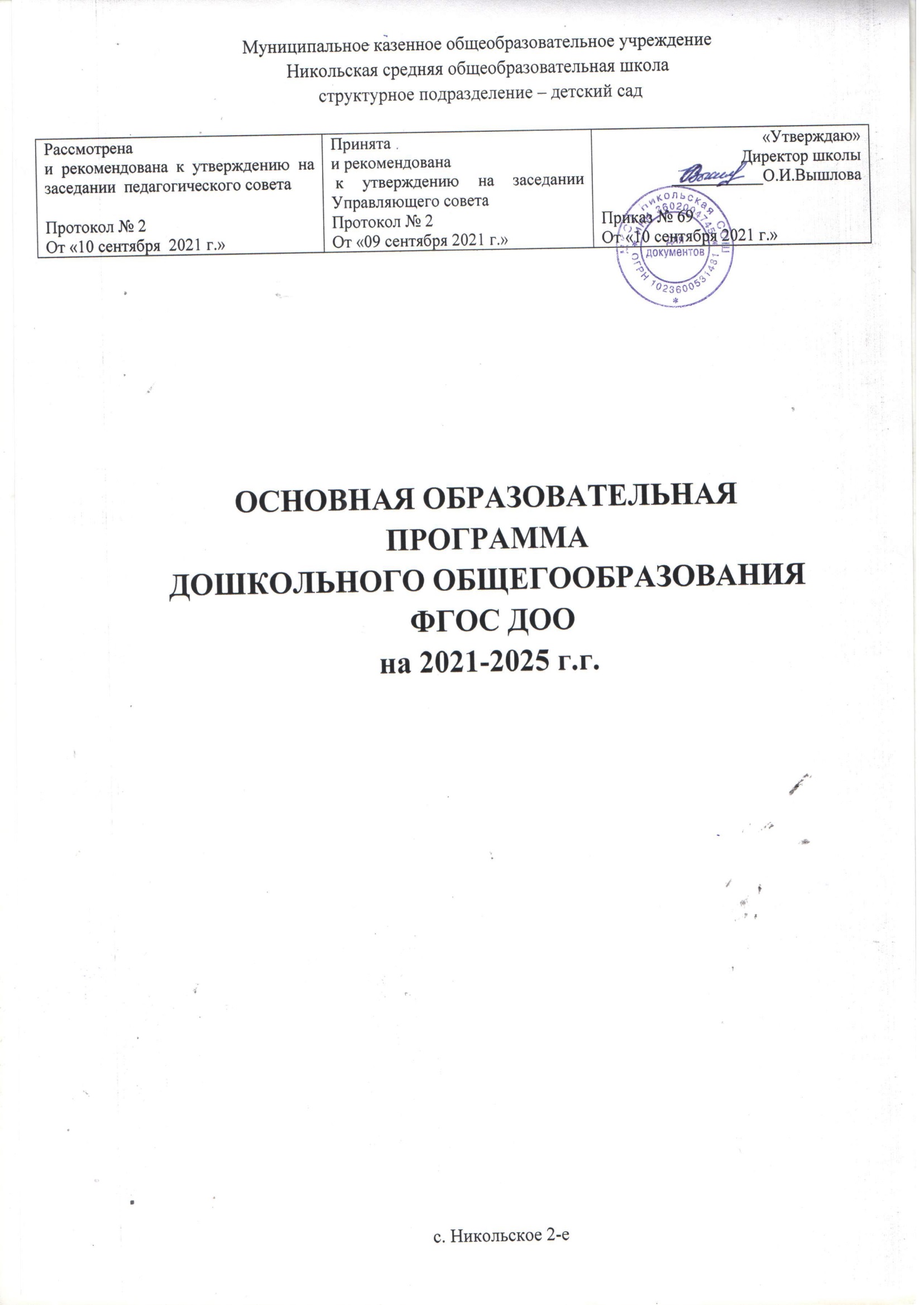 СОДЕРЖАНИЕ:I РАЗДЕЛ. ЦЕЛЕВОЙ.1.1. Пояснительная записка………………………………………………………………….… 31.2. Цели и задачи реализации Программы…………………………………………………..  41.3. Принципы и подходы к формированию Программы…………………………………...  51.4. Значимые для разработки и реализации Программы характеристики контингента воспитанников, в том числе характеристики особенностей развития детей раннего и дошкольного возраста…………………………………………………………………………. 72. Планируемые результаты освоения Программы…………………………………………..19II РАЗДЕЛ. СОДЕРЖАТЕЛЬНЫЙ.2.1. Содержание образовательной деятельности в соответствии с направлениями развития ребенка, в рамках основной части Программы…………………………………………….  212.2. Содержание образовательной деятельности в соответствии с направлениями развития ребенка, в рамках вариативной части Программы………………………………………… 53
2.3. Формы, способы, методы и средства реализации Программы………………………... 54
2.4. Особенности образовательной деятельности разных видов и культурных практик… 60
2.5. Способы и направления поддержки детской инициативы……………………………. 662.6. Взаимодействия педагогического коллектива с семьями воспитанников…………… 672.7. Образовательная деятельность по коррекции нарушений развития детей или их инклюзивного развития………………………………………………………………………. 692.8. Преемственность ДОУ и школы………………………………………………………… 712.9. Иные характеристики содержания Программы………………………………………….722.10.Рабочая программа воспитания ………………………………………………………….73III  РАЗДЕЛ. ОРГАНИЗАЦИОННЫЙ. 3.1. Обеспеченность методическими материалами и средствами обучения и воспитания1183.2. Режим дня воспитанников……………………………………………………………….1213.3. Традиционные события, праздники, мероприятия……………………………………..1253.4. Материально-техническое обеспечение Программы. Организация развивающей предметно – пространственной среды……………………………………………………….1263.5. Календарный план воспитательной работы МКОУ Никольская СОШ структурного подразделения – детский сад…………………………………………………………………132I РАЗДЕЛ. ЦЕЛЕВОЙ.1.1.  Пояснительная записка.Основная Образовательная Программа  МКОУ Никольская СОШ структурное подразделение – детский сад (далее Программа) разработана в соответствии с приказом Министерства образования и науки Российской Федерации (Минобрнауки России) от 17 октября . № 1155 «Об утверждении федерального государственного образовательного стандарта дошкольного образования».Основными документами, регламентирующими ценностно-целевые и методологические основы данной Программы являются:Федеральный закон от 29 декабря 2012 года № 273-ФЗ  «Об образовании в Российской Федерации».Федеральный закон от 27 июля 2006 года № 152-ФЗ «О персональных данных»Федеральный закон от 27 июля 2006 года № 149-ФЗ «Об информации, информационных технологиях и о защите информации»Федеральный закон от 29 декабря 2010 года № 436-ФЗ «О защите детей от информации, причиняющей вред их здоровью и развитию»Постановление Главного государственного санитарного врача Российской Федерации от 28 сентября 2020 года № 28 «Об утверждении СанПиН 2.4.3648-20 «Санитарно-эпидемиологические требования к организации воспитания и обучения, отдыха и оздоровления детей и молодежи»Постановление Главного государственного санитарного врача Российской Федерации от 28 января 2021 года № 2 «Об утверждении СанПиН 1.2.3685-21 «Гигиенические нормативы и требования к обеспечению безопасности и (или) безвредности для человека факторов среды обитания» Постановление Главного государственного санитарного врача Российской Федерации от 15 мая 2013г. № . "Об утверждении СанПиН 2.4.1.3049-13 "Санитарно-эпидемиологические требования к устройству, содержанию и организации режима работы  дошкольных образовательных организаций". План действий по введению ФГОС дошкольного образования от 31.12.2013г.;Письмо Рособрнадзора от 07 февраля 2014 года № 01-52-22/05-382     "О недопустимости требования от организаций, осуществляющих     
     образовательную деятельность по программам дошкольного образования, 
      немедленного приведения уставных документов и образовательных 
      программ в соответствие с ФГОС ДО"Комментарии к ФГОС дошкольного образования от 28.02.2014г.Приказ Министерства образования и науки РФ от 30 августа . № 1014 “Об утверждении Порядка организации и осуществления образовательной деятельности по основным общеобразовательным программам - образовательным программам дошкольного образования”Приказ Министерства образования и науки РФ от 23 августа 2017 г. №816 «Об утверждении Порядка применения организациями, осуществляющими образовательную деятельность, электронного обучения, дистанционных образовательных технологий при реализации образовательных программ»Приказ Министерства образования и науки РФ от 2 декабря 2019 г. «Об утверждении целевой модели цифровой образовательной среды» В соответствии с Концепцией дошкольного воспитания отношения педагогов и детей строятся на основе личностно-ориентированной модели общения, в атмосфере эмоционального благополучия и комфорта как для ребёнка, так и для взрослых.В основу работы учреждения положены цели и задачи, определённые федеральным государственным образовательным стандартом дошкольного образования (ФГОС ДО, Стандарт), среди которых ведущее место занимают вопросы, связанные с охраной жизни и здоровья детей – как физического, так и психического.Педагоги МКОУ Никольская СОШ  структурное подразделение – детский сад создают условия для позитивной социализации,  личностного развития, развития инициативы и творческих способностей детей на основе сотрудничества со взрослыми и сверстниками и соответствующим возрасту видам деятельности.Основываясь на принципах гуманистической педагогики и руководствуясь положениями Стандарта, педагоги считают главной целью создание равных условий для всестороннего и гармоничного развития каждого ребёнка, полноценного проживания детьми периода детства.1.2. Цели и задачи реализации Программы. Цель Программы: создать каждому ребенку в детском саду возможность для развития способностей, широкого взаимодействия с миром, активного практикования в разных  видах  деятельности,  творческой  самореализации, которые позволят:воспитать основы базовой культуры личности дошкольников, сохранить и укрепить их  здоровье, обеспечить всестороннее развитие психических и физических качеств в соответствии с возрастными и индивидуальными  особенностями,сформировать предпосылки успешной адаптации на новой ступени образования и жизни в целом.  Программа  направлена  на развитие  самостоятельности,  познавательной  и  коммуникативной  активности, социальной  уверенности  и  ценностных  ориентаций,  определяющих  поведение, деятельность и отношение ребенка к миру,  формирование у него универсальных, интегративных качеств, соответствующих возрастным возможностям и требованиям современного общества.Задачи Программы:охрана и укрепление физического и психического здоровья детей, в том числе их эмоционального благополучия; обеспечение  равных  возможностей  для  полноценного  развития  каждого ребенка в период дошкольного детства независимо от места проживания, пола, нации, языка,  социального  статуса,  психофизиологических  и  других  особенностей  (в  том числе ограниченных возможностей здоровья); обеспечение  преемственности  целей,  задач  и  содержания  образования, реализуемых  в  рамках  образовательных программ  дошкольного  и  начального  общего образования; создание  благоприятных  условий  развития  детей  в  соответствии  с  их возрастными  и  индивидуальными  особенностями  и  склонностями,  развития способностей  и  творческого  потенциала  каждого  ребенка  как  субъекта  отношений  с самим собой, другими детьми, взрослыми и миром; объединение  обучения и  воспитания  в целостный  образовательный  процесс на основе духовно-нравственных и социокультурных ценностей и принятых в обществе правил и норм поведения в интересах человека, семьи, общества; формирование  общей  культуры  личности  детей,  развитие  их  социальных, нравственных, эстетических, интеллектуальных, физических качеств, инициативности, самостоятельности  и  ответственности  ребенка,  формирование  предпосылок  учебной деятельности; обеспечение  вариативности  и  разнообразия  содержания  программ  и организационных  форм  дошкольного  образования,  возможности  формирования программ  различной  направленности  с  учетом  образовательных  потребностей  и способностей детей; формирование  социокультурной  среды,  соответствующей  возрастным, индивидуальным, психологическим и физиологическим особенностям детей; обеспечение  психолого-педагогической  поддержки  семьи  и  повышения компетентности  родителей  (законных  представителей)  в  вопросах  развития  и образования, охраны и укрепления здоровья детей. 
Программа предусматривает решение программных задач в самостоятельной и совместной деятельности взрослого и детей, не только в рамках непосредственно образовательной деятельности, но и при проведении режимных моментов, в самостоятельной творческой деятельности детей (изобразительной, конструктивно – модельной, музыкальной и др.), в соблюдении здорового образа жизни, овладении его элементарными нормами и правилами.1.3. Принципы и подходы к формированию Программы.Представляется целесообразным выделение нескольких групп принципов формирования программы:Принципы, сформулированные  на основе требований  ФГОС: 1. Поддержка разнообразия детства; сохранение уникальности и самоценности детства как важного этапа в общем развитии человека, самоценность детства - понимание (рассмотрение) детства как периода жизни значимого самого по себе, без всяких условий; значимого тем, что происходит с ребенком сейчас, а не тем, что этот период есть период подготовки к следующему периоду.2. Личностно-развивающий и гуманистический характер взаимодействия взрослых (родителей (законных представителей), педагогических и иных работников  МКОУ Никольская СОШ структурное подразделение – детский сад) и детей.3. Уважение личности ребенка.4. Реализация программы в формах, специфических для детей данной возрастной группы, прежде всего в форме игры, познавательной и исследовательской деятельности, в форме творческой активности, обеспечивающей художественно-эстетическое развитие ребенка.
Основные принципы дошкольного образования1. Полноценное проживание ребенком всех этапов детства (младенческого, раннего и дошкольного возраста), обогащение (амплификация) детского развития.2. Построение образовательной деятельности на основе индивидуальных особенностей каждого ребенка, при котором сам ребенок становится активным в выборе содержания своего образования, становится субъектом образования (далее - индивидуализация дошкольного образования).3. Содействие и сотрудничество детей и взрослых, признание ребенка полноценным участником (субъектом) образовательных отношений.4. Поддержка инициативы детей в различных видах деятельности.5. Сотрудничество МКОУ Никольская СОШ структурное подразделение – детский сад с семьей.6. Приобщение детей к социокультурным нормам, традициям семьи, общества и государства.7. Формирование познавательных интересов и познавательных действий ребенка в различных видах деятельности.8. Возрастная адекватность дошкольного образования (соответствие условий, требований, методов возрасту и особенностям развития).9. Учет этнокультурной ситуации развития детей.
Принципы и подходы в организации образовательного процесса.1. Соответствует принципу развивающего образования, целью которого является развитие ребенка. 2. Сочетает принципы научной обоснованности и практической применимости (соответствует основным положениям возрастной психологии и дошкольной педагогики) .3. Соответствует критериям полноты, необходимости и достаточности (позволяет решать поставленные цели и задачи на необходимом и достаточном материале, максимально приближаясь к разумному «минимуму»).4. Обеспечивает единство воспитательных, обучающих и развивающих целей и задач процесса образования детей дошкольного возраста, в ходе реализации которых формируются такие знания, умения и навыки, которые имеют непосредственное отношение к развитию дошкольников. 5. Строится с учетом принципа интеграции образовательных областей в соответствии с возрастными возможностями и особенностями воспитанников. 6. Основывается на комплексно-тематическом принципе построения образовательного процесса. 7. Предусматривает решение программных образовательных задач в совместной деятельности дошкольников не только в рамках непосредственно образовательной деятельности, но и при проведении режимных моментов в соответствии со спецификой дошкольного образования. 8. Предполагает построение образовательного процесса на адекватных возрасту формах работы с детьми (игра). 9. Строится на принципе культуросообразности. Учитывает национальные ценности и традиции в образовании.
            Данная Программа формировалась как модель психолого-педагогической поддержки позитивной социализации и индивидуализации, развития личности детей дошкольного возраста, содержащая комплекс основных характеристик предоставляемого дошкольного образования.Обязательная часть Программы основывается на комплексном подходе, обеспечивая развитие детей во всех пяти взаимодополняющих образовательных областях.Вариативная часть Программы предполагает углубленную работу в познавательном, художественно-эстетическом и речевом развитии воспитанников.  1.4. Значимые для разработки и реализации Программы характеристики контингента воспитанников, в том числе характеристики особенностей развития детей раннего и дошкольного возраста.Структурное подразделение функционирует в режиме 10,5-часового пребывания воспитанников в период с 7-30 до 18-00 при 5-дневной рабочей неделе.Программа реализуется в течение всего времени пребывания воспитанников в структурном подразделении.Обязательная часть Программы в содержательном отношении разработана с учетом примерной основной общеобразовательной программы  «ДЕТСТВО».Объем обязательной части Программы составляет 60% от ее общего объема.Иные 40% составляют объем части Программы, формируемой участниками образовательных отношений. Содержательные и организационные аспекты данной части ориентированы на развитие художественно-эстетического вкуса, развитие речи и умения общаться, поддержку детской инициативы и свободной спонтанной игры.  Муниципальное казенное общеобразовательное учреждение Никольская средняя общеобразовательная школа структурное подразделение – детский сад  расположено по адресу: с. Никольское 2-е, ул. Школьная дом 1 «А».  
          Однако экологическое состояние последние несколько лет отличается нестабильностью погоды в условиях умеренно-континентальной климатической зоны, что влияет на реализацию режимных моментов в течение дня и выполнение комплексно-тематического планирования.Структурное подразделение находится в одном здании с МКОУ Никольская СОШ. В микрорайоне отсутствуют объекты промышленного производства, крупные культурно-массовые и спортивные центры (музеи, выставки, театры, стадионы). В шаговой доступности есть парковая зона, в 2020 году был реконструирован парк Победы, школьная спортивная площадка.  В рамках расширения образовательного пространства детей осуществляется сотрудничество со всеми структурами МКОУ Николская СОШ.  В рамках  сотрудничества осуществляется взаимодействие с   ЦКиИНСП «Никольский СДК» и сельской библиотекой. Сведения о семьях воспитанников	Педагогический коллектив структурного подразделения строит свою работу по воспитанию и обучению детей в тесном контакте с семьёй. В учреждении изучается контингент родителей, социальный и образовательный статус членов семей воспитанников.Формы работы по взаимодействию ДОО с семьями воспитанников:родительские собрания,заседания родительского комитета, консультации, беседы, Дни открытых дверей, совместное проведение праздничных и спортивных  
                    мероприятий,проблемные семинары, круглые столы,участие родителей в организации и проведении выставок 
                     творческих работ, проектная деятельность, благоустройство территории, консультативный пункт для родителей (законных
                    представителей) детей, не посещающих МКОУ Никольская СОШ структурное подразделение – детский сад,анкетирование,информация, советы и рекомендации в родительских уголках и 
                    папках - передвижках.Возрастные и индивидуальные особенности контингента воспитанников:Всего структурное подразделение посещают 25  детей в возрасте от 2 до 7 лет. Общее количество групп – 1 разновозрастная, она поделена на 2 подгруппы общеразвивающей направленности.  Основной структурной единицей Учреждения является группа детей дошкольного возраста.Психолого-педагогическая работа с воспитанниками учреждения строится с учётом возрастных особенностей развития детей дошкольного возраста, который необходим для правильной организации осуществления образовательного процесса, как в условиях семьи, так и в условиях дошкольной образовательной организации.Кадровый потенциал.Одним из ведущих условий, необходимых для реализации образовательного процесса являются кадры. Комплектование кадрами в структурном подразделении строится в соответствии со штатным расписанием. Всего в МКОУ Никольская СОШ  структурное подразделение – детский сад работает    2 педагога. Из них:воспитатель – 1муз. рук-ль - 1Профессиональный и квалификационный уровень кадров отражают следующие показатели:образовательный уровень руководящих и педагогических работников в    разрезе каждой специальности;количество педагогических работников, образовательный уровень которых соответствует квалификационным требованиям;количество и процент аттестованных педагогических работников в разрезе каждой специальности по категориям.Качественный состав педагогических кадров по образованию.Качественный состав педагогических кадров по стажу педагогической деятельности.Анализ квалификационного уровня кадровТаким образом, анализ кадров структурного подразделения показал следующее:образовательный уровень работников достаточно высок; общее число аттестованных педагогов составляет 100%;педагоги имеет педагогический стаж от 5 до 30 лет.Возрастные особенности детей от 1,5 до 3 лет.
Продолжает развиваться предметная деятельность, ситуативно-деловое общение ребенка и взрослого; совершенствуется восприятие и речь, начальные формы произвольного поведения, игры, наглядно-действенное мышление. Интенсивно развивается активная речь. Формируются новые виды деятельности: игра, рисование, конструирование. К третьему году жизни ребенка совершенствуются зрительные и слуховые ориентировки, слуховое восприятие, прежде всего фонематический слух. Основной формой мышления становится наглядно-действенная. Завершается ранний возраст кризисом 3 лет.  У ребенка формируется образ «Я».
Возрастные особенности детей от 3 до 4 лет.
Физическое развитие  
  3-хлетний  ребенок  владеет  основными  жизненно  важными   движениями  (ходьба,  бег,  лазание,  действия  с  предметами).  Возникает  интерес  к  определению  соответствия  движений  образцу.  Дети  испытывают  свои  силы  в  более  сложных  видах  деятельности, но  вместе  с  тем  им  свойственно  неумение  соизмерять  свои  силы  со  своими  возможностями.Моторика  выполнения  движений  характеризуется  более  или  менее  точным  воспроизведением  структуры  движения,  его фаз, направления  и  т.д.  К  4-м  годам  ребенок  может  без  остановки  пройти  по  гимнастической  скамейке,  руки  в  стороны;  ударять мяч  об  пол  и  ловить  его  двумя  руками  (3  раза  подряд);  перекладывать  по  одному  мелкие  предметы  (пуговицы,  горошины  и т.п. – всего  20  шт.)  с  поверхности  стола  в  небольшую  коробку  (правой  рукой).Начинает  развиваться  самооценка  при  выполнении  физических  упражнений,  при  этом  дети  ориентируются  в значительной  мере  на  оценку  воспитателя.3-4-х летний  ребенок  владеет  элементарными  гигиеническими  навыками  самообслуживания (самостоятельно  и  правильно  моет  руки  с  мылом  после  прогулки,  игр,  туалета;  аккуратно  пользуется  туалетом:  туалетной  бумагой,  не  забывает  спускать  воду  из  бачка  для  слива;  при  приеме  пищи  пользуется  ложкой, салфеткой;  умеет  пользоваться носовым  платком;  может  самостоятельно  устранить  беспорядок  в  одежде,  прическе,  пользуясь  зеркалом,  расческой).Социально-личностное  развитиеК трем годам ребенок достигает определенного уровня социальной компетентности: он проявляет интерес к другому человеку, испытывает доверие к нему, стремится к общению и взаимодействию со взрослыми и сверстниками. У ребенка возникают личные симпатии, которые проявляются в желании поделиться игрушкой, оказать помощь, утешить. Ребенок испытывает повышенную потребность в эмоциональном контакте со взрослыми, ярко выражает свои чувства - радость, огорчение, страх, удивление, удовольствие и др. Для налаживания контактов с другими людьми использует речевые и неречевые (взгляды, мимика, жесты, выразительные позы и движения) способы общения. Осознает свою половую принадлежность («Я мальчик», «Я девочка»). Фундаментальная  характеристика ребенка трех лет  - самостоятельность  («Я сам», «Я могу»). Он активно заявляет о своем желании быть, как взрослые (самому есть, одеваться), включаться в настоящие дела (мыть посуду, стирать, делать покупки и т.п.)». Взаимодействие и общение детей четвертого года жизни имеют поверхностный характер, отличаются ситуативностью, неустойчивостью, кратковременностью, чаще всего инициируются взрослым.Для детей 3х летнего возраста характерна  игра рядом. В игре дети выполняют отдельные игровые действия, носящие условный характер. Роль осуществляется фактически, но не называется. Сюжет игры - цепочка из 2х действий; воображаемую ситуацию удерживает взрослый. К 4м годам дети могут объединяться по 2-3 человека, для разыгрывания простейших сюжетно-ролевых игр. Игровые действия взаимосвязаны, имеют четкий ролевой характер. Роль называется, по ходу игры дети могут менять роль. Игровая цепочка состоит из 3-4 взаимосвязанных действий. Дети самостоятельно удерживают воображаемую ситуацию.Познавательно-речевое  развитие   Общение  ребенка  в  этом  возрасте  ситуативно,  инициируется  взрослым, неустойчиво, кратковременно. Осознает  свою  половую  принадлежность. Возникает  новая  форма  общения  со  взрослым – общение  на познавательные темы,  которое  сначала  включено  в  совместную  со  взрослым  познавательную  деятельность.Уникальность речевого развития детей в этом возрасте состоит в том, что в этот период ребенок обладает повышенной чувствительностью к языку, его звуковой и смысловой стороне. В младшем дошкольном возрасте осуществляется переход от исключительного господства ситуативной (понятной только в конкретной обстановке) речи к использованию и ситуативной, и контекстной (свободной от наглядной ситуации) речи.  Овладение  родным  языком  характеризуется  использованием  основных  грамматических  категорий  (согласование,  употребление  их  по  числу, времени  и  т.д.,  хотя  отдельные  ошибки  допускаются)  и  словаря  разговорной  речи.  Возможны  дефекты  звукопроизношения.В развитии познавательной сферы расширяются и качественно изменяются способы и средства ориентировки ребенка в окружающей обстановке.  Ребенок  активно использует  по  назначению  некоторые  бытовые  предметы, игрушки, предметы-заместители   и  словесные  обозначения  объектов  в  быту,  игре, общении.  Формируются  качественно  новые  свойства  сенсорных  процессов:  ощущение  и  восприятие.  В  практической  деятельности  ребенок  учитывает  свойства  предметов  и  их  назначение:  знает  название  3-4  цветов  и  2-3  форм;  может  выбрать  из  3-х  предметов  разных  по  величине  «самый  большой».  Рассматривая  новые  предметы (растения,  камни  и  т.п.)  ребенок не  ограничивается  простым  зрительным  ознакомлением,  а  переходит  к  осязательному,  слуховому  и  обонятельному  восприятию.  Важную  роль  начинают  играть  образы  памяти.  Память  и  внимание  ребенка  носит  непроизвольный,  пассивный   характер.  По  просьбе  взрослого  ребенок  может  запомнить  не  менее  2-3 слов  и  5-6  названий  предметов.  К  4-м  годам  способен  запомнить  значительные  отрывки  из  любимых  произведений..  Рассматривая  объекты,  ребенок  выделяет  один,  наиболее  яркий  признак  предмета,  и  ориентируясь  на  него,  оценивает  предмет  в  целом.  Его  интересуют  результаты  действия,  а  сам  процесс  достижения  еще не  умеет  прослеживать.Художественно-эстетическое  развитие           Ребенок  с  удовольствием  знакомится  с элементарными  средствами  выразительности   (цвет,  звук, форма, движения, жесты),  проявляется  интерес  к  произведениям  народного  и  классического  искусства,  к  литературе  (стихи,  песенки,  потешки),  к  исполнению  и  слушанию  музыкальных произведений.Изобразительная  деятельность  ребенка  зависит  от  его  представлений  о  предмете.  В  3-4  года  они  только  начинают  формироваться.  Графические  образы  бедны,  предметны,  схематичны.  У  одних  дошкольников  в  изображении  отсутствуют  детали,  у  других  рисунки  могут  быть  более  детализированы.  Замысел  меняется  по  ходу  изображения.  Дети  уже  могут  использовать  цвет.  Большое  значение для развития  моторики  в  этом  возрасте  имеет  лепка.  Ребенок  может  вылепить  под  руководством  взрослого  простые  предметы.  В  3-4 года  из-за  недостаточного  развития  мелких  мышц  руки,  дети  не  работают  с  ножницами,  апплицируют  из  готовых геометрических  фигур.  Ребенок  способен  выкладывать  и  наклеивать  элементы  декоративного  узора  и  предметного  схематичного  изображения  из  2-4  основных  частей.В  музыкально-ритмической  деятельности  ребенок   3-4  лет  испытывает  желание  слушать  музыку и  производить  естественные  движения под  звучащую музыку.  К  4  годам  овладевает элементарными  певческими  навыками  несложных  музыкальных  произведений. Ребенок  хорошо  перевоплощается  в  образ  зайчика,  медведя, лисы,  петушка  и  т.п.  в  движениях,  особенно  под  плясовую  мелодию.  Приобретает  элементарные  навыки  подыгрывания  на  детских  ударных  музыкальных  инструментах  (барабан,  металлофон).  Закладываются  основы  для  развития  музыкально-ритмических  и  художественных  способностей. Конструктивная   деятельность   в  3-4  года  ограничивается  возведением  несложных  построек  по  образцу   (из  2-3 частей)  и  по  замыслу.  Ребенок  может  заниматься,  не  отрываясь,  увлекательным  для  него  деятельностью  в  течение  5  минут.  

Возрастные особенности детей от 4 до 5 лет.
К пяти годам складывается «психологический портрет» личности, в котором важная роль принадлежит компетентности, в особенности интеллектуальной (это возраст «почемучек»), а также креативности.Физическое  развитие В  этом  возрасте  продолжается   рост  всех  органов  и  систем,  сохраняется  потребность  в  движении.  Двигательная активность становится целенаправленной, отвечает индивидуальному опыту и интересу, движения становятся осмысленными, мотивированными и управляемыми. Сохраняется высокая эмоциональная значимость процесса деятельности для ребенка, неспособность завершить ее по первому требованию. Появляется способность к регуляции двигательной активности. У детей появляется интерес к познанию себя, своего тела, его строения, возможностей. У детей возникает потребность действовать совместно, быстро, ловко, в едином для всех детей темпе; соблюдать определенные интервалы во время передвижения в разных построениях, быть ведущим. Уровень функциональных возможностей повышается.Позитивные  изменения  наблюдаются  в  развитии  моторики.  Дошкольники  лучше удерживают  равновесие  перешагивая  через  небольшие  преграды., нанизывает  бусины  (20 шт.)  средней  величины  (или  пуговицы)  на  толстую  леску.В  4-5  лет  у  детей  совершенствуются  культурно-гигиенические  навыки  (хорошо  освоен  алгоритм  умывания,  одевания,  приема  пищи):  они  аккуратны  во  время  еды,  умеют  правильно  надевать обувь,  убирают  на  место   свою  одежду,  игрушки,  книги.  В  элементарном   самообслуживании  (одевание,  раздевание,  умывание  и  др.)  проявляется  самостоятельность  ребенка. Социально-личностное  развитие К  5  годам  у  детей  возрастает интерес и потребность в общении, особенно со сверстниками, осознание своего положения среди них. Ребенок приобретает способы взаимодействия с другими людьми. Использует речь и другие средства общения для удовлетворения разнообразных потребностей. Лучше ориентируется в человеческих отношениях: способен заметить эмоциональное состояние близкого взрослого, сверстника, проявить внимание и сочувствие. У  детей  формируется  потребность  в  уважении  со  стороны  взрослого,   для  них  оказывается  чрезвычайно  важной  его  похвала.  Это  приводит  к  их  повышенной  обидчивости  на  замечания.  Повышенная  обидчивость  представляет  собой  возрастной  феномен. Совершенствуется  умение  пользоваться установленными  формами    вежливого  обращения.В игровой деятельности  появляются  ролевые  взаимодействия.  Они указывают  на  то,  что  дошкольники  начинают  отделять  себя  от  принятой  роли.  В  процессе  игры  роли  могут  меняться.  В  этом возрасте  начинают появляться  постоянные партнеры  по  игре.  В  общую  игру  может  вовлекаться  от  двух  до  пяти  детей, а продолжительность совместных  игр  составляет  в среднем  15-20 мин.Ребенок начитает регулировать свое поведение в соответствии с принятыми в обществе нормами; умеет довести начатое дело до конца (соорудить конструкцию, убрать игрушки, правила игры и т. п.)  -  проявление  произвольности.У детей начинает формироваться способность контролировать свои эмоции в движении, чему способствует освоение ими языка эмоций (гаммы переживаний, настроений). Эмоциональность пятилетнего ребенка отличается многообразием способов выражения своих чувств: радости, грусти, огорчения, удовольствия. Ребенок способен проявить сочувствие, сопереживание, которое лежит в основе нравственных поступков.К  5-ти  годам  в элементарном выполнении отдельных поручений (дежурство по столовой, уход за растениями и животными)  проявляется  самостоятельность.Познавательно-речевое  развитие            Изменяется  содержание  общения  ребенка  и  взрослого.  Оно выходит  за  пределы  конкретной  ситуации,  в  которой оказывается  ребенок.  Ведущим  становится  познавательный  мотив.  Информация,  которую  ребенок  получает  в  процессе  общения,  может  быть  сложной  и  трудной  для  понимания,  но  она  вызывает  интерес.  В  речевом  развитии  детей  4-5  лет  улучшается  произношение  звуков (кроме  сонорных)  и дикция.  Речь  становится  предметом  активности  детей.  Они  удачно  имитируют  голоса  животных,  интонационно  выделяют  речь  тех  или  иных  персонажей.  Интерес  вызывают ритмическая  структура  речи,  рифмы.  Развивается  грамматическая  сторона  речи.  Дети занимаются  словотворчеством   на  основе  грамматических  правил.  Речь  детей  при  взаимодействии  друг  с  другом  носит  ситуативный  характер,  а  при  общении  со  взрослым  становится  внеситуативной.В  познавательном  развитии  4-5  летних  детей  характерна  высокая  мыслительная  активность.  5-ти летние  «почемучки»   интересуются  причинно-следственными  связями  в  разных  сферах  жизни  (изменения  в  живой  и  неживой  природе,  происхождение  человека),  профессиональной  деятельностью  взрослых  и  др.,  то  есть  начинает  формироваться  представление  о  различных  сторонах  окружающего  мира.  К  5-ти  годам  более  развитым  становится  восприятие. Дети  оказываются  способными  назвать  форму  на  которую  похож  тот  или  иной  предмет.  Они  могут  вычленять  в  сложных  объектах  простые  формы  и  из  простых  форм  воссоздавать  сложные  объекты.  Дети  способны  упорядочить  группы  предметов  по  сенсорному  признаку – величине, цвету;  выделить  такие  параметры,  как  высота, длина  и  ширина.  Совершенствуется  ориентация  в пространстве.  Возрастает объем  памяти.  Дети  запоминают  до  7-8  названий  предметов.  Начинает  складываться  произвольное  запоминание:  дети  способны  принять  задачу  на  запоминание,  помнят  поручения  взрослых,  могут  выучить  небольшое  стихотворение  и  т.д.  Начинает   развиваться  образное  мышление.  Дети  оказываются  способными  использовать  простыне  схематизированные  изображения  для  решения  несложных задач. Увеличивается  устойчивость  внимания.  Ребенку  оказывается  доступной  сосредоточенная  деятельность  в  течение  15-20 минут.Художественно-эстетическое  развитиеНа  пятом  году  жизни  ребенок  осознаннее  воспринимает  произведения  художественно-изобразительно-музыкального  творчества,  легко  устанавливает  простые  причинные  связи  в  сюжете,  композиции  и  т.п.,  эмоционально  откликается  на  отраженные  в  произведении искусства  действия,  поступки,  события,  соотносит  увиденное со  своими  представлениями  о  красивом,  радостном,  печальном,  злом  и  т.д.  У ребенка  появляется  желание  делиться  своими  впечатлениями  от  встреч  с  искусством,  со  взрослыми  и  сверстниками.  Продолжает  развиваться  воображение.  Формируются  такие  его особенности,  как  оригинальность  и  произвольность.  Дети  могут  самостоятельно  придумать  небольшую  сказку  на  заданную  тему.Значительное  развитие  получает  изобразительная  деятельность.  Рисунки становятся  предметным  и  детализированным. В  этом  возрасте  дети рисуют  предметы  прямоугольной,  овальной  формы,  простые изображения  животных. Дети  могут  своевременно насыщать  ворс кисти краской, промывать  по  окончании  работы.   Графическое  изображение  человека  характеризуется  наличием  туловища,  глаз,  рта,  носа,  волос,  иногда  одежды  и  ее  деталей.  Дети  могут вырезать  ножницами  по  прямой,  диагонали,  к  5  годам  овладевают  приемами  вырезывания  предметов  круглой  и  овальной  формы.  Лепят  предметы  круглой,  овальной,  цилиндрической  формы,  простейших  животных,  рыб, птиц.К  5-ти  годам  ребенок  выполняет  элементарные  танцевальные  движения  (пружинка,  подскоки,  кружение  и т.д.).  Может  петь  протяжно,  при  этом  вместе  начинать  и  заканчивать  пение.  Развитию исполнительской  деятельности  способствует доминирование в данном  возрасте продуктивной  мотивации  (спеть  песню, станцевать  танец, сыграть  на  инструменте).  Дети  делают  первые  попытки  творчества.Усложняется  конструирование.  Постройки  могут  включать  5-6  деталей.  Формируются  навыки  конструирования  по  собственному  замыслу,  а  также  планирование  последовательности  действий.
Возрастные особенности детей от 5,5  до 7 лет.  Физическое  развитиеПродолжается  процесс  окостенения  скелета  ребенка.  Дошкольник  более  совершенно  овладевает  различными  видами  движений.  Тело  приобретает  заметную  устойчивость.  Дети  к  6  годам  уже  могут  совершать  пешие  прогулки,  но  на  небольшие  расстояния.  Шестилетние  дети  значительно  точнее  выбирают  движения,  которые  им  надо  выполнить.  У  них  обычно  отсутствуют  лишние  движения,  которые  наблюдаются  у  детей  3-5  лет. В  период  с  5  до  6  лет  ребенок  постепенно  начинает   адекватно  оценивать  результаты  своего  участия  в  играх  соревновательного  характера.  Удовлетворение  полученным  результатом  к  6  годам  начинает  доставлять  ребенку  радость,  способствует  эмоциональному  благополучию  и  поддерживает  положительное  отношение к  себе  («я  хороший,  ловкий»  и  т.д.). Уже  начинают  наблюдаться  различия  в  движениях  мальчиков  и девочек (у  мальчиков  - более  прерывистые,  у девочек – мягкие, плавные).К  6  годам  совершенствуется  развитие  мелкой  моторики  пальцев  рук.  Некоторые дети  могут  продеть  шнурок  в  ботинок  и  завязать  бантиком.В  старшем  возрасте  продолжают  совершенствоваться  культурно-гигиенические  навыки:  умеет  одеться  в  соответствии  с  условиями  погоды,  выполняет  основные  правила  личной гигиены, соблюдает  правила  приема  пищи, проявляет  навыки  самостоятельности.  Полезные  привычки  способствуют  усвоению  основ  здорового  образа  жизни.Продолжается  процесс  окостенения  скелета  ребенка.  Дошкольник  более  совершенно  овладевает  различными  видами  движений.  Тело  приобретает  заметную  устойчивость.  Дети  к  6  годам  уже  могут  совершать  пешие  прогулки,  но  на  небольшие  расстояния.  Шестилетние  дети  значительно  точнее  выбирают  движения,  которые  им  надо  выполнить.  У  них  обычно  отсутствуют  лишние  движения,  которые  наблюдаются  у  детей  3-5  лет. В  период  с  5  до  6  лет  ребенок  постепенно  начинает   адекватно  оценивать  результаты  своего  участия  в  играх  соревновательного  характера.  Удовлетворение  полученным  результатом  к  6  годам  начинает  доставлять  ребенку  радость,  способствует  эмоциональному  благополучию  и  поддерживает  положительное  отношение к  себе  («я  хороший,  ловкий»  и  т.д.). Уже  начинают  наблюдаться  различия  в  движениях  мальчиков  и девочек (у  мальчиков  - более  прерывистые,  у девочек – мягкие, плавные).К  6  годам  совершенствуется  развитие  мелкой  моторики  пальцев  рук.  Некоторые дети  могут  продеть  шнурок  в  ботинок  и  завязать  бантиком.В  старшем  возрасте  продолжают  совершенствоваться  культурно-гигиенические  навыки:  умеет  одеться  в  соответствии  с  условиями  погоды,  выполняет  основные  правила  личной гигиены, соблюдает  правила  приема  пищи, проявляет  навыки  самостоятельности.  Полезные  привычки  способствуют  усвоению  основ  здорового  образа  жизни.К  7   годам  скелет  ребенка  становится  более  крепким,  поэтому  он  может  выполнять  различные  движения,  которые  требуют гибкости,  упругости, силы.  Его тело  приобретает  заметную  устойчивость,  чему  способствует  усиленный  рост  ног. Ноги  и  руки  становятся  более  выносливыми,  ловкими,  подвижными.  В  этом  возрасте  дети уже  могут  совершать  довольно  длительные  прогулки,  долго бегать,  выполнять  сложные  физические  упражнения.У  семилетних  детей  отсутствуют  лишние  движения.  Ребята  уже  самостоятельно,  без  специальных  указаний  взрослого,  могут  выполнить  ряд  движений  в  определенной  последовательности,  контролируя   их,  изменяя  (произвольная регуляция  движений).Ребенок  уже  способен  достаточно  адекватно  оценивать  результаты  своего  участия  в  подвижных  и  спортивных  играх  соревновательного  характера.  Удовлетворение  полученным  результатом  доставляет  ребенку  радость  и  поддерживает  положительное отношение  к  себе  и  своей команде  («мы  выиграли,  мы  сильнее»).Имеет  представление  о  своем  физическом  облике  (высокий,  толстый,  худой,  маленький  и  т.п.)  и  здоровье,  заботиться  о  нем. Владеет  культурно-гигиеническими  навыками  и  понимает  их  необходимость.Социально-личностное  развитиеДети  проявляют  высокую  познавательную  активность.  Ребенок  нуждается  в  содержательных  контактах  со  сверстниками.  Их  речевые  контакты  становятся  все  более  длительными  и  активными.  Дети  самостоятельно  объединяются  в  небольшие  группы  на  основе  взаимных  симпатий.  В  этом  возрасте  дети  имеют  дифференцированное  представление  о  своей  гендерной принадлежности  по  существенным  признакам  (женские  и мужские  качества,  особенности  проявления  чувств).Ярко  проявляет  интерес  к  игре.В  игровой  деятельности  дети  шестого  года  жизни  уже  могут распределять  роли  до  начала игры  и  строят  свое  поведение,  придерживаясь  роли.  Игровое взаимодействие  сопровождается  речью,  соответствующей  и по  содержанию,  и  интонационно  взятой роли.  Речь,  сопровождающая  реальные  отношения  детей,  отличается  от  ролевой  речи.  При  распределении    ролей могут  возникать  конфликты,  связанные с  субординацией   ролевого  поведения.  Наблюдается организация  игрового  пространства,  в  котором  выделяются  смысловой  «центр»  и  «периферия».  В  игре  дети  часто  пытаются  контролировать  друг  друга  -  указывают,  как  должен  вести  себя  тот  или  иной  персонаж.Ребенок  пытается  сравнивать  ярко  выраженные  эмоциональные  состояния,  видеть  проявления  эмоционального  состояния  в  выражениях, жестах,  интонации  голоса.  Проявляет  интерес  к  поступкам  сверстников. В  трудовой  деятельности  освоенные  ранее  виды  детского  труда  выполняются  качественно, быстро,  осознанно.  Активно  развиваются  планирование  и  самооценивание  трудовой  деятельности.К семи годам у ребенка ярко проявляется уверенность в себе и чувство собственного достоинства, умение отстаивать свою позицию в совместной деятельности. Семилетний ребенок способен к волевой регуляции поведения, преодолению непосредственных желаний, если они противоречат установленным нормам, данному слову, обещанию. Способен проявлять волевые усилия в ситуациях выбора между «можно» и «нельзя», «хочу» и «должен». Проявляет настойчивость, терпение, умение преодолевать трудности. Может сдерживать себя, высказывать просьбы, предложения, несогласие в социально приемлемой форме. Произвольность поведения — один из важнейших показателей психологической готовности к школе.Самостоятельность ребенка проявляется в способности без помощи взрослого решать различные задачи, которые возникают в повседневной жизни (самообслуживание, уход за растениями и животными, создание среды для самодеятельной игры, пользование простыми безопасными приборами — включение освещения, телевизора, проигрывателя и т.п.).     В  сюжетно-ролевых играх  дети  7-го  года  жизни  начинают  осваивать  сложные  взаимодействия  людей, отражающих характерные  значимые  жизненные  ситуации,  например, свадьбу,  болезнь и т.п.  Игровые  действия  становятся  более  сложными,  обретают  особый  смысл,  который не всегда  открывается  взрослому.  Игровое  пространство  усложняется. В  нем  может  быть  несколько  центров,  каждый из  которых  поддерживает  свою  сюжетную  линию.  При  этом  дети  способны  отслеживать  поведение  партнеров  по  всему  игровому  пространству  и  менять  свое  поведение  в  зависимости  от  места  в  нем (например,  ребенок обращается  к  продавцу  не  просто как покупатель/,  а  как  покупатель-мама). Если логика игры требует появления  новой роли, то ребенок может по ходу  игры  взять  на  себя  новую  роль,  сохранив при этом роль, взятую  ранее.Семилетний  ребенок умеет заметить изменения настроения взрослого и сверстника, учесть желания других людей; способен к установлению устойчивых контактов со сверстниками. Ребенок семи лет отличается большим богатством и глубиной переживаний, разнообразием их проявлений и в то же время большей сдержанностью эмоций. Ему свойственно «эмоциональное предвосхищение» — предчувствие собственных переживаний и переживаний других людей, связанных с результатами тех или иных действий и поступков («Если я подарю маме свой рисунок, она очень обрадуется»).Познавательно-речевое  развитие   Продолжает  совершенствоваться  речь,  в  том  числе ее  звуковая  сторона.  Дети могут  правильно  воспроизводить  шипящие,  свистящие и  сонорные  звуки.  Развивается  фонематический  слух,  интонационная  выразительность  речи  при  чтении  стихов  в  сюжетно-ролевой  игре  и в  повседневной  жизни. Совершенствуется  грамматический  строй  речи.  Дети  используют  все  части  речи,  активно  занимаются  словотворчеством.  Богаче  становится  лексика:  активно  используются синонимы  и  антонимы.  Развивается  связная речь:  дети  могут  пересказывать,  рассказывать  по  картинке,  передавая  не  только  главное,  но  и  детали.В  познавательной  деятельности  продолжает  совершенствоваться  восприятие  цвета,  формы  и  величины,  строения  предметов;  представления  детей  систематизируются. Дети  называют  не только  основные  цвета  и  их  оттенки,  но  и  промежуточные  цветовые  оттенки;  форму  прямоугольников, овалов, треугольников. К  6-ти  годам  дети  легко  выстраивают  в  ряд – по  возрастанию  или  убыванию – до  десяти  предметов  разных  по  величине.  Однако  дошкольники  испытывают трудности  при  анализе пространственного  положения  объектов,  если  сталкиваются  с  несоответствием  формы  и  их пространственного  расположения.   В  старшем  дошкольном  возрасте  продолжает  развиваться  образное  мышление.  Дети  способны  не  только  решить  задачу  в  наглядном  плане,  но  и  совершить  преобразования  объекта.  Продолжают  совершенствоваться  обобщения,  что  является  основой  словесно-логического  мышления.  5-6  лет  -  это  возраст  творческого  воображения.  Дети  самостоятельно  могут  сочинить  оригинальные  правдоподобные  истории.  Наблюдается  переход  от  непроизвольного  к  произвольному  вниманию.  Происходит  активное  развитие  диалогической  речи.  Диалог  детей  приобретает характер  скоординированных предметных  и  речевых  действий.  В  недрах  диалогического  общения старших дошкольников  зарождается  и  формируется  новая  форма  речи -  монолог. Дошкольник  внимательно слушает  рассказы  родителей,  что  у  них  произошло  на  работе,  живо  интересуется  тем,  как  они  познакомились,  при  встрече  с незнакомыми  людьми  спрашивают,  кто  это,  есть  ли  у  них  дети  и  т.п.  У  детей  продолжает  развиваться  речь:  ее  звуковая  сторона,  грамматический  строй,  лексика. Развивается  связная  речь.  В  высказываниях  детей  отражаются  как  расширяющийся  словарь,  так  и  характер  обобщений,  формирующихся  в  этом  возрасте.  Дети  начинают активно употреблять  обобщающие  существительные,  синонимы,  антонимы,  прилагательные  и  т.д. Познавательные  процессы  претерпевают  качественные  изменения;  развивается  произвольность  действий.  Наряду  с  наглядно-образным  мышлением  появляются  элементы  словесно-логического  мышления.  Продолжают  развиваться   навыки  обобщения  и  рассуждения,  но  они  еще  в  значительной  степени  ограничиваются  наглядными  признаками  ситуации.  Продолжает  развиваться  воображение,  однако  часто  приходится  констатировать  снижение развития  воображения  в  этом  возрасте  в  сравнении  со  старшей  группой.  Это  можно  объяснить  различными  влияниями,  в  том  числе  средств  массовой  информации,  приводящими  к  стереотипности   детских  образов.    Внимание  становится  произвольным,  в  некоторых  видах  деятельности  время  произвольного  сосредоточения  достигает  30  минут.  У  детей  появляется  особы  интерес  к  печатному слову,  математическим  отношениям.  Они  с  удовольствием  узнают  буквы,  овладевают звуковым  анализом  слова,  счетом  и  пересчетом  отдельных  предметов.Художественно-эстетическое  развитие В  изобразительной  деятельности  5-6  летний  ребенок  свободно  может  изображать  предметы  круглой,  овальной,  прямоугольной формы, состоящих  из  частей  разной  формы  и  соединений  разных  линий.  Расширяются  представления  о  цвете  (знают  основные  цвета  и  оттенки, самостоятельно может  приготовить  розовый  и  голубой  цвет).  Старший  возраст – это  возраст  активного  рисования.  Рисунки могут  быть  самыми  разнообразными  по  содержанию:  это  жизненные впечатления  детей,  иллюстрации  к  фильмам  и  книгам,  воображаемые ситуации.  Обычно  рисунки  представляют  собой  схематичные  изображения  различных  объектов,  но могут  отличаться  оригинальностью  композиционного  решения. Изображение  человека  становится  более  детализированным  и  пропорциональным.  По  рисунку  можно  судить  о  половой  принадлежности  и  эмоциональном  состоянии  изображенного человека. Рисунки  отдельных  детей  отличаются  оригинальностью,  креативностью. В  лепке    детям  не  представляется  трудности  создать  более  сложное  по  форме  изображение.   Дети  успешно  справляются  с  вырезыванием  предметов  прямоугольной  и  круглой  формы  разных  пропорций.Старших  дошкольников  отличает  яркая  эмоциональная  реакция на  музыку.  Появляется  интонационно-мелодическая  ориентация  музыкального  восприятия.  Дошкольники  могут  петь  без  напряжения,  плавно,  отчетливо  произнося  слова;  свободно  выполняют  танцевальные  движения:  полуприседания с  выставлением  ноги  на пятку,  поочередное  выбрасывание  ног  вперед в  прыжке  и  т.д.  Могут  импровизировать,  сочинять  мелодию  на  заданную  тему. Формируются  первоначальные  представления  о жанрах  и видах  музыки.  В  изобразительной  деятельности  детей  6-7 лет  рисунки  приобретают   более  детализированный  характер,  обогащается их  цветовая  гамма.  Более  явными  становятся  различия  между  рисунками  мальчиков  и девочек. Мальчики  охотно  изображают  технику,  космос,  военные  действия;  девочки  обычно  рисуют  женские  образы:  принцесс,  балерин,  и  т.д.  Часто встречаются  бытовые  сюжеты: мама  и  дочка,  комната  и  т.п.   При  правильном  подходе  у  детей  формируются  художественно-творческие  способности  в  изобразительной  деятельности.   Изображение  человека  становится еще  более  детализированным  и  пропорциональным.  Появляются  пальцы  на  руках,  глаза,  рот,  нос,  брови,  подбородок. Одежда может  быть  украшена  различными  деталями.   Предметы,  которые  дети  лепят  и  вырезывают,  имеют  различную  форму,  цвет, строение,  по-разному расположены  в  пространстве.  Вместе  с  тем  могут  к  7-ми  годам  передать  конкретные  свойства  предмета  с  натуры. Семилетнего ребенка характеризует активная деятельностная позиция, готовность к спонтанным решениям, любопытство, постоянные вопросы к взрослому, способность к речевому комментированию процесса и результата собственной деятельности, стойкая мотивация достижений, развитое воображение. Процесс создания продукта носит творческий поисковый характер: ребенок ищет разные способы решения одной и той же задачи. Ребенок семи лет достаточно адекватно оценивает результаты своей деятельности по сравнению с другими детьми, что приводит к становлению представлений о себе и своих возможностях.     Значительно  обогащается  индивидуальная  интерпретация  музыки.  Ребенок  определяет  к  какому  жанру  принадлежит  прослушанное  произведение.  Чисто  и  выразительно поет,  правильно передавая  мелодию  (ускоряя, замедляя).  Дошкольник  может  самостоятельно придумать  и  показать  танцевальное  или  ритмическое  движение.Физическое  развитие      К  7   годам  скелет  ребенка  становится  более  крепким,  поэтому  он  может  выполнять  различные  движения,  которые  требуют гибкости,  упругости, силы.  Его тело  приобретает  заметную  устойчивость,  чему  способствует  усиленный  рост  ног. Ноги  и  руки  становятся  более  выносливыми,  ловкими,  подвижными.  В  этом  возрасте  дети уже  могут  совершать  довольно  длительные  прогулки,  долго бегать,  выполнять  сложные  физические  упражнения.У  семилетних  детей  отсутствуют  лишние  движения.  Ребята  уже  самостоятельно,  без  специальных  указаний  взрослого,  могут  выполнить  ряд  движений  в  определенной  последовательности,  контролируя   их,  изменяя  (произвольная регуляция  движений).Ребенок  уже  способен  достаточно  адекватно  оценивать  результаты  своего  участия  в  подвижных  и  спортивных  играх  соревновательного  характера.  Удовлетворение  полученным  результатом  доставляет  ребенку  радость  и  поддерживает  положительное отношение  к  себе  и  своей команде  («мы  выиграли,  мы  сильнее»).Имеет  представление  о  своем  физическом  облике  (высокий,  толстый,  худой,  маленький  и  т.п.)  и  здоровье,  заботиться  о  нем. Владеет  культурно-гигиеническими  навыками  и  понимает  их  необходимость.Конструирование  характеризуется   умением  анализировать  условия,  в  которых  протекает  эта  деятельность.  Дети  используют и  называют  различные  детали  деревянного  конструктора.  Могут  заменять  детали  постройки  в  зависимости  от  имеющегося  материала.  Овладевают  обобщенным  способом  обследования  образца.  Конструктивная  деятельность  может  осуществляться  на  основе  схемы,  по  замыслу  и по  условиям.  Дети  могут  конструировать  из бумаги,  складывая  ее  в  несколько  раз (2,4,6 сгибов);  из  природного   материала.К  7  годам  дети  в  значительной  степени  освоили  конструирование  из  строительного  материала. Они  свободно  владеют  обобщенными  способами  анализа  как  изображений,  так  и  построек.  Свободные  постройки  становятся  симметричными и  пропорциональными.  Дети  точно  представляют  себе  последовательность,  в  которой  будет  осуществляться  постройка.  В  этом  возрасте  дети уже  могут  освоить  сложные  формы  сложения  из  листа  бумаги  и  придумывать  собственные.  Усложняется  конструирование  из  природного  материала.2. Планируемые результаты освоения Программы.Планируемые результаты освоения Программы – это целевые ориентиры дошкольного образования (п. 4.1. ФГОС ДО), которые представляют собой социально-нормативные возрастные характеристики возможных достижений ребенка на этапе завершения уровня дошкольного образования.  Целевые ориентиры не подлежат непосредственной оценке, в том числе в виде педагогической диагностики (мониторинга), и не являются основанием для их формального сравнения с реальными достижениями детей. Они не являются основой объективной оценки соответствия установленным требованиям образовательной деятельности и подготовки детей (п. 4.1. ФГОС ДО).В соответствии с п. 4.5 ФГОС ДО целевые ориентиры не могут служить непосредственным основанием при решении управленческих задач, включая:аттестацию педагогических кадров;оценку качества образования;оценку как итогового, так и промежуточного уровня развития детей, в том числе в рамках мониторинга (в том числе в форме тестирования, с использованием методов, основанных на наблюдении, или иных методов измерения результативности детей);Целевые ориентиры образования в раннем возрасте:ребенок интересуется окружающими предметами и активно действует с ними; эмоционально вовлечен в действия с игрушками и другими предметами, стремится проявлять настойчивость в достижении результата своих действий;использует специфические, культурно фиксированные предметные действия, знает назначение бытовых предметов (ложки, расчески, карандаша и пр.) и умеет пользоваться ими. Владеет простейшими навыками самообслуживания; стремится проявлять самостоятельность в бытовом и игровом поведении;владеет активной речью, включенной в общение; может обращаться с вопросами и просьбами, понимает речь взрослых; знает названия окружающих предметов и игрушек;стремится к общению со взрослыми и активно подражает им в движениях и действиях; появляются игры, в которых ребенок воспроизводит действия взрослого;проявляет интерес к сверстникам; наблюдает за их действиями и подражает им;проявляет интерес к стихам, песням и сказкам, рассматриванию картинки, стремится двигаться под музыку; эмоционально откликается на различные произведения культуры и искусства;у ребенка развита крупная моторика, он стремится осваивать различные виды движения (бег, лазанье, перешагивание и пр.).Целевые ориентиры на этапе завершения дошкольного образования:ребенок овладевает основными культурными способами деятельности, проявляет инициативу и самостоятельность в разных видах деятельности - игре, общении, познавательно-исследовательской деятельности, конструировании и др.; способен выбирать себе род занятий, участников по совместной деятельности;ребенок обладает установкой положительного отношения к миру, к разным видам труда, другим людям и самому себе, обладает чувством собственного достоинства; активно взаимодействует со сверстниками и взрослыми, участвует в совместных играх. Способен договариваться, учитывать интересы и чувства других, сопереживать неудачам и радоваться успехам других, адекватно проявляет свои чувства, в том числе чувство веры в себя, старается разрешать конфликты;ребенок обладает развитым воображением, которое реализуется в разных видах деятельности, и прежде всего в игре; ребенок владеет разными формами и видами игры, различает условную и реальную ситуации, умеет подчиняться разным правилам и социальным нормам;ребенок достаточно хорошо владеет устной речью, может выражать свои мысли и желания, может использовать речь для выражения своих мыслей, чувств и желаний, построения речевого высказывания в ситуации общения, может выделять звуки в словах, у ребенка складываются предпосылки грамотности;у ребенка развита крупная и мелкая моторика; он подвижен, вынослив, владеет основными движениями, может контролировать свои движения и управлять ими;ребенок способен к волевым усилиям, может следовать социальным нормам поведения и правилам в разных видах деятельности, во взаимоотношениях со взрослыми и сверстниками, может соблюдать правила безопасного поведения и личной гигиены;ребенок проявляет любознательность, задает вопросы взрослым и сверстникам, интересуется причинно-следственными связями, пытается самостоятельно придумывать объяснения явлениям природы и поступкам людей; склонен наблюдать, экспериментировать. Обладает начальными знаниями о себе, о природном и социальном мире, в котором он живет; знаком с произведениями детской литературы, обладает элементарными представлениями из области живой природы, естествознания, математики, истории и т.п.; ребенок способен к принятию собственных решений, опираясь на свои знания и умения в различных видах деятельности.В соответствии с п. 4.7 ФГОС ДО целевые ориентиры Программы выступают основаниями преемственности дошкольного и начального общего образования. При соблюдении требований к условиям реализации Программы настоящие целевые ориентиры предполагают формирование у детей дошкольного возраста предпосылок к учебной деятельности на этапе завершения ими дошкольного образования.II РАЗДЕЛ. СОДЕРЖАТЕЛЬНЫЙ.2.1. Содержание образовательной деятельности в соответствии с направлениями развития ребенка, представленными в пяти образовательных областях.
Содержание программы соответствует основным положениям возрастной психологии и дошкольной педагогики и обеспечивает единство воспитательных, развивающих и обучающих целей и задач. Целостность педагогического процесса в ДОУ обеспечивается реализацией  основной  общеобразовательной программы дошкольного  образования.          Обязательная часть Программы реализуется в содержании образовательной деятельности в соответствии с направлениями развития ребенка, представленными в пяти образовательных областях, с учетом примерной основной общеобразовательной  программы  дошкольного  образования  «Детство», под редакцией Т.И. Бабаевой, А.Г.Гоберидзе, З.А.Михайловой и др.       Часть Программы, формируемая участниками образовательных отношений, реализуется посредством парциальных программ. Учитывая спрос родителей,  были выбраны следующие парциальные программы:Программа экологического воспитания дошкольников «Юный эколог» под редакцией С.Н.Николаевой.Программа «Основы безопасности детей дошкольного возраста» под редакцией Н.Н.Авдеевой.Программа «Нравственно-патриотическое воспитание детей дошкольного возраста» под редакцией А.Я.Ветохиной, З.С.Дмитриенко и др.Программа «Конструирование в детском саду» под редакцией Л.В.Куцаковой.Программа «Цветные ладошки» под редакцией И.А.Лыковой.Программа «Развитие речи детей 2-7 лет» под редакцией О.С.Ушаковой.Программа «Математические ступеньки» под редакцией Е.В. Колесниковой.Программа «От звука к букве» под редакцией Е.В.  Колесниковой.           Парциальные программы дополняют содержание образовательных областей.          Образовательный процесс в детском саду построен на тематическом планировании. Это позволяет решать задачи интеграции в различных видах деятельности по направлениям образовательной программы. Тематическое планирование охватывает всю деятельность ДОУ, позволяет проследить преемственность работы с детьми от младших до старших групп. Цикличность тем способствует углублению знаний детей по темам в каждой возрастной группе от простого материала к более развернутому.            Тематический принцип построения образовательного процесса позволяет вводить региональные и культурные компоненты. Введение похожих тем в различных возрастных группах обеспечивает достижение единства образовательных целей и преемственности в детском развитии на протяжении всего дошкольного возраста, органичное развитие детей в соответствии с их индивидуальными возможностями. Основной принцип организации тематического планирования – взаимодействие различных видов деятельности дошкольников (речевой, изобразительной, музыкальной и др.). Тематическое планирование позволяет систематизировать знания дошкольников, тем самым качественно улучшая педагогический процесс.          Темы недель разбиты на год. Календарь тематических недель.     Содержание образовательной деятельности  ориентировано на разностороннее развитие дошкольников с учетом их возрастных и индивидуальных особенностей по основным направлениям развития и образования детей: социально-коммуникативное развитие, познавательное развитие, речевое развитие, художественно-эстетическое развитие, физическое развитие. Оно включает в себя совокупность образовательных областей, которые обеспечивают  разностороннее  развитие  детей  с  учетом  их  возрастных  и  индивидуальных особенностей. Образовательная область «Физическое развитие».Цель:гармоничное физическое развитие;формирование интереса и ценностного отношения к занятиям физической культурой;формирование основ здорового образа жизни. Образовательная область «Физическое развитие» направлена на решение задач:приобретение опыта в двигательной деятельности (развитие физических качеств);формирование начальных представлений о некоторых видах спорта;овладение подвижными играми с правилами;формирование целеустремленности и саморегуляции в двигательной сфере;становление ценностей здорового образа жизни, овладение его элементарными нормами и правилами.
Организация двигательного режима
 Модель физического воспитанияОздоровительные мероприятия.Закаливающие мероприятия.   Эта область включает в себя направления: здоровье и физическая культура, по содержанию – часто интегрирует с направлениями социально – коммуникативной области.Формы  организации работы  с детьми по  образовательной области «Физическое развитие»Формы взаимодействия с семьями воспитанников.Изучение состояния здоровья детей совместно со специалистами   амбулатории и родителями. Ознакомление родителей с результатами.Изучение условий семейного воспитания через анкетирование, посещение детей на дому и определение путей улучшения здоровья каждого ребёнка.Формирование банка данных об особенностях развития и медико-педагогических  условиях жизни ребёнка в семье с целью разработки индивидуальных программ физкультурно-оздоровительной работы с детьми, направленной на укрепление их здоровья.Создание условий для укрепления здоровья и снижения заболеваемости детей в ДОУ и семье.Организация целенаправленной работы по пропаганде здорового образа  жизни среди родителей.Тренинг для родителей по использованию приёмов и методов оздоровления (дыхательная и артикуляционная  гимнастика, физические упражнения и т.д.) с целью профилактики заболевания детей.Согласование с родителями индивидуальных программ оздоровления, профилактических мероприятий, организованных в ДОУ.Ознакомление родителей с нетрадиционными методами оздоровления детского организма.Использование интерактивных методов для привлечения внимания родителей к физкультурно-оздоровительной сфере: организация конкурсов, викторин, проектов, развлечений и т.п.Пропаганда и освещение опыта семейного воспитания по физическому развитию детей и расширения представлений родителей о формах семейного досуга.Консультативная, санитарно-просветительская и медико-педагогическая помощь семьям с учётом преобладающих запросов родителей на основе связи ДОУ с медицинскими учреждениями.Организация консультативного пункта для родителей в ДОУ для профилактики и коррекции ранних осложнений в состоянии здоровья ребёнка.Подбор и разработка индивидуальных программ (комплексов упражнений) для укрепления свода стопы, профилактики плоскостопия, осанки, зрения и т.д.с целью регулярного выполнения дома и в ДОУ.Организации дискуссий с элементами практикума по вопросам физического развития и воспитания детей.Педагогическая диагностическая работа с детьми, направленная на определение уровня физического развития детей. Ознакомление родителей с результатами диагностических исследований. Отслеживание динамики развития детей.Определение  и использование здоровьесберегающих технологий.Правовое просвещение родителей на основе изучения социокультурного состояния родителей с целью повышения эффективности взаимодействия семьи и ДОУ, способствующего укреплению семьи, становлению гражданственности воспитанников, повышению имиджа ДОУ и уважению педагогов.Образовательная область «Социально – коммуникативное развитие».Цель:                                                                                                                                                                                                                      Позитивная социализация детей дошкольного возраста, приобщение детей к социокультурным нормам, традициям семьи, общества и государства.Образовательная область «Социально – коммуникативное развитие» направлена на решение задач:усвоение норм и ценностей, принятых в обществе, включая моральные и нравственные ценности;развитие общения и взаимодействия ребенка со взрослыми и сверстниками;развитие социального и эмоционального интеллекта, эмоциональной отзывчивости, сопереживания;формирование готовности к совместной деятельности со сверстниками;формирование уважительного отношения и чувства принадлежности к своей семье и сообществу детей и взрослых в Организации;формирование позитивных установок к различным видам труда и творчества;формирование основ безопасного поведения в быту, социуме, природе.  Эта область включает в себя направления: коммуникация, труд, безопасность. В программе предусмотрена интеграция с образовательными областями  «Познавательное развитие» и « Речевое развитие».Формы  работы  с детьми по образовательной области «Социально-коммуникативное развитие»Формы взаимодействия с семьями воспитанников.Привлечение родителей к участию в детском празднике (разработка идей, подготовка атрибутов, ролевое участие).Анкетирование, тестирование родителей, выпуск газеты, подбор специальной литературы с целью обеспечения обратной связи с семьёй.Проведение тренингов с родителями: способы решения нестандартных ситуаций с целью повышения компетенции в вопросах воспитания.Распространение инновационных подходов к воспитанию детей через рекомендованную психолого-педагогическую литературу, периодические  издания.Привлечение родителей к совместным мероприятиям по благоустройству  и созданию условий в группе и на участке.Организация совместных с родителями прогулок и экскурсий по селу  и его окрестностям, создание тематических альбомов.Изучение и анализ детско-родительских отношений с целью оказания помощи детям.Разработка индивидуальных программ взаимодействия  с родителями по созданию предметной среды для развития ребёнка.Беседы с детьми с целью формирования уверенности в том, что их любят и о них заботятся в семье.Выработка единой  системы гуманистических требований в ДОУ и семье.Повышение правовой культуры родителей.Консультативные часы для родителей по вопросам предупреждения использования методов, унижающих достоинство ребёнка.Создание фотовыставок, фотоальбомов «Я и моя семья», «Моя родословная», «Мои любимые дела», «Моё настроение».   Образовательная область « Познавательное развитие»Цель: развитие познавательных интересов и познавательных способностей детей, которые можно подразделить на сенсорные, интеллектуально-познавательные и интеллектуально-творческие.   Образовательная область « Познавательное развитие» направлена на решение задач:развитие интересов детей, любознательности и познавательной мотивации;формирование познавательных действий, становление сознания;развитие воображения и творческой активности;развитие речевого творчества;формирование первичных представлений об объектах окружающего мира, их свойствах и отношениях;формирование первичных представлений о малой родине и Отечестве;формирование первичных представлений о социокультурных ценностях нашего народа, об отечественных праздниках;о планете Земля как общем доме людей, об особенностях ее природы, многообразии стран и народов мира.   Эта область включает в себя направления: формирование элементарных математических представлений, детское экспериментировани, ознакомление с окружающим миром.Познавательное развитие направлено на:развитие мышления, памяти и внимания,развитие любознательности,развитие познавательной мотивации,развитие воображения и творческой активности,формирование специальных способов ориентации,экспериментирование с различными материалами,использование схем, символов, знаков.
Формирование элементарных математических представлениеЦель: интеллектуальное развитие детей, формирование приемов умственной деятельности, творческого и вариативного мышления на основе овладения детьми количественными отношениями предметов и явлений окружающего мира.Развивающие задачи ФЭМПФормировать представление о числе.Формировать геометрические представления.Формировать представление о преобразованиях (временные представления, представления об изменении количества, об арифметических действиях).Развивать сенсорные возможности.Формировать навыки выражения количества через число (формирование навыков счета и измерения различных величинРазвивать логическое мышление (формирование представлений о порядке и закономерности, об операциях классификации  знакомство с элементами логики высказываний) навыков счета и измерения различных величин.Развивать абстрактное воображение, образную память, ассоциативное мышление, мышление по аналогии – Предпосылки творческого продуктивного мышления.Детское экспериментирование как методическая система познавательного развития дошкольниковНаблюдения – целенаправленный процесс, в результате которого ребенок должен сам получать знания.Поисковая деятельность как нахождение способа действия.Опыты (демонстрационные (показ воспитателя) и лабораторные (дети вместе с воспитателем, с его помощью), кратковременные и долгосрочные, опыты - доказательства и опыты - исследования).Задачи ознакомления дошкольников с социальным миром:Сформировать у ребенка представление о себе как о представителе человеческого рода.Сформировать у ребенка представлений о людях, живущих на Земле, об их чувствах, поступках, правах и обязанностях; о разнообразной деятельности людей.На основе познания развивать творческую, свободную личность, обладающую чувством собственного достоинства и уважением к людям.Система формирования отношения ребёнка к природе родного края.Формы  работы  с детьми  образовательная область «Познавательное развитие»Формы взаимодействия с семьями воспитанников.Информирование родителей о содержании и жизнедеятельности детей в ДОУ, их достижениях и интересах: «Школа для родителей». Собеседование с ребёнком в присутствии родителей. Проводится с целью определения познавательного развития дошкольника и является тактичным способом налаживания общения с родителями, демонстрации возможностей ребёнка. Опосредованно предостерегает родителей от авторитарного управления  развитием ребёнка и жёсткой установки на результат.Совместные досуги и мероприятия на основе партнёрской деятельности родителей и педагогов.Открытые мероприятия с детьми для родителей.Совместные досуги, праздники, музыкальные и литературные вечера на основе взаимодействия родителей и детей.Совместные наблюдения явлений природы, общественной жизни с оформлением плакатов, которые становятся достоянием группы. Помощь родителей ребёнку в подготовке рассказа или наглядных материалов (изобразительная деятельность, подбор иллюстраций и др.).Совместная работа родителей, ребёнка и педагога по созданию работ для тематических выставок.Создание в группе «коллекций» - наборы открыток, календарей, минералов и др. предметов для познавательно-творческой работы.Совместное создание тематических альбомов экологической направленности «Птицы», «Животные», «Рыбы», «Цветы» и т.д.Воскресные экскурсии ребёнка с родителями по району проживания, городу с целью знакомства. Совместный поиск исторических сведений о нём.Совместный поиск ответов на обозначенные педагогом познавательные  проблемы в энциклопедиях, книгах, журналах и других источниках.Образовательная область «Речевое развитие».    Цель: Формирование устной речи и навыков речевого общения с окружающими на основе овладения литературным языком своего народа.Образовательная область «Речевое развитие» направлена на решение задач:владение речью как средством общения и культуры;обогащение активного словаря;развитие связной грамматически правильной диалогической и монологической речи;развитие речевого творчества;развитие звуковой и интонационной культуры речи;развитие фонематического слуха;знакомство с книжной культурой, детской литературой, понимание на слух текстов различных жанров
детской литературы;формирование звуковой аналитико-синтетической активности как предпосылки обучения грамоте. Она предусматривает развитие детской речи в большой интеграции с познанием, коммуникацией, художественными направлениями.Формы  работы  с детьми по  образовательной области «Речевое развитие»Формы взаимодействия с семьями воспитанников.Информирование родителей о содержании деятельности ДОУ по развитию речи, их достижениях и интересах: «Чему мы научимся» (Чему научились), «Наши достижения», речевые мини-центры для взаимодействия родителей с детьми в условиях ДОУ, аудиозаписи детской речи (описательные, творческие рассказы, интересные высказывания и т.п.)«Школа для родителей». Цели:       - выявление психолого-педагогических затруднений в семье,        - преодоление сложившихся стереотипов,        - повышение уровня компетенции и значимости родителей в     
          вопросах коммуникативного развития дошкольников.        - пропаганда культуры речи в семье и при общении с ребенком.Собеседование с ребёнком в присутствии родителей. Проводится с целью определения речевого развития дошкольника и является тактичным способом налаживания общения с родителями, демонстрации возможностей ребёнка. Опосредованно предостерегает родителей от авторитарного управления  развитием ребёнка и жёсткой установки на результат.Открытые мероприятия с детьми для родителей.Посещение культурных учреждений при участии родителей (библиотека, выставочный зал и др.) с целью расширения представлений об окружающем мире и обогащение словаря детей, формирования адекватных форм поведения в общественных местах, воспитания положительных эмоций и эстетических чувств.Организация партнёрской деятельности детей и взрослых по выпуску семейных газет и журналов с целью обогащения коммуникативного опыта дошкольников; создания продуктов творческой  художественно-речевой деятельности (тематические альбомы с рассказами и т.п.) с целью развития речевых способностей и воображения.Совместные досуги, праздники, литературные вечера на основе взаимодействия родителей и детей («Веселый этикет»,  «В королевстве правильной речи», «Страна вежливых слов»,  «В мире  сказок» и т.п.).Совместные наблюдения явлений природы, общественной жизни с оформлением плакатов, которые становятся достоянием группы. Помощь родителей ребёнку в подготовке рассказа по наглядным материалам.Создание тематических выставок детских книг при участии семьи.Тематические литературные и познавательные праздники «Вечер сказок», «Любимые стихи детства» с участием родителей.Совместное формирование библиотеки для детей (познавательно-художественная литература, энциклопедии).Образовательная область « Художественно – эстетическое развитие»Цель:  Достижение целей формирования интереса к эстетической стороне окружающей действительности, удовлетворение потребности детей в самовыражении. Образовательная область « Художественно – эстетическое развитие» направлена на решение задач:развитие предпосылок ценностно – смыслового восприятия и понимания произведений искусства, мира природы;становление эстетического отношения к окружающему миру;формирование элементарных представлений о видах искусства;восприятие музыки, художественной литературы, фольклора;стимулирование сопереживания персонажам художественных произведений;реализация самостоятельной творческой деятельности детей (изобразительной, конструктивно – модельной, музыкальной и др.)
                Эта область включает в себя направления: музыка, изобразительная деятельность, художественное творчество и интегрирует со всеми образовательными областями  и их направлениями.Формы  работы  с детьми  по образовательной области «Художественно- эстетическое развитие»Формы взаимодействия с семьями воспитанниковСовместная организация выставок произведений искусства (декоративно-прикладного) с целью обогащения художественно-эстетических представлений детей.Организация и проведение конкурсов и выставок детского творчества.Анкетирование родителей с целью изучения их представлений об эстетическом воспитании детей.Организация тематических консультаций, папок-передвижек, раскладушек по разным направлениям художественно-эстетического воспитания ребёнка.Организация мероприятий, направленных на распространение семейного опыта художественно-эстетического воспитания ребёнка («Круглый стол», средства массовой информации, альбомы семейного воспитания и др.).Участие родителей и детей в театрализованной деятельности и совместная постановка спектаклей, создание условий, организация декораций и костюмов.Организация совместной деятельности детей и взрослых по выпуску семейных газет с целью обогащения коммуникативного опыта дошкольника.Проведение праздников, досугов, литературных и музыкальных вечеров с привлечением родителей.Семинары-практикумы для родителей  художественно-эстетическому воспитанию дошкольников.Создание игротеки по художественно-эстетическому развитию детей.Организация выставок детских работ и совместных тематических выставок детей и родителей.Сотрудничество с культурными учреждениями города с целью оказания консультативной помощи родителям.Организация совместных посиделок.2.2. Содержание образовательной деятельности в соответствии с направлениями развития ребёнка, в рамках вариативной части Программы.Реализация Программы основывается на трех составляющих:1. Непосредственно образовательная деятельность.2. Образовательная деятельность, осуществляемая в ходе режимных моментов и специально организованных мероприятий.3. Свободная (нерегламентированная) деятельность воспитанников.Формы реализации вариативной части Программы.        В дошкольном учреждении разработаны и составлены программы по развитию социально-нравственного, экологического  воспитания, «Здоровье», «Предшкольная подготовка в условиях развития модели  структурное подразделение - детский сад», ведётся кружковая работа:2.3. Формы, способы, методы и средства реализации Программы.При реализации образовательной программы каждый педагог:      - продумывает содержание и организацию совместного образа жизни детей, условия эмоционального благополучия и развития каждого ребенка;       -  определяет единые для всех детей правила сосуществования детскогообщества, включающие равенство прав, взаимную доброжелательность и внимание друг к другу, готовность прийти на помощь, поддержать;       -  соблюдает гуманистические принципы педагогического сопровожденияразвития детей, в числе которых забота, теплое отношение, интерес к каждому ребенку, поддержка и установка на успех, развитие детской самостоятельности, инициативы;        -  осуществляет развивающее взаимодействие с детьми, основанное насовременных педагогических позициях: «Давай сделаем это вместе»; «Научи меня, помоги мне сделать это»;         -  сочетает совместную с ребенком деятельность (игры, труд, наблюдения и пр.) и самостоятельную деятельность детей;          -  ежедневно планирует образовательные ситуации, обогащающие практический и познавательный опыт детей, эмоции и представления о мире;          -  создает развивающую предметно-пространственную среду;          -  наблюдает, как развиваются самостоятельность каждого ребенка ивзаимоотношения детей;          -  сотрудничает с родителями, совместно с ними решая задачи воспитания и развития малышей.Формы реализации Программы.
Методы и средства реализации программыМетоды по характеру образовательной деятельности детейФормы реализации Программы по образовательным областям
2.4. Особенности образовательной деятельности разных видов и культурных практик.Развитие ребенка в образовательном процессе детского сада осуществляется целостно в процессе всей его жизнедеятельности. В то же время, освоение любого вида деятельности требует обучения общим и специальным умениям, необходимым для её осуществления. Особенностью организации образовательной деятельности по программе «Детство» является ситуационный подход. Основной единицей образовательного процесса выступает образовательная ситуация, т. е. такая форма совместной деятельности педагога и детей, которая планируется и целенаправленно организуется педагогом с целью решения определенных задач развития, воспитания и обучения. Образовательная ситуация протекает в конкретный временной период образовательной деятельности. Особенностью образовательной ситуации является появление образовательного результата (продукта) в ходе специально организованного взаимодействия воспитателя и ребенка.Такие продукты могут быть как материальными (рассказ, рисунок, поделка, коллаж, экспонат для выставки), так и нематериальными (новое знание, образ, идея, отношение, переживание).Ориентация на конечный продукт определяет технологию создания образовательных ситуаций. Преимущественно образовательные ситуации носят комплексный характер и включают задачи, реализуемые в разных видах деятельности на одном тематическом содержании. Образовательные ситуации используются в процессе непосредственно организованной образовательной деятельности. Главными задачами таких образовательных ситуаций является формирование у детей новых умений в разных видах деятельности и представлений, обобщение знаний по теме, развитие способности рассуждать и делать выводы. Воспитатель создает разнообразные образовательные ситуации, побуждающие детей применять свои знания и умения, активно искать новые пути решения возникшей в ситуации задачи, проявлять эмоциональную отзывчивость и творчество. Организованные воспитателем образовательные ситуации ставят детей перед необходимостью понять, принять и разрешить поставленную задачу. Активно используются игровые приемы, разнообразные виды наглядности, в том числе схемы, предметные и условно-графические модели. Назначение образовательных ситуаций состоит в систематизации, углублении, обобщении личного опыта детей: в освоении новых, более эффективных способов познания и деятельности; в осознании связей и зависимостей, которые скрыты от детей в повседневной жизни и требуют для их освоения специальных условий. Успешное и активное участие в образовательных ситуациях подготавливает детей к будущему школьному обучению. Воспитатель широко использует также ситуации выбора (практического и морального). Предоставление дошкольникам реальных прав практического выбора средств, цели, задач и условий своей деятельности создает почву для личного самовыражения и самостоятельности. Образовательные ситуации могут включаться в образовательную деятельность в режимных моментах. Они направлены на закрепление имеющихся у детей знаний и умений, их применение в новых условиях, проявление ребенком активности, самостоятельности и творчества. Образовательные ситуации могут «запускать» инициативную деятельность детей через постановку проблемы, требующей самостоятельного решения, через привлечение внимания детей к материалам для экспериментирования исследовательской деятельности, для продуктивного творчества, Ситуационный подход дополняет принцип продуктивности образовательной деятельности, который связан с получением какого-либо продукта, который в материальной форме отражает социальный опыт приобретаемый детьми (панно, газета, журнал, атрибуты для сюжетно-ролевой игры, экологический дневник и др.). Принцип продуктивности ориентирован на развитие субъектности ребенка в образовательной деятельности разнообразного содержания. Этому способствуют современные способы организации образовательного процесса с использованием детских проектов, игр-оболочек и игр-путешествий, коллекционирования, экспериментирования, ведения детских дневников и журналов, создания спектаклей-коллажей и многое другое. Непосредственно образовательная деятельность основана на организации педагогом видов деятельности, заданных ФГОС дошкольного образования. Игровая деятельность является ведущей деятельностью ребенка дошкольного возраста. В организованной образовательной деятельности она выступает в качестве основы для интеграции всех других видов деятельности ребенка дошкольного возраста. В младшей и средней группах детского сада игровая деятельность является основой решения всех образовательных задач. В сетке непосредственно образовательной деятельности игровая деятельность не выделяется в качестве отдельного вида деятельности, так как она является основой для организации всех других видов детской деятельности. Игровая деятельность представлена в образовательном процессе в разнообразных формах - это дидактические и сюжетно-дидактические, развивающие, подвижные игры, игры-путешествия, игровые проблемные ситуации, игры-инсценировки, игры-этюды и пр. При этом обогащение игрового опыта творческих игр детей тесно связано с содержанием непосредственно организованной образовательной деятельности. Организация сюжетно-ролевых, режиссерских, театрализованных игр и игр-драматизаций осуществляется преимущественно в режимных моментах (в утренний отрезок времени и во второй половине дня). Коммуникативная деятельность направлена на решение задач, связанных с развитием свободного общения детей и освоением всех компонентов устной речи, освоение культуры общения и этикета, воспитание толерантности, подготовки к обучению грамоте (в старшем дошкольном возрасте). В сетке непосредственно организованной образовательной деятельности она занимает отдельное место, но при этом коммуникативная деятельность включается во все виды детской деятельности, в ней находит отражение опыт, приобретаемый детьми в других видах деятельности. Познавательно-исследовательская деятельность включает в себя широкое познание детьми объектов живой и неживой природы, предметного и социального мира (мира взрослых и детей, деятельности людей, знакомство с семьей и взаимоотношениями людей, городом, страной и другими странами), безопасного поведения, освоение средств и способов познания (моделирования, экспериментирования), сенсорное и математическое развитие детей. Восприятие художественной литературы и фольклора организуется как процесс слушания детьми произведений художественной и познавательной литературы, направленный на развитие читательских интересов детей, развитие способности восприятия литературного текста и общения по поводу прочитанного. Чтение может быть организовано как непосредственно чтение (или рассказывание сказки) воспитателем вслух, и как прослушивание аудиозаписи. Конструирование и изобразительная деятельность детей представлена разными видами художественно-творческой (рисование, лепка, аппликация) деятельности Художественно-творческая деятельность неразрывно связана со знакомством детей с изобразительным искусством, развитием способности художественного восприятия. Художественное восприятие произведений искусства существенно обогащает личный опыт дошкольников, обеспечивает интеграцию между познавательно-исследовательской, коммуникативной и продуктивной видами деятельности. Музыкальная деятельность организуется в процессе музыкальных занятий, которые проводятся музыкальным руководителем дошкольного учреждения в специально оборудованном помещении. Двигательная деятельность организуется в процессе занятий физической культурой, требования к проведению которых согласуются дошкольным учреждением с положениями действующего СанПин. Образовательная деятельность, осуществляемая в ходе режимных моментов требует особых форм работы в соответствии с реализуемыми задачами воспитания, обучения и развития ребенка. В режимных процессах, в свободной детской деятельности воспитатель создает по мере необходимости, дополнительно развивающие проблемно-игровые или практические ситуации, побуждающие дошкольников применить имеющийся опыт, проявить инициативу, активность для самостоятельного решения возникшей задачи. Образовательная деятельность, осуществляемая в утренний отрезок времени включает: - наблюдения - в уголке природы; за деятельностью взрослых (сервировка стола к завтраку); - индивидуальные игры и игры с небольшими подгруппами детей (дидактические, развивающие, сюжетные, музыкальные, подвижные и пр.); - создание практических, игровых, проблемных ситуаций и ситуаций общения, сотрудничества, гуманных проявлений, заботы о малышах в детском саду, проявлений эмоциональной отзывчивости к взрослым и сверстникам; - трудовые поручения (сервировка столов к завтраку, уход за комнатными растениями и пр.); - беседы и разговоры с детьми по их интересам; - рассматривание дидактических картинок, иллюстраций, просмотр видеоматериалов разнообразного содержания; - индивидуальную работу с детьми в соответствии с задачами разных образовательных областей; - двигательную деятельность детей, активность которой зависит от содержания организованной образовательной деятельности в первой половине дня; - работу по воспитанию у детей культурно-гигиенических навыков и культуры здоровья. Образовательная деятельность, осуществляемая во время прогулки включает: - подвижные игры и упражнения, направленные на оптимизацию режима двигательной активности и укрепление здоровья детей; - наблюдения за объектами и явлениями природы, направленное на установление разнообразных связей и зависимостей в природе, воспитание отношения к ней; - экспериментирование с объектами неживой природы; - сюжетно-ролевые и конструктивные игры (с песком, со снегом, с природным материалом); - элементарную трудовую деятельность детей на участке детского сада; - свободное общение воспитателя с детьми. 
Культурные практики Культурные практики – обычные (привычные) для человека способы и формы самоопределения, нормы поведения и деятельности, тесно связанные с особенностями его совместного бытия с другими людьми.Именно в процессе взаимодействия с равными партнерами ребенок приобретает такие качества, как взаимное доверие, доброта, готовность к сотрудничеству, умение ладить с другими, отстаивать свои права, рационально решать возникающие конфликты. Свободное взаимодействие со сверстниками дает объективную картину разнообразных взаимоотношений между детьми, способность каждого ребенка оценивать себя и других, степень творческой самостоятельности каждого.Характер взаимодействия детей друг с другом проявляется:на занятиях, если создать для этого необходимые условия — предложить детям специальные задания, при выполнении которых они будут вступать в отношения сотрудничества (согласования и соподчинения действий); в спонтанной игре;в свободной деятельности различного вида (творческой, продуктивной, коммуникативной и др.);в различных режимных моментах (подготовка к прогулке, прогулка, общественно-полезный труд, гигиенические процедуры, подготовка ко сну, чтение художественной литературы, подготовка к приему пищи и др.).                  Во второй половине дня организуются разнообразные культурные практики, ориентированные на проявление детьми самостоятельности и творчества в разных видах деятельности. В культурных практиках воспитателем создается атмосфера свободы выбора, творческого обмена и самовыражения, сотрудничества взрослого и детей. Организация культурных практик носит преимущественно подгрупповой характер.            Совместная игра воспитателя и детей (сюжетно-ролевая, режиссерская, игра-драматизация, строительно-конструктивные игры) направлена на обогащение содержания творческих игр, освоение детьми игровых умений, необходимых для организации самостоятельной игры.            Ситуации общения и накопления положительного социально-эмоционального опыта носят проблемный характер и заключают в себе жизненную проблему близкую детям дошкольного возраста, в разрешении которой они принимают непосредственное участие. Такие ситуации могут быть реально-практического характера (оказание помощи малышам, старшим), условно-вербального характера (на основе жизненных сюжетов или сюжетов литературных произведений) и имитационно-игровыми. В ситуациях условно- вербального характера воспитатель обогащает представления детей об опыте разрешения тех или иных проблем, вызывает детей на задушевный разговор, связывает содержание разговора с личным опытом детей. В реально-практических ситуациях дети приобретают опыт проявления заботливого, участливого отношения к людям, принимают участие в важных делах («Мы сажаем лук», «Мы готовим подарки к празднику», "Мы готовим еду для птичек" и пр.). Ситуации могут планироваться воспитателем заранее, а могут возникать в ответ на события, которые происходят в группе, способствовать разрешению возникающих проблем.             Творческая мастерская предоставляет детям условия для использования и применения знаний и умений. Мастерские разнообразны по своей тематике, содержанию, например, занятия рукоделием, приобщение к народным промыслам («Умелые ручки»), просмотр познавательных презентаций, оформление различных выставок, книжного уголка или библиотеки («Мастерская Хохломы», «В гостях у сказки»), игры и коллекционирование. Начало мастерской – это обычно задание вокруг слова, мелодии, рисунка, предмета, воспоминания. Далее следует работа с самым разнообразным материалом: словом, звуком, цветом, природными материалами, схемами и моделями. И обязательно включение детей в рефлексивную деятельность: анализ своих чувств, мыслей, взглядов (чему удивились? что узнали? что порадовало? и пр.). Результатом работы в творческой мастерской является создание книг-самоделок, детских журналов, составление маршрутов путешествия на природу, оформление коллекции, создание продуктов детского рукоделия и пр.               Музыкально-театральная гостиная (детская студия) - форма организации художественно-творческой деятельности детей, предполагающая организацию восприятия музыкальных и литературных произведений, творческую деятельность детей и свободное общение воспитателя и детей на литературном или музыкальном материале.                Сенсорный и интеллектуальный тренинг – система заданий, преимущественно игрового характера, обеспечивающая становление системы сенсорных эталонов (цвета, формы, пространственных отношений и др.), способов интеллектуальной деятельности (умение сравнивать, классифицировать, составлять сериационные ряды, систематизировать по какому-либо признаку и пр.). Сюда относятся развивающие игры, логические упражнения, занимательные задачи.                Детский досуг - вид деятельности, целенаправленно организуемый взрослыми для игры, развлечения, отдыха. Как правило, в детском саду организуются досуги «Здоровья» «Спортивные состязания», музыкальные и театральные досуги. Возможна организация досугов в соответствии с интересами и предпочтениями детей (в старшем дошкольном возрасте). В этом случае досуг организуется как «кружок». Например, для занятий рукоделием, художественным трудом и пр.                Коллективная и индивидуальная трудовая деятельность носит общественно полезный характер и организуется как хозяйственно-бытовой труд и труд в природе. Созданы условия для взаимодействия детей разного возраста, организуются совместные игры, праздники, концерты, спектакли, прогулки, занятия, дни здоровья.2.5. Способы и направления поддержки детской инициативы.Поддержка детской инициативы несет в себе внутреннее побуждение к новой деятельности, начинание. Способность к самостоятельным, активным действиям; предприимчивость.Поддержка - короткое или небольшое оказание той или иной помощи человеку в трудной для него ситуации.Инициатива, инициативность - активность в начинании, активность продвигать начинания, запускать новые дела, вовлекая туда окружающих людей. Обязательные аспекты, обеспечивающие поддержку детской инициативы, а именно: обеспечение эмоционального благополучия ребенка, формирование доброжелательных и внимательных отношений между педагогом и воспитанниками, создание условий для проектной деятельности, описаны в программе «Детство» (стр. 204).     Адекватными возрасту формами работы с детьми являются экспериментирование, проектирование,  беседы, наблюдения, решение проблемных ситуаций и др. Вышеназванные формы работы и виды детской деятельности не предполагают обязательного проведения занятий, построенных в традиционной логике организации образовательного процесса.2.6. Взаимодействия педагогического коллектива с семьями воспитанников.              Одним из важных принципов технологии реализации программы является совместное с родителями воспитание и развитие дошкольников, вовлечение родителей в образовательный процесс структурного подразделения. 
        При этом воспитатели определяют, какие задачи они смогут более эффективно решить при взаимодействии с семьей, как поддерживать с родителями деловые и личные контакты, вовлекать их в процесс совместного воспитания дошкольников.      В младшем дошкольном возрасте большинство детей только приходят в детский сад, и родители знакомятся с педагогами структурного подразделения. Поэтому задача педагогов - заинтересовать родителей возможностями совместного воспитания ребенка, показать родителям их особую роль в развитии малыша. Для этого воспитатели знакомятродителей с особенностями структурного подразделения, своеобразием режима дня группы и образовательной программы, специалистами, которые будут работать с их детьми.      Вместе с тем в этот период происходит и установление личных и деловых контактов между педагогами и родителями. В общении с родителями воспитатель показывает свою заинтересованность в развитии ребенка, выделяет те яркие положительные черты, которыми обладает каждый малыш, вселяет в родителей уверенность, что они смогут обеспечить его полноценное развитие.В ходе бесед, консультаций, родительских собраний педагог не толькоинформирует родителей, но и предоставляет им возможность высказать свою точку зрения, поделиться проблемой, обратиться с просьбой.Такая позиция педагога способствует развитию его сотрудничества с семьей,поможет родителям почувствовать уверенность в своих педагогических возможностях.Задачи взаимодействия педагога с семьями дошкольников.Младший возраст:1. Познакомить родителей с особенностями физического, социально-личностного, познавательного и художественного развития детей младшего дошкольного возраста и адаптации их к условиям ДОО.2. Помочь родителям в освоении методики укрепления здоровья ребенка в семье, способствовать его полноценному физическому развитию, освоению культурно - гигиенических навыков, правил безопасного поведения дома и на улице.3. Познакомить родителей с особой ролью семьи, близких в социально-личностном развитии дошкольников. Совместно с родителями развивать доброжелательное отношение ребенка ко взрослым и сверстникам, эмоциональную отзывчивость к близким, уверенность в своих силах.4. Совместно с родителями способствовать развитию детской самостоятельности, простейших навыков самообслуживания, предложить родителям создать условия для развития самостоятельности дошкольника дома.5. Помочь родителям в обогащении сенсорного опыта ребенка, развитии еголюбознательности, накоплении первых представлений о предметном, природном и социальном мире.6. Развивать у родителей интерес к совместным играм и занятиям с ребенком дома, познакомить их со способами развития воображения, творческих проявлений ребенка в разных видах художественной и игровой деятельности.
Дети старшего возрастаЗадачи взаимодействия педагога с семьями дошкольников Познакомить родителей с особенностями физического и психического развития ребенка, развития самостоятельности, навыков безопасного поведения, умения оказать элементарную помощь в угрожающих здоровью ситуациях Познакомить родителей с особенностями подготовки ребенка к школе, развивать позитивное отношение к будущей школьной жизни ребенка. Ориентировать родителей на развитие познавательной деятельности ребенка, обогащение его кругозора, развитие произвольных психических процессов, элементов логического мышления в ходе игр, общения со взрослыми и самостоятельной детской деятельности. Помочь родителям создать условия для развитию организованности, ответственности дошкольника, умений взаимодействия со взрослыми и детьми, способствовать развитию начал социальной активности в совместной с родителями деятельности. Способствовать развитию партнерской позиции родителей в общении с ребенком, развитие положительной самооценки, уверенности в себе, познакомить родителей со способами развития самоконтроля и воспитания ответственности за свои действия и поступки.Направления взаимодействия педагогов с родителями:Педагогический мониторинг;Педагогическая поддержка;Педагогическое образование родителей;Совместная деятельность педагогов и родителей.Формы работы с родителями:2.7. Образовательная деятельность по коррекции нарушений развития детей или их инклюзивного развития.    Происходящие в настоящее время существенные изменения в сфере специального образования России связаны с новым отношением к детям с ограниченными возможностями здоровья. Обновляется категориальный аппарат в соответствии с международной практикой и тенденций гуманистического подхода, изменяются концептуальные основы специального образования. Родители получают возможность выбора формы обучения и типа образовательного учреждения для своего ребенка. Конечной целью специального образования детей с физическими и психическими отклонениями является полное интегрирование в общество, использование ими социальных привилегий и благ, доступных остальным гражданам. Интеграции детей с ограниченными возможностями в нашем структурном подразделении является одним из главных направлений работы.
        Структурное подразделение оказывает коррекционную помощь дошкольникам с нарушениями речи. Процесс воспитания, обучения и коррекции базируется на основе современных государственных образовательных стандартов и технологий с применением технических средств обучения.
         Освоение и внедрение в практику работы диагностических методов и приёмов позволяет осуществить мониторинг физического, психического и речевого развития детей, проследить динамику обучения, составить индивидуальные дневники наблюдений воспитанников.
       Одним из перспективных направлений работы является использование информационно-компьютерных технологий. Этот метод оказывает положительное воздействие на различные стороны речевого, психического развития ребёнка, закрепляет полученные знания, умения и навыки, повышает мотивацию к обучению, расширяет образовательные возможности с помощью современных мультимедийных технологий  («Советы тетушки Совы», «Развивающие игры» и др.).
         В своей работе мы успешно используем методы арттерапии: рисование гуашью, мелками, акварелью, песком, лепка из пластилина. В работе с нашими детьми изотерапия позволяет повысить самооценку, укрепить уверенность в себе, гармонизировать отношения с родными и близкими.
       Работа с детьми направлена на профилактику, коррекцию различных отклонений в психофизическом развитии дошкольников. Оздоровительные технологии проводятся в течение всего дня, в процессе различных режимных моментов.
       Работа по коррекции речи прослеживается во всех видах деятельности, осуществляется интегративный подход с различными образовательными областями.
        В младшей группе сложилась определённая система работы с семьями воспитанников. Мы помогаем родителям выбрать правильное направление домашнего обучения, вооружить их необходимыми знаниями, умениями и навыками. Формы работы с родителями включают проведение нетрадиционных (видео тренинги, совместные конкурсы, игры) и традиционных мероприятий (родительские собрания, тематические консультации, открытые занятия). Наглядная информация для родителей представлена в виде различных уголков, советов на доске объявлений, информационных папок с вкладышами – рекомендациями.
       Основной формой работы во всех пяти образовательных областях программы является игровая деятельность, основная форма деятельности дошкольников. Все коррекционно-развивающие индивидуальные, подгрупповые, групповые, интегрированные занятия в соответствии с  программой носят игровой характер, насыщены разнообразными играми и развивающими игровыми упражнениями.  Выполнение коррекционных, развивающих и воспитательных задач, поставленных программой, обеспечивается благодаря комплексному подходу и интеграции усилий специалистов и семей воспитанников.
       Все виды работ проводятся на фоне положительных эмоциональных реакций, тесной взаимосвязи с семьями воспитанников. Это способствует достижению наилучших результатов и созданию успеха в нашем кропотливом труде.Проектирование коррекционно-образовательного процесса:1.Физическое развитие:
- создание условий для сохранения и укрепления здоровья, для полноценного физического развития детей; 
- медицинский контроль и профилактика заболеваемости;
- включение оздоровительных и развивающих технологий в педагогический процесс;
- обучение педагогов оздоровительным технологиям;
- специально организованная работа по физическому воспитанию:
- формирование представлений о здоровом образе жизни;
- включение членов семьи воспитанников в процесс физического развития и оздоровления детей.2. Социально-коммуникативное развитие:
- развитие и тренировку механизмов, обеспечивающих адаптацию ребенка к новым социальным условиям;
- профилактику и устранение встречающихся негативных проявлений и других отклонений в поведении;
- развитие социальных эмоций; 
- создание условий для развития самосознания и самооценки;
- формирование способности к волевым усилиям, к произвольной регуляции поведения;
- предупреждение и преодоление негативных черт личности и формирующегося характера.
         3. Познавательное и речевое развитие: 
- организованные виды деятельности,
- дидактические, настольные, словесные игры,
- индивидуальная работа с детьми.4. Художественно-эстетическое развитие:
- на музыкальных занятиях; 
- на занятиях изобразительной деятельностью;
- при использовании различных видов театра;
- по отбору книг и иллюстраций в детскую библиотеку;
- через развивающую среду.
          5. Формирование и развитие основных видов деятельности детей дошкольного возраста:
- в процессе сенсорного воспитания;
- через художественное творчество: изобразительную деятельность, лепку, аппликацию, оригами, комбинирование изобразительной деятельности с продуктивной;
- через конструирование и моделирование;
- через игровую деятельность; 
- с использованием трудовой деятельности.2.8. Преемственность ДОУ и школы
ДОУ  взаимодействует с начальным звеном общеобразовательной школы МКОУ Никольская СОШ и является  структурным подразделением данной школы. 
Цель  работы:Создание комплекса условий, обеспечивающих формирование готовности ребенка к школе.  Реализация единой линии развития ребенка на этапах дошкольного и начального образования. Обеспечение непрерывности, целостности, системности.Задачи: 1.Согласование целей на дошкольном и начальном школьном уровнях.
2. Усовершенствование форм организации и методов обучения как в ДОУ, так и в начальной школе:
3. Совершенствование  образовательного содержания в ДОУ и начальной школе.Общая цель непрерывного образования детей дошкольного и начального возраста:  Гармоничное физическое и психическое развитие ребёнка, обеспечивающее сохранение его индивидуальности, адаптацию к изменяющейся социальной ситуации, готовность к активному взаимодействию с окружающим миром. 
Организация работы по преемственности ДОУ и школы осуществляется по следующим направлениям:организационно-методическое обеспечение;работа с детьми;работа с родителямиОрганизационно-методическое обеспечение включает:Совместные педагогические советы по вопросам преемственности.Совместные заседания педагогов и учителей по вопросам эффективности работы учителей и воспитателей ДОУ по подготовке детей к обучению в школе.Взаимопосещения уроков и непосредственно образовательной деятельности.Изучение опыта использования вариативных форм, методов и приёмов работы в практике учителей и воспитателей.Работа с детьми включает:Совместное проведение праздников, спортивных мероприятий.Занятия группы предшкольной подготовки.Экскурсии детей старшей группы в школу.
Система взаимодействия педагога и родителей включает:
• Совместное проведение родительских собраний.
• Проведение дней открытых дверей.• Консультации учителя.
• Организация экскурсий по школе.
• Привлечение родителей к организации детских праздников, спортивных соревнований.
Взаимодействие ДОУ и школы в процессе подготовки детей к школьному обучению предполагает создание комплекса условий, обеспечивающих формирование готовности  ребенка к школе на основе единых требований. Адаптационные занятия позволяют преодолеть последствия имеющегося у ребенка негативного опыта общения с социумом и предполагают более легкую адаптацию к условиям школы. Ожидаемые результаты. Такая целенаправленная работа по подготовке детей к школе способствует:созданию и совершенствованию благоприятных условий для обеспечения:• личностного развития ребенка;
• укрепления психического и физического здоровья;
• целостного восприятия картины окружающего мира;
• формирования социально-нравственных норм и готовности к школьному обучению;
• преодоления разно уровневой подготовки.
               Совершенствованию форм организации учебно-воспитательного процесса и методов обучения в ДОУ и начальной школе. Обеспечению более успешной адаптации детей к обучению в начальных классах, сохранению желания дошкольников учиться и развиваться.2.9. Иные характеристики содержания Программы.С целью повышения качества образования  детей по отдельным направлениям развития ребенка наряду с базисными программами реализовывались парциальные программы и технологии, авторские программы:Программа экологического воспитания дошкольников «Юный эколог» под редакцией С.Н.Николаевой.Программа «Основы безопасности детей дошкольного возраста» под редакцией Н.Н.Авдеевой.Программа «Нравственно-патриотическое воспитание детей дошкольного возраста» под редакцией А.Я.Ветохиной, З.С.Дмитриенко и др.
Программа «Конструирование в детском саду» под редакцией Л.В.Куцаковой.Программа «Цветные ладошки» под редакцией И.А.Лыковой.Программа «Развитие речи детей 2-7 лет» под редакцией О.С.Ушаковой.Программа «Математические ступеньки» под редакцией Е.В. Колесниковой.Программа «От звука к букве» под редакцией Е.В.  Колесниковой.Программа «Здоровье», разработанная педагогическим коллективом структурного подразделения как приложение к районной программе «Здоровье».Программа «Предшкольная подготовка в условиях развития модели структурное подразделение - детский сад». Коллектив использует элементы ТРИЗ, развивающие игры Никитина, Воскобовича, блоки Дьенеша, цветные числа Кюизенера, технологию наглядного моделирования, мнемотехнику.В качестве иных характеристик выступают направления, выбранные участниками образовательных отношений, формирующие вариативную часть Программы:Развитие речевой активности дошкольников;Формирование художественного восприятия воспитанников ДОУ;Влияние сказки на развитие дошкольника;Мелкая моторика рук,  как эффективный вид деятельности.Владение шумовыми инструментами.Развитие музыкальной активности дошкольников.2.10. Рабочая программа воспитанияРабочая программа воспитания МКОУ Никольская СОШ структурное подразделение - детский сад (далее – Программа) определяет содержание и организацию воспитательной работы в муниципальном казенном образовательном учреждении детского сада (далее – ДОУ).Работа по воспитанию, формированию и развитию личности дошкольников в ДОУ, предполагает преемственность по отношению к достижению воспитательных целей начального общего образования (далее – НОО).Рабочая программа воспитания в ДОУ строится на целеполагании, ожидаемых результатах, видах деятельности, условиях формировании воспитывающей, личностно развивающей среды, отражает интересы и запросы участников образовательных отношений:ребенка, признавая приоритетную роль его личностного развития на основе возрастных и индивидуальных особенностей, интересов и потребностей;родителей ребенка (законных представителей) и значимых для ребенка взрослых;государства и общества.Рабочая программа воспитания и организация воспитательной работы в ДОУ спланирована с учетом региональной специфики реализации Стратегии развития воспитания в Российской Федерации.Содержание Программы разработано на основе следующих нормативно-правовых документов:Конституция Российской Федерации (принята на всенародном голосовании 12 декабря 1993 г.) (с поправками);Указ Президента Российской Федерации от 21 июля 2020 г. № 474 «О национальных целях развития Российской Федерации на период до 2030 года»;Федеральный Закон от	28	июня	2014	г.	№ 172-ФЗ	«О	стратегическом	планировании в Российской Федерации»;Федеральный Закон от 29 декабря .2012 г. №273-ФЗ «Об образовании в Российской Федерации»;Федеральный закон от 6 октября 2003 г. № 131-ФЗ «Об общих принципах организации местного самоуправления в Российской Федерации»;распоряжение Правительства Российской Федерации   от   29   мая   2015   г.   №   996-р об      утверждении       Стратегия       развития       воспитания       в       Российской       Федерации на период до 2025 года;распоряжение Правительства Российской   Федерации   от   12   ноября   2020   г.   №   2945-р об утверждении Плана мероприятий по реализации в 2021 - 2025 годах Стратегии развития воспитания в Российской Федерации на период до 2025 года;распоряжение Правительства Российской   Федерации   от   13   февраля   2019   г.   №   207-р об утверждении Стратегии пространственного развития Российской Федерации на период до 2025 года;приказ Министерства образования и науки Российской Федерации от 17 октября 2013 г. № 1155 г. Москва «Об утверждении федерального государственного образовательного стандарта дошкольного образования».приказ Минпросвещения России от 31.07.2020 N 373 "Об утверждении Порядка организации и осуществления образовательной деятельности по основным общеобразовательным программам - образовательным программам дошкольного образования" (Зарегистрировано в Минюсте России 31.08.2020 N 59599).СП 2.4.3648-20 «Санитарно-эпидемиологические требования к организациям воспитания и обучения, отдыха и оздоровления детей и молодежи», действующие до 2027 г.;СанПиН 1.2.3685-21 "Гигиенические нормативы и требования к обеспечению безопасности и (или) безвредности для человека факторов среды обитания" действующие до 2027 г.;СанПиН 2.3/2.4.3590-20 «Санитарно-эпидемиологические требования к организации общественного питания населения» действующие до 2027 г;Национальный проект «Образование» (утвержден президиумом Совета при Президенте Российской Федерации по стратегическому развитию и национальным проектам (протокол от 24 декабря 2018 г. N 16).Концепция развития дополнительного образования детей в Российской Федерации, утверждена распоряжением Правительства Российской Федерации от 04.09.2014 г. № 1726-р.«Примерная программа воспитания», которая была разработана сотрудниками Института стратегии развития образования РАО в рамках государственного задания и одобрена решением Федерального учебно-методического объединения по общему образованию (протокол от 1 июля 2021 г. № 2/21).Основная образовательная программа дошкольного образования структурного подразделения - детский  сад МКОУ Никольская СОШ  на 2021-2024 г.г.Рабочая программа воспитания является обязательной частью основной образовательной программы, реализуемой в ДОУ и призвана помочь всем участникам образовательных отношений реализовать воспитательный потенциал совместной деятельности. Реализуемая в ДОУ основная образовательная программа дошкольного образования разработана в соответствии с ФГОС ДО с учётом примерной образовательной программы дошкольного образования «Детство» под редакцией Т. И. Бабаевой, А. Г. Гогоберидзе, 3. А. Михайловой и др.2014 г.Коллектив ДОУ вправе разрабатывать и включать в Программу направления, которые помогут в наибольшей степени реализовать воспитательный потенциал детского сада с учетом имеющихся социальных, кадровых и материально-технических ресурсов.           К Рабочей программе воспитания прилагается календарный план воспитательной работы.Воспитание детей дошкольного возраста в настоящее время ориентируется на гармоничное развитие личности, развитие жизнестойкости и адаптивности растущего человека в условиях глобальной неопределённости и стремительных изменений во всех сферах жизни и деятельности на основе базовых ценностей Российского общества и установок личности, ведущее значение среди которых имеет социальная солидарность, понимаемая не только как общность прошлого, но, прежде всего, и как общее будущее.Под воспитанием понимается «деятельность, направленная на развитие личности, создание условий для самоопределения и социализации обучающихся на основе социокультурных, духовно-нравственных ценностей и принятых в российском обществе правил и норм поведения в интересах человека, семьи, общества и государства, формирование у обучающихся чувства патриотизма, гражданственности, уважения к памяти защитников Отечества и подвигам Героев Отечества, закону и правопорядку, человеку труда       и       старшему      поколению,       взаимного       уважения,       бережного отношения к культурному наследию и традициям многонационального народа Российской Федерации, природе и окружающей среде».Программа основана на воплощении национального воспитательного идеала, который понимается как высшая цель образования, нравственное (идеальное) представление о человеке, на воспитание, обучение и развитие которого направлены усилия основных субъектов национальной жизни.     Реализация Программы основана на сетевом взаимодействии с разными субъектами воспитательно-образовательного процесса.При разработке рабочей программы воспитания учитывались ключевые идеи Концепции духовно-нравственного развития и воспитания личности гражданина России:   - воспитание и развитие личности гражданина России является общим делом;   - двойственная       природа        процесса        социализации        человека,        многофакторность и сложность воспитания, развития личности и социально-профессионального самоопределения в сетевом мире;   - непрерывность и преемственность процесса воспитания и развития личности;   - направленность результатов воспитания и развития личности в будущее;   - воспитание человека в процессе деятельности;   - единство и целостность процесса воспитания и развития личности;   - центральная роль развития личности в процессе образования;   - контекстный характер процесса воспитания, единство ценностно-смыслового пространства воспитания и развития личности.Миссией воспитания и развития личности гражданина России выступает сплочение и консолидация нации, укрепление социальной солидарности, повышении доверия личности к жизни в России, согражданам, обществу, настоящему и будущему малой родины, Российской Федерации, на основе базовых ценностей Российского гражданского общества и развитие у подрастающего поколения навыков позитивной социализации.В ходе реализации Программы стремимся к следующим результатам в части воспитания обучающихся, которые составлены в соответствии с Конституцией Российской Федерации и нашли дальнейшее отражение при формировании личностных качеств гражданина, необходимых для сохранения и передачи ценностей следующим поколениям:   - безусловное уважение к жизни во всех ее проявлениях, признание ее наивысшей ценностью;   - осознание ценности здоровья, установка на активное здоровьесбережение человека;   - любовь к Отечеству, осознание себя гражданином России – продолжателем традиций предков, защитником Земли, на которой родился и вырос; осознание личной ответственности за Россию;   - признание ценности жизни и личности другого человека, его прав и свобод, признание за другим человеком права иметь свое мнение;   - готовность    к    рефлексии    своих    действий,    высказываний     и     оценке     их     влияния на других людей; внутренний запрет на физическое и психологическое воздействие на другого человека;   - субъектность, активная жизненная позиция;   - правовое самосознание, законопослушность;    - готовность в полной мере выполнять законы России;    - уважение к чужой собственности, месту постоянного проживания;   - осознание себя гражданином многонациональной России, частью народа, проявляющий интерес	и	уважение	к	культуре,	русскому	языку  и языкам предков;   - готовность заботиться о сохранении исторического и культурного наследия страны и развитии новых культурных направлений;   - принятие и сохранение традиционных семейных ценностей народов России;   - уважение к различным вероисповеданиям, религиям;   - забота о природе, окружающей среде; экологическое самосознание и мышление; осознание себя частью	природы	и	зависимости	своей	жизни	и здоровья                            от экологии;   - забота о слабых членах общества, готовность деятельно участвовать в оказании помощи социально-незащищенным гражданам;   - осознание     ценности     образования;      уважение      к      педагогу;      готовность      учиться на протяжении	всей	жизни;	   - стремление к саморазвитию и самосовершенствованию во всех сферах жизни;   - проектное мышление;    - командность;   - лидерство;   - готовность к продуктивному взаимодействию и сотрудничеству;   - интеллектуальная самостоятельность; критическое мышление; познавательная активность;   - творческая активность и готовность к творческому самовыражению;   - свобода	выбора	и   самостоятельность   в	принятии   решений;	социальная	активность и мобильность; активная гражданская позиция;   - уважение к труду, осознание его ценности для жизни и самореализации; трудовая и экономическая активность.Целевые ориентиры рассматриваются как возрастные характеристики возможных достижений ребенка, которые коррелируют с портретом выпускника ДОУ и с базовыми духовно- нравственными ценностями. Планируемые результаты определяют направления рабочей программы воспитания. Целевые ориентиры и планируемые результаты ПрограммыЦель программы воспитанияЦель воспитания в ДОУ – личностное развитие ребенка дошкольного возраста, проявляющееся:в усвоении им знаний основных норм, которые общество выработало на основе базовых ценностей современного общества (в усвоении ими социально значимых знаний);в     развитии      его      позитивных      отношений      к      этим      ценностям (в      развитии их социально значимых отношений);в приобретении им соответствующего этим ценностям опыта поведения, применения сформированных знаний и отношений на практике (в приобретении опыта социально значимых дел).Главной задачей программы является создание организационно-педагогических условий в части воспитания, личностного развития и социализации детей дошкольного возраста.Задачи воспитания формируются для каждого возрастного периода (от 0 до 3 лет, от   3    до    7    лет) на    основе    планируемых    результатов    достижения    цели    воспитания и реализуются в единстве с развивающими задачами, определенными действующими нормативными правовыми документами в сфере ДО.Приоритетным в воспитательном процессе ДОУ является физическое воспитание и развитие воспитанников. Успех этого направления зависит от правильной организации режима дня, двигательного, санитарно-гигиенического режимов, всех форм работы с детьми и других факторовЗадачи воспитания реализуются в течение всего времени нахождения ребенка в детском саду: в процессе НОД, режимных моментов, совместной деятельности с детьми и индивидуальной работы.Основные традиции воспитательного процесса в нашем ДОУ:Стержнем годового цикла воспитательной работы являются общие для всего детского сада событийные мероприятия, в которых участвуют дети разных возрастов. Межвозрастное взаимодействие дошкольников способствует их взаимообучению и взаимовоспитанию. Общение младших по возрасту ребят со старшими создает благоприятные условия для формирования дружеских отношений, положительных эмоций, проявления уважения, самостоятельности. Это дает больший воспитательный результат, чем прямое влияние педагога.Педагогические работники ориентированы на формирование детских коллективов в рамках групп, на установление в них доброжелательных и товарищеских взаимоотношений.Ключевой фигурой воспитания в ДОУ является воспитатель, реализующий по отношению к обучающимся защитную, личностно развивающую, организационную, посредническую (в разрешении конфликтов) функции.Воспитательный процесс организуется в интересах обучающихся при тесном взаимодействии ДОУ и семьи.Для повышения эффективности воспитания привлекаются ресурсы социума - других образовательных организаций, учреждений культуры, здравоохранения и пр.).Детская художественная литература и народное творчество, традиционно рассматриваются педагогами ДОУ в качестве наиболее доступных и действенных в воспитательном отношении видов искусства, обеспечивающих развитие личности дошкольника в соответствии с общечеловеческими и национальными ценностными установками.Воспитатель и специалисты ДОУ ориентированы на организацию разнообразных форм детских сообществ. Это кружки, творческие студии, лаборатории, детско-взрослые сообщества и др. Данные сообщества обеспечивают полноценный опыт социализации детей.Коллективное планирование, разработка и проведение общих мероприятий. В ДОУ существует практика создания творческих групп педагогов, которые оказывают консультационную, психологическую, информационную и технологическую поддержку своим коллегам в организации воспитательных мероприятий.Методологические основы и принципы построения Программы воспитанияВ процессе освоения ценностных ориентаций личность строит определенную траекторию своего        движения,         сообразуясь        с         ценностями         самопознания,         самооценки и саморазвития.Методологической основой Программы воспитания является культурно-исторический подход Л.С. Выготского и системно-деятельностный подход. Программа основывается на базовых  ценностях воспитания, заложенных определении воспитания, содержащимся в Федеральном законе «Об образовании в РФ»: формирование у обучающихся чувства патриотизма, гражданственности, уважения к памяти защитников Отечества и подвигам Героев Отечества, закону и правопорядку, человеку труда и старшему поколению, взаимного уважения, бережного отношения к культурному наследию и традициям многонационального народа Российской Федерации, природе и окружающей среде.Методологическими ориентирами воспитания также выступают следующие идеи:развитие субъектности и личности ребенка в деятельности; личностно-ориентированной педагогики сотрудничества; развитие личности ребенка в контексте сохранения его индивидуальности; духовно-нравственное, ценностное и смысловое содержания воспитания; идея об онтологической (бытийной) детерминированности воспитания;идея  о личностном смысле и ценности воспитания, о сущности детства как сензитивном периоде воспитания; теории об амплификации (обогащении) развития ребёнка средствами разных «специфически детских видов деятельности».Программа воспитания построена на основе ценностного подхода, предполагающего присвоение	ребенком дошкольного возраста базовых ценностей и опирается на следующие принципы:Принцип гуманизма. Каждый ребенок имеет право на признание его в обществе как личности, как человека, являющегося высшей̆ ценностью, уважение к его персоне, достоинству, защита его прав на свободу и развитие.Принцип субъектности. Развитие и воспитание личности ребенка как субъекта собственной жизнедеятельности; воспитание самоуважения, привычки к заботе о себе, формирование адекватной самооценки и самосознания.Принцип     интеграции.     Комплексный     и     системный     подходы     к     содержанию и организации образовательного процесса. В основе систематизации содержания работы лежит идея развития базиса личностной культуры, духовное развитие детей во всех сферах и видах деятельности.Принцип ценностного единства и совместности. Единство ценностей и смыслов воспитания, разделяемых всеми участниками образовательных отношений, содействие, сотворчество и сопереживание, взаимопонимание и взаимное уважение.Принцип учета возрастных особенностей. Содержание и методы воспитательной работы должны соответствовать возрастным особенностям ребенка.Принципы индивидуального и дифференцированного подходов. Индивидуальный подход к детям с учетом возможностей, индивидуального темпа развития, интересов. Дифференцированный подход реализуется с учетом семейных, национальных традиций и т.п.Принцип       культуросообразности.       Воспитание       основывается       на       культуре и традициях России, включая культурные особенности региона.Принцип следования нравственному примеру. Пример как метод воспитания позволяет расширить нравственный опыт ребенка, побудить его к внутреннему диалогу, пробудить в нем нравственную рефлексию, обеспечить возможность выбора при построении собственной системы ценностных отношений, продемонстрировать ребенку реальную возможность следования идеалу в жизни.Принципы безопасной жизнедеятельности. Защищенность важных интересов личности от      внутренних       и       внешних       угроз, воспитание       через      призму      безопасности и безопасного поведения.Принцип совместной деятельности ребенка и взрослого. Значимость совместной деятельности взрослого и ребенка на основе приобщения к культурным ценностям и их освоения.Принципы инклюзивного образования. Организация образовательного процесса, при которой все дети, независимо от их физических, психических, интеллектуальных, культурно- этнических, языковых и иных особенностей, включены в общую систему образования.Конструирование воспитательной среды ДОУ строится на основе следующих элементов: социокультурный контекст, социокультурные ценности, уклад, воспитывающая среда, общность, деятельность и событие. Каждая из этих категорий обеспечивает целостность содержания и имеет свое наполнение для решения задач воспитания и становления личности ребенка.Цели и задачи воспитания реализуются во всех видах деятельности дошкольника, обозначенных в Федеральном государственном образовательном стандарте дошкольного образования (далее – ФГОС ДО). Все виды детской деятельности опосредованы разными типами активностей:предметно-целевая (виды деятельности, организуемые взрослым, в которых он открывает ребенку смысл и ценность человеческой деятельности, способы ее реализации совместно с родителями, воспитателями, сверстниками);культурные практики (активная, самостоятельная апробация каждым ребенком инструментального        и        ценностного        содержаний, полученных        от        взрослого и способов их реализации в различных видах деятельности через личный опыт);свободная инициативная деятельность ребенка (его спонтанная самостоятельная активность, в рамках которой он реализует свои базовые устремления: любознательность, общительность, опыт деятельности на основе усвоенных ценностей). Требования к планируемым результатам освоения Программы воспитанияПланируемые результаты воспитания носят отсроченный характер, деятельность воспитателя нацелена на перспективу развития и становления личности ребенка. Поэтому результаты достижения цели воспитания представлены в виде двух описательных моделей – «Портрета выпускника ДОУ» и «Портрета гражданина России».Планируемые результаты воспитания детей в раннем возрасте (к 3 годам)В процессе воспитания к окончанию раннего возраста (к трем годам) предполагается достижение следующих результатов, основаны на целевых ориентирах (таблица 1):Планируемые результаты воспитания детей в дошкольном возрастеВ процессе воспитания к окончанию дошкольного возраста (к семи годам) предполагается достижение следующих результатов, основаны на целевых ориентирах (таблица 2): Преемственность в результатах освоения Программы воспитанияПреемственность в результатах освоения Программы обеспечивается планированием результатов воспитания по основным направлениям:развитие основ нравственной культуры;формирование основ семейных и гражданских ценностей;формирование основ гражданской идентичности;формирование основ социокультурных ценностей;формирование основ межэтнического взаимодействия;формирование основ информационной культуры;формирование основ экологической культуры;воспитание культуры труда.По вопросам преемственности ДОУ активно взаимодействует с МКОУ Никольская СОШ, являясь ее структурным подразделением, по формированию социального статуса ученика у выпускников ДОУ. Традиционной формой знакомства будущих первоклассников со школой являются экскурсии воспитанников подготовительной группы в школу, встречи с учащимися начальной школы, которые посещали наш детский сад, совместные проекты и мероприятия, всё это вызывает у воспитанников желание пойти в школу, интерес, убирает страх и вселяет уверенность в своих силах.Таблица 3  Содержание Программы воспитанияСодержание Программы воспитания на основе формирования ценностей в ДОУ.Содержание Программы воспитания, в   соответствии   с   Федеральным   Законом             от  29.12.2012 № 273-ФЗ «Об образовании в Российской Федерации», «…должно   содействовать взаимопониманию и сотрудничеству между людьми, народами независимо от расовой, национальной, этнической, религиозной и социальной принадлежности, учитывать разнообразие мировоззренческих подходов, способствовать реализации права обучающихся на свободный выбор мнений и убеждений, обеспечивать развитие способностей каждого человека, формирование и развитие его личности в соответствии с принятыми в семье и обществе духовно-нравственными и социокультурными ценностями».Содержание рабочей программы воспитания реализуется в ходе освоения детьми дошкольного возраста всех образовательных областей, обозначенных в ФГОС ДО, одной  из задач которого является объединение воспитания и обучения в целостный образовательный процесс на основе духовно-нравственных и социокультурных ценностей и принятых в обществе правил и норм поведения в интересах человека, семьи, общества:социально-коммуникативное развитие;познавательное развитие;речевое развитие;художественно-эстетическое развитие;физическое развитие.Требования ФГОС ДО к содержанию Программы в соответствии с образовательными областями        Таблица 4В соответствии с направлениями Программы воспитания, определенными на основе базовых ценностей воспитания, каждое из направлений раскрывается в комплексе задач, форм и видов деятельности.Содержание направлений Программы воспитания, осуществляющей образовательный процесс на уровне  дошкольного образованияТаблица 5Возможные виды и формы деятельностиВиды и формы деятельности реализуются на основе последовательных циклов, которые при необходимости могут повторяться в расширенном, углубленном и соответствующем возрасту варианте неограниченное количество раз.Эти циклы представлены следующими элементами:погружение – знакомство, которое реализуется в различных формах: чтение, просмотр, экскурсии и пр.;разработка коллективного проекта, в рамках которого создаются творческие продукты;организация события, в котором воплощается смысл ценности.Последовательность циклов может изменяться. Например, цикл может начинаться с яркого события, после которого будет развертываться погружение и приобщение к культурному содержанию на основе ценности.События, формы и методы работы по реализации каждой ценности в пространстве воспитания могут быть интегративными. Например, одно и тоже событие может быть посвящено нескольким ценностям одновременно.Каждый педагог разрабатывает конкретные формы реализации воспитательного цикла. В ходе разработки должны быть определены смысл и действия взрослых, а также смысл и действия детей в каждой из форм. В течение всего года воспитатель осуществляет педагогическую диагностику, на основе наблюдения за поведением детей.В фокусе педагогической диагностики находится понимание ребенком смысла конкретной ценности и ее проявление в его поведении.Особенности реализации воспитательного процесса в ДОУ В соответствии с Федеральным   Законом   от 29.12.2012   №273-ФЗ   «Об   образовании в Российской Федерации» ДО направлено на формирование общей культуры, развитие физических, интеллектуальных, нравственных, эстетических и личностных качеств, формирование предпосылок учебной деятельности, сохранение и укрепление здоровья детей дошкольного возраста. Образовательная программа ДОУ направлена на разностороннее развитие детей дошкольного возраста с учетом их возрастных и индивидуальных особенностей, в том числе на достижение детьми дошкольного возраста уровня развития, необходимого и достаточного для успешного освоения ими образовательных программ НОО, на основе специфичных для детей дошкольного возраста видов деятельности.Результаты     достижений     по      целевым      ориентирам      Программы      воспитания не подлежат непосредственной оценке, в том числе в виде педагогической диагностики, и не являются основанием для их формального сравнения с реальными достижениями детей.Виды деятельности:   - игровая, включая сюжетно-ролевую игру, игру с правилами и другие виды игры,   - коммуникативная (общение и взаимодействие со взрослыми и сверстниками),   - познавательно-исследовательская	(исследования	объектов	окружающего	мира	и  экспериментирования с ними),   - чтение художественной литературы,   - самообслуживание и элементарный бытовой труд (в помещении и на улице),   - конструирование из разного материала, включая конструкторы, модули, бумагу, природный  и иной материал, изобразительная (рисование, лепка, аппликация),   - музыкальная (восприятие и   понимание смысла музыкальных произведений, пение, музыкально-ритмические движения, игры на детских музыкальных инструментах)   - двигательная (овладение основными движениями) формы активности ребенкаИндивидуальная работа с детьми всех возрастов проводится в свободные часы (во время утреннего приема, прогулок и т.п.) в помещениях и на свежем воздухе. Она организуется с целью активизации пассивных воспитанников, организации дополнительных занятий с отдельными детьми, которые нуждаются в дополнительном внимании и контроле, например, часто болеющими, хуже усваивающими учебный материал при фронтальной работе и т.д.В реализации воспитательного потенциала образовательной деятельности педагогам важно ориентироваться на целевые приоритеты, связанные с возрастными особенностями их воспитанников:установление доверительных отношений между педагогом и воспитанниками, способствующих позитивному восприятию детьми требований и просьб педагога, привлечению их внимания к обсуждаемой на занятии информации, активизации их познавательной деятельности;побуждение дошкольников соблюдать в детском саду общепринятые нормы поведения, правила общения со старшими (педагогами) и сверстниками (дошкольниками), принципы дисциплины и самоорганизации;привлечение внимания дошкольников к лексической теме, организация их работы с получаемой на занятии социально значимой информацией - инициирование ее обсуждения, высказывания детьми своего мнения по ее поводу, выработки своего к ней отношения;использование воспитательных возможностей содержания обучения через демонстрацию детям примеров ответственного, гражданского поведения, проявления человеколюбия и добросердечности, через подбор соответствующих текстов для чтения, проблемных ситуаций для обсуждения с воспитанниками;применение на занятии интерактивных форм работы с детьми:интеллектуальных игр, стимулирующих познавательную мотивацию                           дошкольников;дидактического театра, где полученные на занятии знания обыгрываются в   театральных постановках;дискуссий, которые дают дошкольникам возможность приобрести опыт ведения                  конструктивного диалога;групповой работы или работы в парах, которые учат дошкольников командной                          работе и взаимодействию с другими детьми;включение в занятия игровых ситуаций, которые помогают поддержать мотивацию детей к получению знаний, налаживанию позитивных межличностных отношений в группе, помогают установлению доброжелательной атмосферы во время жизнедеятельности в ДОУ;организация шефства над другими детьми, дающего дошкольникам социально значимый опыт сотрудничества и взаимной помощи;инициирование и поддержка исследовательской деятельности дошкольников в рамках реализации ими индивидуальных и групповых исследовательских проектов.Целевые ориентиры следует рассматривать как возрастные характеристики возможных достижений ребенка, которые коррелируют (одна величина, изменяясь, меняет другую величину) с портретом выпускника образовательной организации, осуществляющей образовательный процесс на уровне дошкольного образования и с базовыми духовно- нравственными ценностями. Целевые ориентиры являются основными направляющими векторами для разработчиков основной образовательной программы воспитания.Воспитательный процесс организуется в развивающей предметно-пространственной среде, которая образуется совокупностью природных, предметных, социальных условий и пространством собственного «Я» ребенка. Среда обогащается за счет не только количественного накопления, но и через улучшение качественных параметров: эстетичности, гигиеничности, комфортности, функциональной надежности и  безопасности, открытости изменениям и динамичности, соответствия возрастным и половым особенностям детей, проблемной насыщенности и т.п. Воспитатель заботится о том, чтобы дети свободно ориентировались в созданной среде, имели свободный доступ ко всем ее составляющим, умели самостоятельно действовать в ней, придерживаясь норм и правил пребывания в различных помещениях и пользования материалами, оборудованием. Окружающая ребенка РППС ДОУ, при условии ее грамотной организации, обогащает внутренний мир дошкольника, способствует формированию у него чувства вкуса и стиля, создает атмосферу психологического комфорта, поднимает настроение, предупреждает стрессовые ситуации, способствует позитивному восприятию ребенком детского сада. Воспитывающее влияние на ребенка осуществляется через такие формы работы с РППС ДОУ как:   - оформление интерьера дошкольных помещений (группы, спальни, коридоров, залов, и т.п.) и их периодическая переориентация;размещение на стенах ДОУ регулярно сменяемых экспозиций;озеленение присадовой территории, разбивка клумб;акцентирование внимания дошкольников посредством элементов РППС (стенды, плакаты) на важных для воспитания ценностях детского сада, его традициях, правилах.Реализация цели и задач данной Программы воспитания осуществляется в рамках следующих направлений воспитательной работы ДОУ:Развитие основ нравственной культурыФормирование семейных ценностейФормирование основ гражданской идентичностиФормирование основ межэтнического взаимодействияФормирование основ социокультурных ценностейФормирование основ экологической культурыВоспитание культуры трудаСогласно перечня особенностей организации воспитательного процесса в ДОУ, выступающих в качестве факторов, признаков, характеристик, определяющих содержание рабочей программы воспитания:1. Проектная    деятельность.    В    настоящее    время    проекты    являются     самойраспространенной формой взаимодействия всех участников образовательных отношений, в том числе связанные с работой с детьми с ограниченными возможностями здоровья, в том числе с инвалидностью. Традиционные события оформляются в различные проекты, где предусматриваются различные виды детской деятельности и формы проведения. В конце каждого проекта проводится итоговое мероприятие.2. Совместные игры. Это одна из основных форм воспитательного воздействия в процессе проведения традиционных мероприятий применяются различные виды игр: сюжетно-ролевые, творческие, подвижные и малоподвижные, народные, игры-драматизации, игры – путешествия, интерактивные викторины, квест-игры.3. Творческие мастерские. В мастерских воспитанники, занимаются рисованием, лепкой, аппликацией, конструированием. Делают различные макеты, поделки для выставок, социальных акций. Совместно с воспитателями и родителями изготавливают атрибуты для совместных мероприятий.4. Выставки. По тематике многих мероприятий проводятся выставки: информационные, фотовыставки, декоративно-прикладного искусства, экологические, социальные. Традиционными в детском саду стали выставки детско-родительского творчества, посвященные Празднику Осени, Новогодним праздникам, Дню 8 марта, Дню Космонавтики и т.д..5. Социальные и экологические акции. В акциях принимают участие сотрудники, родители и воспитанники дошкольного учреждения. В ходе акций дошкольники получают природоведческие знания, социокультурные и экологические навыки, активную жизненную позицию.6. «Встреча с интересными людьми», способствует формированию у детей представлений о ценности, уникальности и своеобразии каждого человека, воспитанию культуры общения, обогащению знаний о профессиях людей нашего села.7. Конкурсы, викторины. Эти мероприятия имеют познавательное содержание и проходят в развлекательной форме. Проводятся по всем направлениям развития дошкольников. Воспитанники участвуют в районных конкурсах «Зеленая планета», «Есть такая профессия - Родину защищать», «Мультимания», и др.8. Музыкально-театрализованные представления. Данные представления проводятся в виде концертов, театральных постановок, развлечений.9. Спортивные и оздоровительные мероприятия. В рамках многих традиционных событий предусматриваются различные виды двигательной деятельности (спортивные праздники, досуги и развлечения, соревнования, эстафеты), которые развивают у детей потребность в здоровом образе жизни и воспитывают любовь к спорту. 10. Дополнительное образование в ДОУ является одним из важных условий для развития личностных качеств ребенка и призвано расширить воспитательный потенциал образовательной деятельности.При организации дополнительных образовательных услуг педагогами были изучены образовательные интересы и потребности дошкольников и их родителей. На основании запросов были разработаны дополнительные общеразвивающие программы различной направленности:Особенности взаимодействия педагогического коллектива с семьями воспитанников в процессе реализации Программы воспитанияВ целях реализации социокультурного потенциала для развития ребенка, работа с родителями/законными представителями детей дошкольного возраста должна строиться на принципах ценностного единства и сотрудничества всех субъектов социокультурного окружения ДОО.Ценностное единство и готовность к сотрудничеству всех участников образовательных отношений составляет основу уклада ДОУ, в которой строится воспитательная работа.Групповые формы работы:Родительский комитет, участвующий в решении вопросов воспитания и социализации детей.Родительские собрания, посвященные обсуждению актуальных и острых проблем воспитания детей дошкольного возраста.Привлечение родителей к участию в проектах (вместе с детьми), конкурсах, соревнованиях, спектаклях, праздниках и др.Взаимодействие в социальных сетях: родительские форумы на интернет-сайте ДОУ, посвященные обсуждению интересующих родителей вопросов воспитания; виртуальные консультации психологов и педагогов.Привлечение родителей к оценочным процедурам по вопросам воспитания.Индивидуальные формы работы:Работа педагогов по запросу родителей для решения проблемных ситуаций, связанных с воспитанием ребенка дошкольного возраста.Участие родителей в педагогических консилиумах, собираемых в случае возникновения            острых проблем, связанных с воспитанием ребенка.Участие родителей (законных представителей) и других членов семьи дошкольника в реализации проектов и мероприятий воспитательной направленности.Индивидуальное       консультирование        родителей (законных        представителей) c     целью      координации      воспитательных      усилий      педагогического      коллектива  и семьи.Для детского сада важно интегрировать семейное и общественное дошкольное воспитание, сохранить приоритет семейного воспитания, активнее привлекать семьи к участию в учебно-воспитательном процессе. С этой целью проводятся родительские собрания, консультации, беседы и дискуссии, дни открытых дверей, просмотры родителями отдельных форм работы с детьми, занятия по дополнительному образованию. Педагоги применяют средства наглядной пропаганды (родительские уголки, тематические стенды, фотовыставки и др.), используют интерактивные курсы сопровождения образовательной программы, публикуют информацию в групповых блогах и на сайте ДОУ, привлекают родителей к участию в проведении праздников, развлечения. Экскурсии, целевые прогулки, походы (совместно с родителями) помогают дошкольнику расширить свой кругозор, получить новые знания об     окружающей его социальной, культурной, природной среде, научиться уважительно и бережно относиться к ней, приобрести важный опыт социально одобряемого поведения в различных вне садовых ситуаций. Организуя взаимодействие с семьей по вопросам воспитания и оздоровления детей в рамках приоритетного направления физического развития, мы используем в детском саду следующие формы работы:Наглядные уголки для родителей, стенды, папки-передвижки.На информационных стендах в группе детского сада работают рубрики, освещающие вопросы оздоровления детей, предлагаются упражнения пальчиковой гимнастики, подвижные игры.Анкетирование.Этот метод позволяет нам получить информацию от родителей по вопросам физкультурно-оздоровительной работы в детском саду, анализировать качество проводимой работы с родителями, узнать больше о каждом ребёнке и о его семье. В анкете родители задают вопросы, которые чаще и являются определяющими при выборе темы родительского собрания.Конкурсы стенгазет, коллажей, выставки и конкурсы детско-родительского творчества.Большой популярностью пользуются в детском саду конкурсы детско-родительского творчества «Осенний вернисаж», «Лучший новогодний костюм», «Новогодний калейдоскоп», «Первоцветы» и т.д.Совместный спортивные праздники.Широко вошел в практику нашего детского сада спортивный праздник «Мама, папа, я – спортивная семья». Совместная деятельность направлена на развитие эмоциональной сферы, партнерских и доверительных отношений родителей и детей. Они	благотворно влияют на взаимоотношения	между семьёй и коллективом сада.Спартакиады и олимпиады.Любая спартакиада – это всегда радостное событие. В нашем саду она является эффективной формой активного отдыха детей и взрослых. Дети соревнуются в беге, метании, прыжках, а родители оказывают посильную помощь педагогам. Обязательные атрибуты спартакиады – парад, разминка, показательные выступления детей, участие героя сказки, награждение участников.6. Неделя «Здоровья».В детском саду увеличиваются различные формы пропаганды ЗОЖ, режим дня наполняется играми, развлечениями, увеличивается время пребывания детей на свежем воздухе. В течение недели проводим физкультурный праздник или досуг. Желающие родители могут принять активное участие во всех мероприятиях.         7. План мероприятий празднования Победы в ВОВ.Есть в нашей жизни события, которые переполняют сердца радостью, безмерной гордостью и счастьем за всех людей, за всю страну. Таким событием является   День Победы нашего великого народа над фашистской Германией в 1945 году.		Проходят циклы мероприятий,        направленные на укрепление нравственно-патриотических чувств дошкольников, любви к своей Родине и уважения к людям, которые ковали Победу, формирование знаний о ВОВ                       через различные виды деятельности. Для воспитанников нашего детского сада проводились тематические занятия, беседы, Дети исполняют                            военные песни и стихи дома и в соцсетях, проходят акции Флешмоб видеопоздравлений “Открытка  ветерану”, «Изготовление писем – треугольников для ветеранов». Воспитанники детского сада вместе с родителями присоединились к Всероссийской акции #ОКНА_ПОБЕДЫ.Педагогический коллектив в соответствии с требованиями СанПиН3.1/2.4.3598-20 по предупреждению распространения COVID-19 не приглашает родителей на праздники во всех возрастных группах, но родители являются активными участниками образовательной деятельности в онлайн – праздниках, онлайн - акциях, флешмобах.Организационные условия реализации Программы воспитанияОбщие требования к условиям реализации Программы воспитанияПрограмма воспитания обеспечивает формирование социокультурного воспитательного пространства при соблюдении условий ее реализации, включающих:обеспечение воспитывающей личностно развивающей предметно-пространственной среды;оказание психолого-педагогической помощи, консультирование и поддержка родителей (законных представителей) по вопросам воспитания;создание уклада ДОУ, отражающего сформированность в ней готовности всех участников образовательного процесса руководствоваться едиными принципами и регулярно воспроизводить наиболее ценные для нее воспитательно - значимые виды совместной деятельности. Уклад ДОУ направлен на сохранение преемственности принципов воспитания с уровня ДО на уровень НОО;современный уровень материально-технического обеспечения Программы воспитания, обеспеченности методическими материалами и средствами обучения и воспитания;наличие     профессиональных     кадров     и     готовность     педагогического     коллектива к достижению целевых ориентиров Программы воспитания;учет индивидуальных и групповых особенностей детей дошкольного возраста;в интересах которых реализуется Программа воспитания (возрастных, физических, психологических, национальных и пр.).Воспитательный процесс в ДОО строится на следующих принципах:неукоснительное соблюдение законности и прав семьи ребенка,соблюдения конфиденциальности информации о ребенке и его семье, приоритета безопасности ребенка;создание психологически комфортной среды для каждого ребенка и взрослого, без которой                                      невозможно конструктивное взаимодействие детей, их семей, и педагогических работников.В каждой возрастной группе ДОУ созданы условия для самостоятельного активного и целенаправленного действия детей во всех видах деятельности:условия для развития игровой деятельности (игровые уголки в соответствии с возрастом детей);условия для развития технического творчества для самостоятельной конструктивно- технической деятельности ребенка;условия для развития двигательной активности детей (спортивные уголки);условия для развития детского творчества (уголки изобразительной и конструктивной, театрализованной и музыкальной деятельности детей);условия для воспитания экологической культуры (природные уголки и уголки детского экспериментирования);условия для развития познавательной активности и речи (пособия и материалы).Развивающая предметно-развивающая среда выдержана с учетом требований ФГОС ДО открывает воспитанникам, весь спектр возможностей, направляет усилия педагогов на эффективное использование отдельных ее элементов. Предметно-развивающая среда создается творческими усилиями педагогов, сотрудников, родителей и соответствует их интересам и потребностям.Коллектив прилагает усилия, чтобы детский сад представлял для детей среду, в которой будет возможным приблизить учебно-воспитательные ситуации к реалиям детской жизни, научит ребенка действовать и общаться в ситуациях, приближенных к жизни.В группе имеется центр патриотического воспитания, в котором находится материал по ознакомлению с селом, страной, государственной символикой, где дети в условиях ежедневного свободного доступа могут пополнять знания.	Психолого-педагогическое и социально-педагогическое обеспечение Основной целью с психолого-педагогического сопровождения образовательного процесса является создание условий, направленных на:уважение взрослых к человеческому достоинству детей, формирование и поддержка их положительной самооценки, уверенности в собственных возможностях и способностях;использование в образовательной деятельности форм и методов работы с детьми, соответствующих их возрастным и индивидуальным особенностям (недопустимость, как искусственного ускорения, так и искусственного замедления развития детей);построение образовательной деятельности на основе взаимодействия взрослых с детьми, ориентированного на интересы и возможности каждого ребенка и учитывающего социальную ситуацию его развития;поддержка взрослыми положительного, доброжелательного отношения детей друг к другу и взаимодействия детей друг с другом в разных видах деятельности;поддержка инициативы и самостоятельности детей в специфических для них видах деятельности;возможность выбора детьми материалов, видов активности, участников совместной деятельности и общения;защита детей от всех форм физического и психического насилия;поддержка родителей (законных представителей) в воспитании детей, охране и укреплении их здоровья, вовлечение семей непосредственно в образовательную деятельность. Кадровое обеспечение воспитательного процесса(В данном разделе представлены решения на уровне ДОУ по разделению функционала, связанного с организацией и реализацией воспитательного процесса; по обеспечению повышения квалификации педагогических работников ДОУ по вопросам воспитания, и т.д. Также здесь представлена информация о возможностях привлечения                            специалистов других организаций (образовательных, социальных и т.д.).Безусловно, процесс воспитания - процесс комплексный. Комплексность в данном контексте означает единство целей, задач, содержания, форм и методов воспитательного процесса, подчиненное идее целостности формирования личности. Формирование личностных качеств происходит не поочередно, а одновременно, в комплексе, поэтому и педагогическое воздействие должно иметь комплексный характер. Это не исключает, что   в какой-то момент приходится уделять большее внимание тем качествам, которые по уровню сформированности не соответствуют развитию других качеств. Комплексный характер воспитательного процесса требует соблюдения целого ряда важных педагогических требований, тщательной организации взаимодействия между воспитателями и воспитанниками. Воспитательному процессу присущи значительная вариативность и неопределенность результатов. В одних и тех же условиях последние могут существенно отличаться. Это обусловлено действиями названных выше субъективных факторов: большими индивидуальными различиями воспитанников, их социальным опытом, отношением к воспитанию. Уровень профессиональной подготовленности воспитателей, их мастерство, умение руководить процессом также оказывают большое влияние на его ход и результаты. Процесс воспитания имеет двусторонний характер. Его течение необычно тем, что идет в двух направлениях: от воспитателя к воспитаннику и от воспитанника к воспитателю. Управление процессом строится главным образом на обратных связях, т. е. на той информации, которая поступает от воспитанников. Чем больше ее в распоряжении воспитателя, тем целесообразнее воспитательное воздействие.Содержание деятельности педагога на этапе осуществления педагогического процесса может быть представлено взаимосвязанной системой таких педагогических действий, как:постановка перед воспитанниками целей и разъяснение задач деятельности;создание условий для принятия задач деятельности коллективом и отдельными воспитанниками;применение отобранных методов, средств и приемов осуществления педагогического процесса;обеспечение взаимодействия субъектов педагогического процесса и создание условий для его эффективного протекания;использование необходимых приемов стимулирования активности обучающихся;установление обратной связи и своевременная корректировка хода педагогического процесса.   Воспитательная деятельность педагога проявляется, прежде всего, в ее целях. Она не имеет конкретного предметного результата, который можно было бы воспринимать с помощью органов чувств, поскольку направлена на обеспечение эффективности других видов деятельности (учебной, трудовой). Содержание, формы и методы воспитательной             деятельности педагога всегда подчинены тому или иному виду деятельности детей. О ее эффективности можно судить и по таким критериям, как уровень развития коллектива, обученность и воспитанность обучающихся, характер сложившихся взаимоотношений, сплоченность группы дошкольников. Однако основной продукт воспитательной деятельности всегда носит психологический характер. Деятельность педагога-психолога, как и любая другая, строится на основе переработки поступающей информации. Важнейшей является психологическая информация о свойствах и состояниях коллектива и его отдельных членов. Отсюда воспитательная деятельность представляет собой различные методы, средства и приемы психологического и педагогического воздействия и взаимодействия. Основным признаком эффективного педагогического взаимодействия является взаимосвязь всех педагогов ДОУ, направленная на развитие личности ребенка, социального становления, гармонизацию взаимоотношений детей с окружающим социумом, природой, самим собой.При организации воспитательных отношений необходимо использовать потенциал основных и дополнительных образовательных программ и включать обучающихся в разнообразную, соответствующую их возрастным индивидуальным особенностям,деятельность, направленную на:формирование у детей гражданственности и патриотизма;опыта взаимодействия со сверстниками и взрослыми в соответствии с общепринятыми нравственными нормами;приобщение к системе культурных ценностей;готовности к осознанному выбору профессии;экологической культуры, предполагающей ценностное отношение к природе, людям, собственному здоровью;эстетическое отношение к окружающему миру;потребности самовыражения в творческой деятельности, организационной культуры, активной жизненной позиции.Воспитательная деятельность педагога включает в себя реализацию комплекса организационных и психолого-педагогических задач, решаемых педагогом с целью обеспечения оптимального развития личности ребенка.Методическая детализация реализации воспитательной деятельности педагога осуществляется в процессе ее проектирования и организации.Таблица 6Нормативно-методическое обеспечение реализации Программы(В данном разделе представлены решения на уровне ОО по внесению изменений в должностные инструкции педагогических работников). Представляются ссылки на локальные нормативные акты, в которые вносятся изменения в связи с внедрением основной образовательной программы воспитания (в том числе Программы развития образовательной организации).Представлен Перечень локальных правовых документов ДОУ,в которые обязательно вносятся изменения после принятия основной образовательнойпрограммы по воспитанию).Содержание нормативно-правового обеспечения как вида ресурсного обеспечения реализации программы воспитания в ДОУ включает:Федеральный закон от 31 июля 2020 г. № 304-ФЗ “О внесении изменений в Федеральный закон «Об образовании в Российской Федерации» по вопросам воспитания  обучающихся”.Федеральный государственный образовательный стандарт дошкольного образования, приказ Минобрнауки №1155 от 17.10.2013г, (ФГОС ДО).Основные локальные акты:- Основная общеобразовательная программа дошкольного образования;Рабочая программа воспитания в ДОУ;Годовой план работы на учебный год;Календарный учебный график;Подробное описание приведено на сайте структурного подразделения детского сад МКОУ Никольская СОШ  http://nikolskaya.shkola.hc.ru/det_sad.html Информационное обеспечение реализации Программы воспитанияОсуществление функций управления во многом зависит от внедрения строго продуманной системы внутренней информации учреждения и отчетности, единых форм учебно- педагогической документации. Только на основе ритмично действующей прямой и обратной связи, достоверной информации руководитель может ставить конкретные задачи, принимать правильные решения, обеспечить их практическую реализацию.Одним из перспективных средств повышения качества управления образовательным учреждением на современном этапе является создание информационных стандартов, удовлетворяющих информационные потребности всех субъектов управления, оказывающих информационную поддержку, обеспечивая процесс принятия решений большим объемом полезной информации, позволяющих оптимизировать информационные потоки и привести трудоемкость в соответствие с функционалом руководителей и всех участников учебно- воспитательного процесса в образовательном учреждении. Информационные стандарты включают формы предоставления информационных материалов и используются для анализа состояния образовательной системы, организации отчетности.В ДОУ можно использовать три уровня управленческой информации:административно-управленческий уровень (заместитель директора по УВР);коллективно-коллегиальный уровень (педагогический персонал, обслуживающий персонал);соуправленческий уровень (дети, их родители, внешние организации).Каждому из этих уровней соответствует свой, вполне определенный набор необходимой управленческой информации на основе принципа оптимальной достаточности.Чтобы принять оптимальное управленческое решение, используются различные источники информации (административные, методические, вспомогательные), но в любом случае, чтобы создать целостную информационную систему как условие успешной управленческой деятельности, необходимо определить для каждого уровня:содержание (состав) необходимой информации;объект управленческой информации;источники информации;информационные потоки и уровни их обработки;назначение и способ хранения информации.Основной критерий отбора информации – возможность уполномоченного лица на основе ее анализа принимать управленческое решение на своем уровне. Сбор информации, по результатам анализа, которой собиравшее ее лицо не может или не уполномочено принимать управленческое решение, не имеет отношения к управленческой деятельности и по этой причине нецелесообразен. Использование компьютерной техники в управленческом процессе значительно упрощает и оптимизирует процесс накопления, использования и хранения управленческой информации. Это позволяет стандартизировать работу с информацией, то есть  разработать и использовать положительно зарекомендовавшие себя формы документации, а также минимизировать время подготовки и передачи прямой информации, а также сбора, передачи, обработки и использования обратной информации.Проблема, существующая в настоящее время, заключается не столько в том, чтобы отобрать для использования необходимый и достаточный минимум информации, сколько в том, чтобы организовать оптимальную циркуляцию и использование всей информации.Существует схема информационного обеспечения управления образовательного учреждения позволяющая всем участникам образовательного процесса осуществлять взаимодействие друг с другом.Схема информатизации образовательного процесса:уровень (коллективно - коллегиальный)уровень (административно-управленческий)уровень (соуправленческий)Центром информационного обеспечения управления нашего ДОУ является методический кабинет. Сотрудники ДОУ, относящиеся к первому, коллективно-коллегиальному уровню, предоставляют информацию заместителю директора по УВР. В свою очередь они могут пользоваться информацией, которая имеется в методическом кабинете   и необходима для выполнения своих должностных обязанностей.Методический кабинет обеспечивает сбор информации от сотрудников первого уровня, внешних организаций и передает на второй уровень – административно-управленческий.Административно управленческий персонал анализирует полученную информацию, принимает решения и передает на третий соуправленческий уровень либо, если это касается коллективно-коллегиального уровня, возвращает информацию на первый уровень, но также через методический кабинет.В методическом кабинете у ответственного за информатизацию управления образовательного процесса имеется необходимая оргтехника (автоматизированное рабочее место: компьютер, проектор, сканер, принтер).Ответственный за информатизацию:обеспечивает ввод данных в компьютерную базу, хранение информации в электронном и                             бумажном виде.предоставляет всем участникам образовательного процесса необходимую информацию.создает базы данных по образовательному учреждению (по воспитанникам, по сотрудникам, по методической работе, по учебно-воспитательной работе).Базы данных могут содержать следующую информацию:по воспитанникам:личные данные;сведения о родителях;сведения по учебно-воспитательной работе (участие в конкурсах, достижения). по сотрудникам:личные данные;сведения об аттестации и квалификации;сведения о достижениях.по научно-методической работе:рабочие программы;отчеты;разработки открытых занятий;методические работы педагогических работников. по учебно-воспитательной работе:результаты мониторингов;разработки открытых мероприятий;планы на учебный год;расписание занятий, кружков;общую информацию о ДОУ;общие списки воспитанников, сотрудников.Для оптимизации информатизации управления образовательного учреждения необходимо определить состав необходимой информации для каждого уровня.Первый уровень – коллективно-коллегиальный, включает в себя:педагогический персонал (воспитатель, музыкальный руководитель);учебно-вспомогательный персонал (помощники воспитателя)обслуживающий персонал (повар, завхоз, подсобные рабочие)Педагогический персонал может:использовать дидактическую и методическую литературу; видеть результативность своей работы; благодаря электронной библиотеке, компенсировать недостаток литературы, наглядных пособий;более качественно подготовиться к родительским собраниям и педсоветам;создавать индивидуальный портфолио, где отражается не только личностные достижения, но и собирается материал, отражающий динамику развития воспитанников; помогающий ориентироваться в информационном пространстве;отражать достижения педагогов и воспитанников;вести сайт ДОУ.использовать формы обучения, требующие индивидуальной и групповой работы со средствами информации: CD, видеоматериалами и пр. по определенной теме учебной программы;руководить процессом получения новых знаний и способов деятельности посредством системы дифференцированных заданий.В методическом кабинете создается база данных по кадровому составу и воспитанникам. Осуществляет сбор внутренней информации и при необходимости передавать ее во внешние организации.Обслуживающий персонал может получать информацию необходимую для выполнения своих должностных обязанностей. Это может быть личная информация, информация о проводимых мероприятиях в ДОУ, информация полученная из внешних источников.Второй уровень – административно-управленческий, включает:административный	персонал	(заместитель директора по УВР, директор школы).Административный персонал можетавтоматизировать систему всех видов отчётности, контролировать учебно-воспитательный процесс;обеспечивать материально-техническую и нормативно-правовую сторону информационного обеспечения;создавать условия для повышения ИКТ компетентности участников образовательного процесса;контролировать работу методического кабинета.  Третий уровень – соуправленческий, включает себяпедагогов;родителей;внешние организации.Они могут:получать по итогам года личную карточку со своими достижениями;узнавать о мероприятиях, которые будут проводиться;получать возможность читать книги, периодику, информацию с CD-дисков и из сети Интернет;прослушивать и просматривать фоно-, магнито- и видеозаписи, посещать виртуальные музеи, выставки, галереи, используя их для подбора информации к написанию докладов, обзоров, для подготовки к НОД, диспутам, семинарам и др.;подбирать разнообразные виды информации для учебных занятий: для общих мероприятий ДОУ, иллюстрирования выступлений, докладов, создания Web-сайтов и т.д.;получать максимальную самостоятельность в выборе средств и приемов организации познавательной деятельности;приобретать навыки работы с компьютерными каталогами, базами данных и другими программными средствами, картотеками, библиографическими, справочными и энциклопедическими изданиями; получают опыт работы с новыми технологиями.Родители воспитанников могут получать полную и достоверную информацию о проводимых мероприятиях в ДОУ, о дополнительных образовательных услугах, о результативности работы каждого педагога ДОУ.При работе с внешними организациями методический кабинет также обеспечивает сбор, обработку, передачу и хранение информации.Основные задачи информатизации управления образовательного учреждения:повышение квалификации и переподготовки педагогических и руководящих работников ДОУ;внедрение в работу администрации ДОУ программных продуктов, обеспечивающих автоматизацию рабочих мест, формирование электронных баз данных, и др.;оснащение современной компьютерной техникой.Одной из главных задач информатизации является материально-техническое обеспечение.                      Для обеспечения материально-технической базы данной модели информатизации необходимо:мощные компьютеры с хорошим программным обеспечением;оборудованное сканером, принтером, видеокамерой, проектором автоматизированное рабочее место для работы с базами данных;соединение всех компьютеров в единую локальную сеть, но с разграниченным правом доступа к базам данных;различные расходные и канцелярские товары. Ожидаемый результат:разработка единой образовательной концепции по внедрению и применению информационных технологий в образовательном учреждении;сформировать информационную культуру педагогического коллектива;создание единого банка данных о состоянии и результатах процессов управления и образования;сформировать информационное пространство ДОУ с единой системой управления информационными потоками, обеспечивающее иерархию доступа каждого участника образовательного пространства к единому банку данных;создать необходимые условия для обработки поступающей информации, ее отслеживания и прогностического анализа с помощью компьютерной техники;развивать сеть автоматизированного документооборота и делопроизводства;создать алгоритм управления качеством образования;создать систему информационно - коммуникативного обеспечения общественной жизни.Эффективность управленческой модели зависит, прежде всего, от эффективности системы  сбора, обработки и анализа информации для выбора оптимальных управленческих решений.Информатизация управления образовательного процесса позволит распределить информационные потоки прямой и обратной связи с точки зрения необходимости, но достаточности, а значит, оптимизировать управленческую деятельность учреждения.Материально-техническое обеспечение реализации Программы воспитания    Материально-техническое обеспечение и оснащенность ДОУ предназначены для обеспечения эффективного наполнения воспитательного процесса. Сегодня качество дошкольного образования – приоритетное направление образовательной политики        государства.  Федеральный образовательный стандарт, вступивший в силу в 2014 году, регламентирует условия реализации образовательной программы и обеспечивает социальное развитие каждого ребенка в различных сферах. В нем также отражены вопросы морального и нравственного благополучия ребенка. С каждым годом в перечень требований к оснащению ДОУ вносятся поправки и изменения, регулярно обновляется и содержание материально-технического оснащения. Однако база этих требований остается постоянной и содержит:санитарно-эпидемиологические правила и нормативы;требования пожарной безопасности;перечень средств воспитания и обучения в зависимости от возраста и особенностей развития детей;рекомендации по оснащенности помещений и различных зон детского сада;требования к методическому обеспечению, а также к оборудованию дошкольного учреждения.Цель этих требований – оптимизировать процесс воспитания и обучения. Они  направлены на:обеспечение безопасных условий для воспитанников;стимулирование творческого развития;обеспечение индивидуального подхода в воспитании каждого ребенка с целью вывить таланты ребенка.Воспитательные процессы направлены на подготовку к школе и реализуются с соблюдением прав ребенка и персонала.Виды деятельности (игра, общение, познавательная деятельность), через которые      реализуются задачи образовательной программы, зависят от возраста детей и их индивидуальных особенностейНаполнение предметно-развивающей среды соответствует стандартам и отвечает всемтребованиям безопасности. Материально-техническая база ДОУ – это важное звено в      цепи обеспечения высокого качества образования. Каждая из составляющих ее частей оказывает непосредственное влияние на развитие ребенка.Если оснащение детского сада соответствует требованиям ФГОС, процесс воспитания будет максимально продуктивным и эффективным.Проект ежегодного  плана воспитательной работыПримерные задачи для воспитательной работы с детьми(можно изменить и дополнить)Группа второго раннего возраста (2-3 года) Задачи:Воспитывать внимательное отношение и любовь к родителям и близким людям;Поощрять умение называть имена членов своей семьи;Развивать представления о положительных сторонах детского сада, его общности с домом (тепло, уют, любовь и др.).Напоминать детям название села, в котором они живут. Вызвать интерес к труду близких взрослых.Младшая группа (3-4 года) Задачи:Формировать доброжелательные отношения к друг другу, умение делиться с товарищем.Приучать детей к вежливости.Закреплять знания ребенка о членах его семьи (как зовут, чем занимаются, как играют с ребенком и др.).Формировать уважительное отношение к сотрудникам детского сада, их труду, напоминать их имена и отчества.Формировать интерес к малой родине и первичные представления о ней: напоминать детям название села, в котором они живут. Побуждать рассказывать о том, где они гуляли в выходные дни (в парке, по улицам и пр.)Средняя группа (4-5 лет) Задачи:Формировать у детей представление о семье, как о людях, которые живут вместе, любят друг руга.Воспитывать уважительное отношение к людям разных профессий.Учить детей свободно ориентироваться в ближайшем окружении.Познакомить с селом, в котором мы живем, с его особенностями.Воспитывать в детях бережное отношение к родному городу.Познакомить с помещениями детского сада, рассказать об их назначении.Расширить знания о профессиях людей, работающих в детском саду.Воспитывать уважение к старшим, учить ценить труд и заботу.Старшая группа (5-6 лет) Задачи:Воспитывать дружеские взаимоотношения между детьми, уважительное отношение к окружающим.Учить заботиться о младших, помогать и защищать их.Побуждать к использованию в речи фольклора. Показать значение родного языка в формировании основ нравственности.Углублять представления ребенка о семье и её истории, о том, где работают родители, как важен их труд для общества.Расширять представления о малой Родине. Рассказывать детям одостопримечательностях, культуре, традициях, о замечательных людях, прославивших Родину.Расширять представления детей о родной стране, о государственных праздниках.Воспитывать любовь к Родине.Формировать представление о том, что Российская Федерация – многонациональная страна, Москва – главный город, столица нашей Родины.Расширять представления детей о Российской армии. Воспитывать уважение к защитникам Отечества.Подготовительная к школе группа (6-7 лет) Задачи:Расширять представления детей об истории семьи в контексте истории родной страны.Рассказывать детям о воинских наградах дедушек и бабушек, родителей.Закреплять знание об имени и отчестве родителей, их профессий.Привлекать участие детей к созданию развивающей среды дошкольного учреждения (выставки и др.).Формировать у детей представление о себе, как об активном члене коллектива.Расширять представления о родном селе. Углублять и расширять представления о Родине – России.Поощрять интерес детей к событиям, происходящим в стране, воспитывать чувство гордости за её достижения.Закреплять представления о символике России.Воспитывать уважение к людям разных национальностей и их обычаям.Расширять представления о Москве – столице России, о государственных праздниках.Знакомить с выдающимися космонавтами России.Углублять знания о Российской армии.Воспитывать уважение к защитникам Отечества, к памяти павших воинов.III РАЗДЕЛ. ОРГАНИЗАЦИОННЫЙ.3.1. Обеспеченность методическими материалами и средствами обучения и воспитания.Программно-методическое обеспечение:
I. Примерная основная общеобразовательная программа дошкольного образования  «Детство» под редакцией Т.И.Бабаевой, А.Г.Гогоберидзе, З.А.Михайловой, соответствующая федеральному государственному образовательному стандарту дошкольного образования. Санкт-Петербург. «Детство-Пресс». 2014.1. Т.А.Шорыгина. Вежливые сказки. М. Прометей. Книголюб. 2002г.
2. Т.А.Шорыгина. Этикет для дошкольников. М. ТЦ «Сфера». 2010.
3.Е.О.Севастьянова. Страна Добра. Социализация детей 5-7 лет. М. Сфера. 2012.
4. Т.И. Бабаева, Т.А.Березина, Л.С.Римашевская. Образовательная область. Социализация. СПб. Детство-Пресс. 2012.
5. О.В.Акулова, О.В.Солнцева. Образовательная область. Социализация. Игра. СПб. Детство-Пресс. 2012.
6. Т.Б.Мазепина. Развитие навыков общения ребенка в играх, тренингах, тестах. Ростов-на-Дону. Феникс. 2002.
7. Н.В.Алешина. Ознакомление дошкольников с окружающим и  социальной действительностью. М. ЦГЛ. .8. Л.В.Кузнецов, М.А Панфилова. Формирование нравственного здоровья дошкольников. М. Сфера. 2002г.9. С.В.Петерина. Воспитание культуры поведения у детей дошкольного возраста. М.Просвещение. .10. Р.Л.Непомнящая. Развитие представлений о времени у детей дошкольного возраста. СПб. Детство-Пресс. .11. И.А.Пазухина. Давай познакомимся. СПб. Детство-Пресс.2004 г.12. И.А.Пазухина. Давай поиграем. Тренинговое развитие детей 3-4 лет. СПб. Детство-Пресс. .13.  Е.А.Алябьева. Психогимнастика в детском саду. М. Сфера. .14.  Л.Д.Глазырина. Физическая культура - дошкольникам. М. ВЛАДОС. 2001.15. Т.И.Осокина. Детские подвижные игры народов СССР. М. Просвещение. .16. Т.И.Осокина. Игры и развлечения детей на воздухе. М. Просвещение. .17. Е.А.Тимофеева. Подвижные игры. М. Просвещение. .18.  Л.И.Пензулаева. Физкультурные занятия. М. Просвещение. .19.  В.Г.Фролов. Физкультурные занятия, игры и упражнения на прогулке. М. Просвещение. .
20. Верхозина Л.Г., Заикина Л.А. Гимнастика для детей 5-7 лет. Волгоград. 2012.
21.Мелехина Н.А., Колмыкова Л.А. Нетрадиционные подходы к физическому воспитанию детей в ДОУ. Санкт-Петербург. Детство-Пресс. 2012.
22. Грядкина Т.С. Образовательная область. Физкультура. Санкт-Петербург. Детство-Пресс. 2012.
23. С.О.Филиппова. Спутник руководителя физического воспитания дошкольного учреждения. Санкт-Петербург. Детство-Пресс. 2005.
24. В.И.Ковалько. Поурочные разработки по физкультуре. Москва. Вако. 2006.
25. В.И. Ковалько. Азбука физкультминуток для дошкольников. Москва. «ВАКО». 2006.26. С.Н.Зинатулин. Планирование и конспекты занятий по обучению детей регуляции дыхания. Москва. Айрис-пресс. 2007.27. Горькова Л.Г., Обухова Л.А. Занятия физической культурой в ДОУ. Москва. Методкнига. 2007.28. З. А. Михайлова. Математика от 3 до 7. СПб. Детство-Пресс. .29. Е.А.Носова, Р.Л.Непомнящая. Логика и математика для дошкольников. СПб. Акцидент. .30. З.А.Михайлова. Игровые занимательные задачи для дошкольников. СПб. Детство - Пресс. .31. В.Н.Волчкова, Н.В.Степанова. Математика. В. ТЦ «Учитель». .32.  В.Г.Гоголева. Логическая азбука для детей 4-6 лет. СПб. Детство-Пресс. .33. А.С.Галанов. Занятия с дошкольниками по изобразительному искусству. М. Сфера. .34. Т.С.Комарова. Занятия по изобразительной деятельности в детском саду. М.  Просвещение. .
35. Т.С.Комарова. Детское художественное творчество. М. Мозаика-Синтез, 2005 г.36. Н.А.Курочкина. Знакомство с натюрмортом. СПб. Детство-пресс. .37. Н.Б.Халезова. Лепка в детском саду. М. Просвещение. .38. В.Н.Волчкова, Н.В.Степанова. Конспекты занятий в старшей группе детского сада. Познавательное развитие. В. ТЦ «Учитель». .39. Е.А.Левчук. Грамматика в сказках и историях. СПб. Детство-Пресс. 2003.40. Т.М.Бондаренко. Комплексные занятия в старшей группе детского сада. В. ТЦ  «Учитель». .41. В.Н.Волчкова, Н.В.Степанова. Развитие и воспитание детей младшего дошкольного возраста. В. ТЦ «Учитель». .42. Т.М.Бондаренко. Комплексные занятия во второй младшей группе. В. ТЦ «Учитель». .43. В.Н.Волчкова, Н.В.Степанова. Конспекты занятий в старшей группе детского сада. ИЗО. В. ТЦ «Учитель». .44. В.Н.Волчкова, Н.В.Степанова. Конспекты занятий в старшей группе детского сада. Развитие речи. В. ТЦ «Учитель». .45. Д.Г.Шумаева. Как хорошо уметь читать! СПб. Детство-Пресс. .46. Л.Е.Белоусова. Добрые досуги. По произведениям детских писателей. СПРб.  Детство-Пресс. .47. Л.Е.Белоусова. Удивительные истории. СПб. Детство-Пресс. .48. О.С.Ушакова. Придумай слово. Речевые игры и упражнения для дошкольников. М. Издательство Института Психотерапии. .49. О.С.Ушакова. Знакомим дошкольников с литературой. М. Сфера. .50. Л.Н.Смирнова. Обучение дошкольников чтению. Москва. Мозаика-синтез. 2006.51. О.М.Дьяченко, Е.Л.Агаева. Чего на свете не бывает. Занимательные игры для детей от 3 до 6 лет. М. Просвещение. .52. А.И.Сорокина. Дидактически игры в детском саду. М. Просвещение.1982.53. Л.А.Венгер, О.М.Дьяченко. Игры и упражнения по развитию умственных способностей у детей дошкольного возраста. М. Просвещение. .54. А.К.Бондаренко. Дидактические игры в детском саду. М. просвещение. .55. Л.Е.Белоусова. Ура! Я научился. СПб. Детство-пресс. .56. М.Ю.Картушина. Конспекты логоритмических занятий с детьми 3-4 лет. М. Сфера. .57. Л.Н.Прохорова. Путешествие по Фанталии. Практические материалы по развитию творческой активности дошкольников. СПб. Детство-Пресс. .58. М.Г.Борисенко, Н.А.Лукина. Диагностика развития ребенка. 3-4 года. Практическое руководство по тестированию. СПб. Паритет. .59. Н.П.Ильчук. Хрестоматия для дошкольников. В 3-х томах. М. АСТ. 1999.
60. Т.Б.Полянская. Использование метода мнемотехники в обучении рассказыванию детей. СПб. Детство-Пресс. 2009.
61. М.В.Крулехт, А.А.Крулехт. Образовательная область. Труд. СПб. Детство-Пресс. 2012.
62. О.В.Дыбина. Игры-путешествия в прошлое предметов. М. Сфера. 2010.
63. А.И.Шапиро. Секреты знакомых предметов. Яйцо. СПб. Речь. 2009.
II. Программа экологического воспитания дошкольников «Юный эколог» под редакцией С.Н.Николаевой:1. С.Н.Николаева. Экологическое воспитание дошкольников. М. Мозаика-Синтез. .2. Л.Н.Прохорова. Экологическое воспитание дошкольников. Практическое пособие. М. Аркти. .3. С.Н.Николаева. Юный эколог. Программа. М. Мозаика-Синтез. .4. О.А.Воронкевич. Добро пожаловать в Экологию. СПб. Детство-Пресс. .5. Т.М.Бондаренко. Экологические занятия с детьми 5-6 лет. В. ТЦ «Учитель». .III. Программа «Основы безопасности детей дошкольного возраста» под редакцией Н.Н.Авдеевой:1.  Н.Н.Авдеева, Р.Б.Стеркина. Безопасность. СПб. Детство-Пресс. .2.Извекова Н.А. Правила дорожного движения для детей дошкольного возраста. Москва. ТЦ «Сфера». 2007.3. Шорыгина Т.А. Беседы о правилах пожарной безопасности. Москва. ТЦ «Сфера». 2009.4. Жукова О.Г., Трушина Г.И., Федорова Е.Г. Азбука «Ау!». Методические рекомендации по обучению детей основам безопасности. Санкт-Петербург. Детство-Пресс. 2008.5. Т.Г.Хромцова. Воспитание безопасного поведения в быту. М. Педагогическое общество России. .IV. Программа «Нравственно-патриотическое воспитание детей дошкольного возраста» под редакцией Ветохиной А.Я., Дмитренко З.С.:1. А.Я.Ветохина, З.С.Дмитренко. Нравственно-патриотическое воспитание детей дошкольного возраста. СПб. Детство-Пресс. 2010г.2.  Г.Н.Данилина. Дошкольнику - об истории и культуре России. М. Аркти. .3.  Г.А.Ковалёва. Воспитывая маленького гражданина… М. Аркти. .4. Г.В.Лунина. Воспитание детей на традициях русской культуры. М. ЦГЛ. .5. А.А.Остапец. Патриотическое воспитание дошкольников. М. Аркти. 2003г.6. А.А.Кодрыкинская. С чего начинается Родина? Опыт работы по патриотическому  воспитанию в ДОУ. М. Сфера. .V. Программа «Конструирование в детском саду» под редакцией Куцаковой Л.В.:
1. Л.В.Куцакова. Конструирование и художественный труд в детском саду. М. Сфера. .
2. Л.В. Куцакова. Творим и мастерим. Ручной труд в детском саду. М. Мозаика-Синтез. 2007.3. Л.В.Куцакова. Конструирование и ручной труд в детском саду. М. «Просвещение». 1990.4. Л.В.Куцакова. Занятия по конструированию из строительного материала в старшей группе. М. Мозаика-Синтез. 2006.VI. Программа «Художественное творчество в детском саду» под редакцией Лыковой Л.В..Рабочие тетради для детей дошкольного возраста. 1. Е.В.Колесникова. Звуки и буквы (рабочая тетрадь).2. Е.В.Колесникова. Я считаю до 5 (рабочая тетрадь).3. Е.В.Колесникова. От А до Я (рабочая тетрадь).4. Е.В.Колесникова. Я считаю до 10 (рабочая тетрадь).
5. Е.В.Колесникова. Я начинаю читать (рабочая тетрадь).6. Е.В.Колесникова. Я считаю до 20 (рабочая тетрадь).7. Дыбина.Учебно-наглядные пособия. 1. О. А. Воронкевич. Добро пожаловать в Экологию, Демонстрационные картины и динамические модели для занятий. СПб. Детство-Пресс. 2015.2. В.Вольская, Р.Турбин. Здоровье ребёнка. Беседы и игры с детьми 3-7 лет. Демонстрационный материал. М.ТЦ «Сфера». 2014.3. А.Дорофеева. Зима. Лето. Весна. Осень. Наглядно-дидактическое пособие. М.Мозаика-Синтез. 2014.4. В.Вилюнова. Птицы средней полосы. Наглядно-дидактические пособия. М.Мозаика-Синтез. 2014.5. Карты и плакаты. Звери и птицы. 6. Карты и плакаты. Домашние животные. 7. Учебная карта «Природные зоны России».      Носители электронной информации.1. DVD «Мультипликационная Азбука – малышка».2. DVD «География для малышей».3. DVD «Уроки хорошего поведения».4. DVD «Утренняя гимнастика».5. DVD «Новый год в странах мира».6. CD «Русские сказки. Снегурочка».7. CD « Русские сказки. Василиса Прекрасная».8. CD«Маша и медведь».9. CD «Золотой конь».10. DVD «Мультипликационная Азбука – малышка».11. DVD «Маленькие сказки большого леса. Мудрые сказки тётушки Совы».12. DVD «Уроки живой природы с тётушкой Совой».3.2. Режим дня воспитанников.Ежедневная организации жизни и деятельности детей осуществляется с учетом:построения образовательного процесса на адекватных возрасту формах работы с детьми: основной формой работы с детьми дошкольного возраста и ведущим видом деятельности для них является игра;решения программных образовательных задач в совместной деятельности взрослого и детей и самостоятельной деятельности детей не только в рамках непосредственно образовательной деятельности, но и при проведении режимных моментов в соответствии со спецификой дошкольного образования.         Организация  режима  дня.       При проведении режимных процессов  ДОУ придерживается следующих правил:Полное и своевременное удовлетворение всех органических потребностей детей (в сне, питании).Тщательный гигиенический уход, обеспечение чистоты тела, одежды, постели.Привлечение детей к посильному участию в режимных процессах; поощрение самостоятельности и активности.Формирование культурно-гигиенических навыков.Эмоциональное общение в ходе выполнения режимных процессов.Учет потребностей детей, индивидуальных особенностей каждого ребенка.Спокойный и доброжелательный тон обращения, бережное отношение к ребенку, устранение долгих ожиданий, так как аппетит и сон малышей прямо зависят от состояния их нервной системы.      Основные  принципы  построения  режима  дня:Режим дня  выполняется  на  протяжении  всего  периода  воспитания  детей  в  дошкольном  учреждении,  сохраняя  последовательность,  постоянство  и  постепенность.Соответствие   правильности  построения  режима  дня  возрастным  психофизиологическим  особенностям  дошкольника.  Поэтому  в  ДОУ  для  каждой  возрастной группы определен свой режим  дня.  Организация  режима  дня  проводится  с  учетом  теплого  и  холодного  периода  года. (Режим летнего периода предполагает увеличение продолжительности прогулок за счёт сокращения времени на непосредственно образовательную деятельность):Режим дня 1 младшей группы 
дошкольного образовательного учрежденияАдаптационный режим в первой младшей группеРежим дня 2 младшей группы 
дошкольного образовательного учрежденияРежим дня старшей группы 
дошкольного образовательного учрежденияРежим дня подготовительной группы 
дошкольного образовательного учреждения3.3. Традиционные события, праздники, мероприятия.                В основу реализации комплексно-тематического принципа построения Программы положен примерный перечень событий (праздников), который обеспечивает:- «проживание» ребенком содержания дошкольного образования во всех видах детской деятельности; - социально-личностную ориентированность и мотивацию всех видов детской деятельности в ходе подготовки и проведения праздников;- поддержание эмоционально - положительного настроя ребенка в течение всего периода освоения Программы;- технологичность работы педагогов по реализации Программы (годовой ритм: подготовка к празднику – проведение праздника, подготовка к следующему празднику – проведение следующего праздника и т.д.);- многообразие форм подготовки и проведения праздников;- выполнение функции сплочения общественного и семейного дошкольного образования (включение в праздники и подготовку к ним родителей воспитанников);- основу для разработки части основной общеобразовательной программы дошкольного образования, формируемой участниками образовательного процесса, так как примерный календарь праздников может быть изменен, уточнен и (или) дополнен содержанием, отражающим: 1) видовое разнообразие учреждений (групп), наличие приоритетных направлений деятельности; 2)специфику социально-экономических, национально-культурных, демографических, климатических и других условий, в которых осуществляется образовательный процесс. Перечень традиционных праздников - событий.3.4. Материально-техническое обеспечение Программы.Организация развивающей предметно – пространственной среды.Необходимым условием успешной реализации Программы является наличие развитой материально-технической базы и создание развивающей образовательной среды: - обеспечивающей духовно-нравственное развитие и воспитание детей;- высокое качество дошкольного образования, его доступность, 
            открытость и привлекательность для детей и их родителей (законных
            представителей) и всего общества;- гарантирующей охрану и укрепление физического и 
             психического здоровья воспитанников;- являющейся комфортной по отношению к воспитанникам  и   педагогическим работникам.Развивающая предметно-пространственная среда должна быть: содержательно-насыщенной, развивающей;трансформируемой;полифункциональной;вариативной;доступной;безопасной;здоровьесберегающей;эстетически  привлекательной.Основные принципы организации среды: Оборудование групповых помещений должно быть безопасным, здоровьесберегающим, эстетически привлекательным и развивающим. Мебель должна соответствовать росту и возрасту детей, игрушки – обеспечивать максимальный для данного возраста развивающий эффект.Развивающая предметно-пространственная среда должна быть насыщенной, пригодной для совместной деятельности взрослого и ребенка и самостоятельной деятельности детей, отвечающей потребностям детского возраста.  Пространство группы следует организовать так, чтобы дошкольники могли выбирать интересные для себя занятия, чередовать их в течение дня, а педагог  мог эффективно организовывать образовательный процесс с учетом индивидуальных особенностей детей. Оснащение уголков должно меняться в соответствии с тематическим планированием образовательного процесса. Развивающая предметно-пространственная среда должна выступать как динамичное пространство, подвижное и легко изменяемое. При проектировании предметной среды следует помнить, что «застывшая» (статичная) предметная среда не сможет выполнять своей развивающей функции в силу того, что перестает пробуждать фантазию ребенка. В целом принцип динамичности — статичности касается степени подвижности игровых пространств, вариантности предметных условий и характера детской деятельности. Вместе с тем, определенная устойчивость и постоянство среды — это необходимое условие ее стабильности, привычности, особенно если это касается мест общего пользования (библиотечка, шкафчик с игрушками, ящик с полифункциональным материалом и т.п.).  В младших группах в основе замысла детской игры лежит предмет, поэтому взрослый каждый раз должен обновлять игровую среду (постройки, игрушки, материалы и др.), чтобы пробудить у малышей желание ставить и решать игровую задачу. В старших группах замысел основывается на теме игры, поэтому разнообразная полифункциональная предметная среда пробуждает активное воображение детей, и они всякий раз по-новому перестраивают имеющееся игровое пространство, используя гибкие модули, ширмы, занавеси, кубы, стулья. Трансформируемость предметно-игровой среды позволяет ребенку взглянуть на игровое пространство с иной точки зрения, проявить активность в обустройстве места игры и предвидеть ее результаты. Развивающая предметно-пространственная среда должна обеспечивать доступ к объектам природного характера; побуждать к наблюдениям на участке детского сада (постоянным и эпизодическим) за ростом растений, участию в элементарном труде, проведению опытов и экспериментов с природным материалом.Развивающая предметно-пространственная среда должна организовываться как культурное пространство, которое оказывает воспитывающее влияние на детей (изделия народного искусства, репродукции, портреты великих людей, предметы старинного быта и пр.).
Основой реализации основной общеобразовательной программы является предметно – развивающая среда детства, необходимая для развития всех специфических детских видов деятельности. В структурном подразделении она построена так, чтобы обеспечить полноценное физическое, художественно - эстетическое, познавательное, речевое и социально – коммуникативное  развитие ребенка. Сюда относятся природные среда и объекты, физкультурно - игровые и спортивные сооружения в помещении и на участке, предметно – игровая среда, музыкально – театральная, предметно – развивающая среда для занятий.Развивающая предметно – пространственная среда групп предусматривает созданные условия для упражнений в практической деятельности, сенсорного развития, развития речи, математических представлений, знакомства с окружающим миром, природой, основами естественных наук. Игры, занятия, упражнения с сенсорным материалом способствуют развитию у детей зрительно – различительного восприятия размеров, форм, цвета, распознаванию звуков, математическому развитию и развитию речи.Вся организация педагогического процесса детского сада предполагает свободу передвижения ребенка по всему зданию, а не только в пределах своего группового помещения. Детям доступны все функциональные пространства детского сада, включая те, которые предназначены для взрослых. Конечно, доступ в помещения для взрослых, например в методический кабинет, кухню или прачечную, должен быть ограничен, но не закрыт, так как труд взрослых всегда интересен детям. В некоторых помещениях детского сада (в психолого-развивающем центре, музыкальном зале) будут находиться специальные информационно-коммуникационные средства, позволяющие усиливать эффект погружения в воображаемую ситуацию с помощью проекций виртуальной реальности, мультимедийных презентаций.Пространство, в котором живет ребенок, оказывает огромное психологическое и педагогическое воздействие, в конечном счете, выступая как культурный феномен. Для всестороннего развития необходимо предоставить возможность дошкольникам полностью использовать среду и принимать активное участие в ее организации. Продукты детской деятельности в качестве украшения интерьеров детского сада насыщают здание особой энергетикой, позволяют дошкольникам понять свои возможности в преобразовании пространства. Предметно-пространственная среда организуется по принципу небольших полузамкнутых микропространств, для того чтобы избежать скученности детей и способствовать играм подгруппами в 3-5 человек. Все материалы и игрушки располагаются так, чтобы не мешать свободному перемещению детей, создать условия для общения со сверстниками.Имеются «уголки уединения», где ребенок может отойти от общения, подумать, помечтать. В группах создаются различные сектора: 1. Рабочий сектор.Зеленая зона.  У детей формируются предпосылки экологического сознания, развивается экологическая культура, познавательный интерес к экологии, проблемам природы, желание и стремление разрешить некоторые из экологических проблем.Зона «Юный исследователь». Задача данного места - развитие познавательно-исследовательской деятельности детей, обогащение представлений об окружающем мире, что в конечном счёте обеспечит успешное интеллектуальное и личностное развитие ребёнка.«Зона песок и вода». Данная зона находится рядом  с зоной «Юный исследователь».Зона «Слоговичок». Использование этой зоны позволяет расширить речевую среду в группе.Зона «Сосчитай – ка» .С помощью средств этой зоны ребята учатся складывать целое из частей, производить простые действия с цифрами, решать логические задачки. Зона художественного творчества. Она  является одним из центров эмоционального благополучия ребёнка в группе, развития его художественных способностей и интересов. Зона «Моя страна» По установке ФГОС эта зона организуется в средней группе со второго полугодия. Обязательными элементами оформления стали: плакат с изображением государственного герба, фотография президента, книги с рассказами, стихотворениями о родине.2. Активный сектор.Зона «Безопасный городок». Интересен в первую очередь мальчикам. Он оснащен необходимыми атрибутами к сюжетно-ролевым играм, занятиям для закрепления знаний правил дорожного движения. Зона сюжетно-ролевых игр. Сюжетно-ролевая игра – универсальный способ жизнедеятельности ребёнка, лучшее  средство познания окружающего мира, отражения опыта. Зона «Театр и музыка».  Оборудование данной зоны способствует проявлению способностей детей в разных видах музыкальной  театрализованной деятельности. Зона «Здоровье и спорт». Он включает в себя оборудование для формирования физических навыков детей, для охраны и укрепления здоровья дошкольников, для их физического развития. 3. Спокойный сектор.Зона уединения. Для создания индивидуального комфорта детям в модель групповой среды внесён уголок отдыха, уединения и утешения. В шумном пространстве игровой комнаты обязательно должен быть такой островок тишины и спокойствия.
Он позволяет ребенку уединиться и выбрать вид деятельности в соответствии со своим настроением, прожить проблемную  конфликтную ситуацию со сверстниками, сдержать негативные побуждения, снять напряжение, проанализировать свое агрессивное поведение.  Зона «Книжкин дом».  В зоне собрана небольшая библиотека: книги для чтения детям, иллюстрации для рассматривания к произведениям, речевой материал и др. Зона «Книжкин дом», расположена рядом с местом отдыха , психологической разгрузки, которое располагает к созерцательному наблюдению, мечтам и тихим беседам..  Зона конструирования. Способствует развитию детского творчества, конструкторских способностей. Зона  достаточно мобильна. Практичность зоны состоит и в том, что любой конструктор легко перемещаются в любое место. 4. Организация среды для диалога с родителями.Зона  «Для вас , родители».
 В раздевалке группы находятся индивидуальные шкафчики для детей. Здесь же расположен информационный уголок для родителей, куда помещается необходимая информация по детскому саду, консультации и советы родителям, доска для детских достижений и успехов, которая заполняется воспитателями и родителями.. Организованно пространство для трансляции семейных событий. Предусмотрена возможность осуществления обратной связи коробочка «Предложения, пожелание родителей».                Силами педагогов образовательного учреждения создан музей русского быта, русской народной игрушки, который способствует познавательному развитию детей, развитию их личностных качеств.Показатели, по которым воспитатель может оценить качество созданной в группе развивающей предметно-игровой среды и степень ее влияния на детей:Календарный план воспитательной работы МКОУ Никольская СОШ структурного подразделения – детский сад (Темы и формы работы могут меняться в зависимости от календарного планирования, лексических тем и рабочих программ педагогов)Календарь праздников в ДОУВ течение учебного года в ДОУ планируются мероприятия в соответствии с календарными праздниками российского и международного значения. В соответствии с этим в работе используется перспективное планирование «Календарь праздников».Учебный годКоличество детейДо 3-х летС 3-х до 7 летПроцент укомплектованности2019-202020515100%2020-202121813100%2021-202225025100%Педагогическая специальностьВсего работниковВысшееСредне-специальноеВоспитатель101Муз. рук-ль110Итого 21 (50%)1  (50%)Педагогическая специальностьВсего работниковДо 5 летОт 5 до 30 летСвыше 30 летВоспитатель1-10Муз. рук-ль110Итого 2-2 (100%)0Педагогическая специальностьУровень квалификации кадровУровень квалификации кадровПедагогическая специальностьПерваяВысшаяВоспитатели 10Муз. рук-ль10Итого 2 (100%)0Сроки реализацииСоциально-коммуникативное развитиеФизическое развитиеПознавательное развитиеХудожественно-эстетическое развитиеРечевое развитиеМероприятияСентябрьСентябрьСентябрьСентябрьСентябрьСентябрь01.09-03.09Сегодня – дошколята, завтра - школьникиДень Знаний06.09-10.09В мире геометрических фигур13.09-17.09Папа, мама, я – спортивная семьяДень Мира20.09-24.09ВернисажДень воспитателяОктябрьОктябрьОктябрьОктябрьОктябрьОктябрь27.09-01.10Моя семьяДень пожилого человека04.10-08.10Праздники и важные события11.10-15.10Домик для слов18.10-22.10Твоя безопасностьПДД25.10-29.10Музыкальная гостинаяНоябрьНоябрьНоябрьНоябрьНоябрьНоябрь01.11-05.11Придумай и расскажиОсень08.11-12.11Мир предметов и техникиСиничкин день15.11-19.11Взрослые и детиДень Матери22.11-26.11Если хочешь быть здоров…ДекабрьДекабрьДекабрьДекабрьДекабрьДекабрь29.11-03.12Мир комнатных растений06.12-10.12Такие разные звуки13.12-17.12Я сам20.12-24.12Спортивная игротека27.12.31.12Чудо своими рукамиНовый годЯнварьЯнварьЯнварьЯнварьЯнварьЯнварь10.01.-14.01.Где прячется букваДень российской печати17.01-21.01Это чудо-красотаДень снега24.01-28.01Село, в котором я живуФевральФевральФевральФевральФевральФевраль31.01-04.02Все за одного – один за всех07.02.-11.02.Веселые старты14.02.-18.02.Моя РодинаДень защитника Отечества21.02.-25.02.В мире художественных жанровМартМартМартМартМартМарт28.02.-04.03.В гостях у сказки8 марта07.03.-11.03.Наш детский сад14.03.-18.03.В здоровом теле – здоровый духДень Земли21.03.-25.03.Удивительные места нашей планетыДень ВодыАпрельАпрельАпрельАпрельАпрельАпрель28.03.-01.04.Творческая мастерскаяДень птиц04.04.-08.04.В мире спортивных соревнованийДень Здоровья11.04.-15.04.Волшебный мир книгДень космонавтики18.04.-22.04.Неделя Вежливости25.04.-29.04.Что будет, если…День пожарной охраныМайМайМайМайМайМай03.05.-06.05.Город мастеровДень Победы10.05.-13.05.Неделя вопросов и ответовДень славянской письменности16.05.-27.05.Педагогическая диагностикаПедагогическая диагностикаПедагогическая диагностикаПедагогическая диагностикаПедагогическая диагностикаФормы организацииСредняя группаСтаршая группаОрганизованная деятельность6 часов в неделюУтренняя гимнастика5-6 минут6-8 минутДозированный бег3-4 минутыУпражнения после дневного сна5-10 минут5-10 минутПодвижные игрыне менее 2-4 раз в деньне менее 2-4 раз в деньПодвижные игры6-8 минут10-15 минутСпортивные упражнения8-12 минутФизкультурные упражнения на прогулке5-10 минут10-12 минутСпортивные развлечения1-2 раза в месяц1-2 раза в месяцСпортивные развлечения15 минут20 минутСпортивные праздникиЛетом 1 раз в годСпортивные праздники15 минут20 минут День здоровьяНе реже 1 раза в кварталНе реже 1 раза в квартал День здоровья1 день  в месяц1 день  в месяц   Неделя здоровьяНе реже 1 раза в кварталНе реже 1 раза в кварталСамостоятельная двигательная деятельностьежедневноежедневноФормы организацииСредняя группаСтаршая группаСтаршая группаСтаршая группа1. Физкультурно-оздоровительные мероприятия в ходе выполнения режимных моментов деятельности детского сада1. Физкультурно-оздоровительные мероприятия в ходе выполнения режимных моментов деятельности детского сада1. Физкультурно-оздоровительные мероприятия в ходе выполнения режимных моментов деятельности детского сада1. Физкультурно-оздоровительные мероприятия в ходе выполнения режимных моментов деятельности детского сада1. Физкультурно-оздоровительные мероприятия в ходе выполнения режимных моментов деятельности детского сада1.1. Утренняя гимнастикаЕжедневно 5—6 минутЕжедневно 8—10 минутЕжедневно 8—10 минутЕжедневно 8—10 минут1.2.ФизкультминуткиЕжедневно по мере необходимости (до 3 минут)Ежедневно по мере необходимости (до 3 минут)Ежедневно по мере необходимости (до 3 минут)Ежедневно по мере необходимости (до 3 минут)1.3. Игры ифизическиеупражнения на прогулкеЕжедневно 10—15 минутЕжедневно 15—20 минутЕжедневно 15—20 минутЕжедневно 15—20 минут1.4. Закаливающие процедурыЕжедневно после дневного снаЕжедневно после дневного снаЕжедневно после дневного сна1.5. Дыхательная гимнастика1.6. Занятия натренажерах,плавание (приналичииусловий),спортивные упражнения1—2 раза внеделю 20—25 минут1—2 раза в неделю 25—30 минут2. Физкультурные занятия2. Физкультурные занятия2. Физкультурные занятия2.1. Физкультурныезанятия в спортивном зале2 раза внеделю по 20 минут2 раза в неделю по 25 минут2 раза в неделю по 25 минут2 раза в неделю по 25 минут2.3. Физкультурныезанятия на свежем воздухе1 раз в неделю 20 минут1 раз внеделю 25 минут1 раз внеделю 25 минут1 раз внеделю 25 минут2.4. Ритмическая гимнастика1 раз внеделю 20 минут1 раз в неделю 25 минут1 раз в неделю 25 минут1 раз в неделю 25 минут3. Спортивный досуг3. Спортивный досуг3. Спортивный досуг3. Спортивный досуг3. Спортивный досуг3. Спортивный досуг3.1. СамостоятельнаяДвигательная деятельностьЕжедневно под руководством воспитателя (продолжительностьопределяется в соответствии с индивидуальными особенностями ребенка)Ежедневно под руководством воспитателя (продолжительностьопределяется в соответствии с индивидуальными особенностями ребенка)Ежедневно под руководством воспитателя (продолжительностьопределяется в соответствии с индивидуальными особенностями ребенка)Ежедневно под руководством воспитателя (продолжительностьопределяется в соответствии с индивидуальными особенностями ребенка)Ежедневно под руководством воспитателя (продолжительностьопределяется в соответствии с индивидуальными особенностями ребенка)3.2. Спортивные праздники-2 раза в год2 раза в год2 раза в год2 раза в год3.3. Физкультурныедосуги и развлечения1 раз в квартал1 раз в месяц1 раз в месяц1 раз в месяц1 раз в месяц3.4. Дни здоровья1 раз в квартал1 раз в квартал1 раз в квартал1 раз в квартал1 раз в квартал№ п/пМероприятияСроки1.Режимные моменты:Утренняя гимнастика.Физкультурные занятия.Физкультминутки.Подвижные игры и физические упражнения.Прогулки.Проветривание помещений.Ежедневно
2 р. в нед.ЕжедневноЕжедневно2 р. в деньЕжедневно2.Закаливающие мероприятия:Утренняя гимнастика.Прогулки на воздухе.Умывание, обливание рук до локтя.Точечный массаж.Сон с доступом свежего воздуха.Дыхательная гимнастика после сна.Хождение босиком по дорожке «здоровья», солевым дорожкам.ежедневно3.Витаминизация пищи:Приём в пищу лука и чеснока.Витаминизация чая лимоном.Приём витамина С в виде драже.ЕжедневноЕжедневноЕжедневно4.Работа с родителями (собрания, консультации, советы, папки-передвижки).В течение учебного года5.Спортивные праздники (с участием родителей).1 раз в кварталОрганизационно - методические мероприятияСроки1) Осеннее - зимние.1) Осеннее - зимние.1. Воздушные ванны.
2. Дыхательная гимнастика после сна.
3. Хождение босиком по дорожке «здоровья».
4. Прогулки на воздухе.
5. Умывание, обливание рук до локтя.6.  Хождение по солевым дорожкам.
7. Оздоровительный сон.8.  Утренняя гимнастика.Каждый день.2) Весеннее - летние.2) Весеннее - летние.1. Приём детей на воздухе.
2. Утренняя гимнастика.
3. Воздушные ванны.
4. Ходьба босиком по песку, гальке, траве, асфальтовой дорожке.
5. Контрастное обливание рук и ног.
6. Сон с доступом свежего воздуха
7. Дыхательная гимнастика после сна.
8. Прогулки на воздухе.9. Игры с песком и водой.10. Оздоровительный бег.Каждый день.         3) Точечный массаж.
Ежедневно утром, перед занятиями.        4) Разделение детей на подгруппы.        4) Разделение детей на подгруппы.Группы здоровья с учетом индивидуальных особенностей ребёнка.В течение года.       5) Стоматология.       5) Стоматология. Полоскание полости рта подсоленной водой.После еды.      6)Сквозное проветривание (5-7 мин.) в отсутствии детей.Ежедневно     7)Постоянное одностороннее проветривание:ЕжедневноСодержание  Возраст ООДОбразовательная деятельность, реализуемая в ходе режимных моментов Самостоятельная  деятельность 1.Основные движения:  -ходьба; бег; катание, бросание, метание, ловля; ползание, лазание; упражнения в равновесии;строевые упражнения; ритмические упражнения.2.Общеразвивающие упражнения3.Подвижные игры4.Спортивные упражнения5.Активный отдых6. Формирование начальных представлений о ЗОЖ3-5 лет, средняя группаООД по физическому воспитанию:- сюжетно-игровые- тематические-классические-тренирующееВ ООД по физическому воспитанию:-тематические комплексы-сюжетные-классические-с предметами-подражательный комплексФиз.минуткиДинамические паузыОбучающие игры по инициативе воспитателя(сюжетно-дидактические),развлеченияУтренний отрезок времениИндивидуальная работа воспитателя Игровые упражненияУтренняя гимнастика:-классическая-сюжетно-игровая-тематическая-полоса препятствийПодражательные движенияПрогулка Подвижная игра большой и малой подвижностиИгровые упражненияПроблемная ситуацияИндивидуальная работаЗанятия по физическому воспитанию на улицеПодражательные движенияВечерний отрезок времени, включая прогулкуГимнастика после дневного сна:- коррекционная-оздоровительная-сюжетно-игровая-полоса препятствийФизкультурные упражненияКоррекционные упражненияИндивидуальная работаПодражательные движенияФизкультурный досугФизкультурные праздникиДень здоровья (ср. гр.)Дидактические  игры, чтение художественных произведений, личный пример, иллюстративный материалИграИгровое упражнение 
Подражательные движенияСюжетно-ролевые игры1.Основные движения:  -ходьба; бег; катание, бросание, метание, ловля; ползание, лазание; упражнения в равновесии;строевые упражнения; ритмические упражнения.2.Общеразвивающие упражнения3.Подвижные игры4.Спортивные упражнения5.Спортивные игры6.Активный отдых7. Формирование начальных представлений о ЗОЖ5-7 лет, старшая группаООД по физическому воспитанию:- сюжетно-игровые- тематические-классические-тренирующее-по развитию элементов двигательной креативности(творчества)В занятиях по физическому воспитанию:-сюжетный комплекс-подражательный комплекс- комплекс с предметамиФиз.минуткиДинамические паузыПодвижная игра большой, малой подвижности и с элементами спортивных игрРазвлечения, ОБЖ, минутка  здоровьяУтренний отрезок времениИндивидуальная работа воспитателя Игровые упражненияУтренняя гимнастика:-классическая-игровая-полоса препятствий-музыкально-ритмическая-аэробика (подгот. гр.)Подражательные движенияПрогулка Подвижная игра большой и малой подвижностиИгровые упражненияПроблемная ситуацияИндивидуальная работаЗанятия по физическому воспитанию на улицеПодражательные движенияВечерний отрезок времени, включая прогулкуГимнастика после дневного сна-оздоровительная-коррекционная-полоса препятствийФизкультурные упражненияКоррекционные упражненияИндивидуальная работаПодражательные движенияФизкультурный досугФизкультурные праздникиДень здоровьяОбъяснение, показ, дидактические игры, чтение художественных произведений, личный пример, иллюстративный материал, досуг, театрализованные игры.Игровые упражненияПодражательные движенияДидактические, сюжетно-ролевые игрыСодержание  Возраст Совместная  деятельность Совместная  деятельность Режимные  моменты Самостоятельная  деятельность 1. Развитие  игровой  деятельности * Сюжетно-ролевые игры* Подвижные  игры* Театрализованные  игры* Дидактические игры3-7 летсредняя,  старшая группыЗанятия, экскурсии, наблюдения, чтение художественной литературы, видеоинформация, досуги, праздники, обучающие игры, досуговые игры, народные игры.Самостоятельные сюжетно-ролевые игры, дидактические игры, досуговые игры с участием воспитателейЗанятия, экскурсии, наблюдения, чтение художественной литературы, видеоинформация, досуги, праздники, обучающие игры, досуговые игры, народные игры.Самостоятельные сюжетно-ролевые игры, дидактические игры, досуговые игры с участием воспитателейВ соответствии  с  режимом  дняИгры-экспериментированиеСюжетные самодеятельные игры (с собственными знаниями детей на основе их опыта). Внеигровые формы: самодеятельность дошкольников; изобразительная деят-ть; труд в природе; экспериментирование; конструирование; бытовая деятельность; наблюдение2 . Приобщение  к  элементарным  общепринятым     нормам  и  правилам   взаимоотношения  со  сверстниками   и  взрослыми3-5 лет  средняя группаБеседы, обучение, чтение  худ. литературы,дидактические игры, игровые занятия, сюжетно ролевые игры,игровая деятельность(игры в парах, совместные игры с несколькими партнерами, пальчиковые игры)Беседы, обучение, чтение  худ. литературы,дидактические игры, игровые занятия, сюжетно ролевые игры,игровая деятельность(игры в парах, совместные игры с несколькими партнерами, пальчиковые игры)Индивидуальная работа во время утреннего приема (беседы, показ);Культурно-гигиенические процедуры  (объяснение, напоминание);Игровая деятельность во время прогулки (объяснение, напоминание)Игровая деятельность, дидактические игры, сюжетно ролевые игры, самообслуживание2 . Приобщение  к  элементарным  общепринятым     нормам  и  правилам   взаимоотношения  со  сверстниками   и  взрослыми5-7 лет  старшая  группаБеседы- занятия, чтение    худ. литературы, проблемные ситуации, поисково –творческие задания, экскурсии, праздники, просмотр видиофильмов,театрализованные постановки, решение задачБеседы- занятия, чтение    худ. литературы, проблемные ситуации, поисково –творческие задания, экскурсии, праздники, просмотр видиофильмов,театрализованные постановки, решение задачИндивидуальная работа во время утреннего приема Культурно-гигиенические процедуры  (напоминание);Игровая деятельность во время прогулки (напоминание);дежурство; тематические досуги. Минутка вежливости Игровая деятельность(игры  в парах, совместные игры с несколькими партнерами, хороводные игры, игры с правилами), дидакт. игры, сюжетно-ролевые игры,   дежурство, самообслуживание, подвижные, театрализованные игры, продуктивная деят-ть3. Формирование гендерной, семейной и гражданской принадлежности  * образ  Я* семья* детский  сад* родная  страна* наша армия (со ст. гр.)* наша планета (подг.гр)3-5 лет  средняя группаИгровые  упражнения,познавательные беседы, дидактические игры, праздники, музыкальные досуги, развлечения, чтениерассказэкскурсия Игровые  упражнения,познавательные беседы, дидактические игры, праздники, музыкальные досуги, развлечения, чтениерассказэкскурсия ПрогулкаСамостоятельная деятельностьТематические досугиТруд (в природе, дежурство)сюжетно-ролевая игра, дидактическая игра, настольно-печатные игры3. Формирование гендерной, семейной и гражданской принадлежности  * образ  Я* семья* детский  сад* родная  страна* наша армия (со ст. гр.)* наша планета (подг.гр)5-7 лет  старшая группаВикторины, КВН, познавательные досуги, тематические досуги, чтение рассказэкскурсияВикторины, КВН, познавательные досуги, тематические досуги, чтение рассказэкскурсияТематические досугиСоздание коллекцийПроектная деятельность Исследовательская деятельностьСюжетно-ролевая игра, дидактическая игра, настольно-печатные игры, продуктивная деятельность, дежурство4. Формирование патриотических чувств5-7 лет  старшая группапознавательные беседы, развлечения, моделирование, настольные игры, чтение, творческие задания, видеофильмыпознавательные беседы, развлечения, моделирование, настольные игры, чтение, творческие задания, видеофильмыИграНаблюдениеУпражнениерассматривание иллюстраций,дидактическая игра, изобразительная деятельность5. Формирование чувства принадлежности к мировому сообществу5-7 лет  старшая групппознавательные викторины, КВН, конструирование, моделирование, чтениепознавательные викторины, КВН, конструирование, моделирование, чтениеОбъяснениеНапоминаниеНаблюдениерассматривание иллюстраций, продуктивная деятельность, театрализацияФормированиеоснов  собственной  безопасности *ребенок и другие люди*ребенок и природа*ребенок дома*ребенок и улица3-7 лет  Беседы,  обучение,ЧтениеОбъяснение, напоминаниеУпражнения,РассказПродуктивная ДеятельностьРассматривание иллюстрацийРассказы, чтениеЦелевые   прогулкиБеседы,  обучение,ЧтениеОбъяснение, напоминаниеУпражнения,РассказПродуктивная ДеятельностьРассматривание иллюстрацийРассказы, чтениеЦелевые   прогулкиДидактические  и  настольно-печатные  игры;Сюжетно-ролевые  игрыМинутка  безопасности Показ, объяснение,бучение, напоминаниеРассматривание иллюстраций Дидактическая игра Продуктивная деятельностьДля  самостоятельной игровой  деятельности  -   разметка  дороги  вокруг  детского  сада,Творческие задания,Рассматривание Иллюстраций, Дидактическая игра, Продуктивная деятельность7.Развитие трудовой деятельности7.Развитие трудовой деятельности7.Развитие трудовой деятельности7.Развитие трудовой деятельности7.Развитие трудовой деятельности7.Развитие трудовой деятельности7.1. Самообслуживание3-5 года средняя  группа3-5 года средняя  группаНапоминание, беседы, потешкиРазыгрывание игровых ситуацийПоказ, объяснение,  обучение,  наблюдение.  Напоминание Создание ситуаций, побуждающих детей к проявлению навыков самообслуживанияДидактическая игра Просмотр видеофильмов7.1. Самообслуживание5-7 лет  старшая группа5-7 лет  старшая группаУпражнение, беседа,  объяснение, поручение Чтение и рассматривание книг познавательного характера о труде взрослых,    досугПоказ,   объяснение, обучение,   напоминание Создание ситуаций побуждающих детей к оказанию помощи сверстнику и взрослому.Рассказ, потешки, Напоминание  Просмотр видеофильмов, Дидактические игры7.2. Хозяйственно-бытовой  труд3-5 года средняя группа3-5 года средняя группаОбучение, наблюдение поручения, рассматривание иллюстраций.Чтение художественной литературы, просмотр видеофильмов, Обучение,  показ,  объяснение,  Наблюдение. Создание ситуаций, побуждающих детей к проявлению навыков самостоятельных трудовых действийПродуктивная деятельность,поручения, совместный труд детей 7.2. Хозяйственно-бытовой  труд5-7 лет  старшая группа5-7 лет  старшая группаОбучение, поручения, совместный труд, дидактические игры, продуктивная деятельностьЧтение художественной литературы, просмотр видеофильмовОбучение, показ, объяснение напоминание Дидактические и развивающие игры. Создание ситуаций, побуждающих детей к закреплению желания бережного отношения  к своему труду и труду других людей Творческие задания, дежурство, задания, поручениясовместный труд детей7.3.  Труд  в природе3-4 года средняягруппа3-4 года средняягруппаОбучение, совместный труд детей и взрослых, беседы, чтение художественной литературыПоказ, объяснение, обучение наблюдение Дидакт.  и развивающие игры. Создание ситуаций, побуждающих детей к проявлению заботливого отношения к природе. Наблюдение, как взрослый ухаживает за растениями и животными. Наблюдение за изменениями, произошедшими со знакомыми растениями и животнымиПродуктивная деятельность, тематические досуги7.3.  Труд  в природе5-7 лет  старшая группа5-7 лет  старшая группаОбучение, совместный труд детей и взрослых, беседы, чтение художественной литературы, дидактическая играПросмотр видеофильмовПоказ, объяснение, обучение напоминания Дидактические  и развивающие игры. Трудовые поручения, участие в совместной работе со взрослым в уходе за растениями  и животными, уголка природы Выращивание  зелени для корма птиц в зимнее время.Подкормка  птиц . Работа  на огороде и цветникеПродуктивная деятельность,ведение календаря природы совместно с воспитателем, тематические досуги7.4. Ручной  труд5-7 лет старшая группа5-7 лет старшая группаСовместная деятельность детей  и взрослых, продуктивная деятельностьПоказ, объяснение, обучение, напоминаниеДидактические  и развивающие игры. Трудовые поручения, Участие со взрослым по ремонту атрибутов для игр детей, подклейке книг,Изготовление  пособий для занятий, самостоятельное планирование трудовой деятельности Работа с природным материалом, бумагой, тканью. игры и игрушки своими руками.Продуктивная деятельность7.7. Формирование  первичных  представлений  о труде взрослых3-5 лет  средняя3-5 лет  средняяНаблюдение ,  целевые прогулки , рассказывание, чтение. Рассматривание иллюстрацийДидактические игры, Сюжетно-ролевые игры, чтение, закреплениеСюжетно-ролевые игры, обыгрывание, дидактические игры. Практическая деятельность7.7. Формирование  первичных  представлений  о труде взрослых5-7 лет старшая группа5-7 лет старшая группаЭкскурсии, наблюдения, рассказы, обучение, чтение, рассматривание иллюстраций,  просмотр видеоДидактические игры, обучение, чтение, практическая деятельность, встречи с людьми  интересных профессий, создание альбомов, Дидактические игры, сюжетно-ролевые игрыСодержание  Возраст Совместная  деятельность Режимные  моменты Самостоятельная  деятельность 1.Формирование элементарных математических представлений * количество и счет* величина * форма * ориентировка в пространстве* ориентировка  во  времени 3-5 лет  средняя  группаИнтегрированные  деятельность УпражненияИгры (дидактические, подвижные)Рассматривание (ср. гр.)Наблюдение (ср. гр.)Чтение (ср. гр.)Досуг Игровые упражненияНапоминаниеОбъяснениеРассматривание (ср. гр.)Наблюдение (ср. гр.)Игры (дидактические,  развивающие, подвижные) 5-7 лет старшая группаИнтегрированные  занятия Проблемно-поисковые ситуацииУпражненияИгры (дидактические, подвижные)РассматриваниеНаблюдение, Досуг,  КВН,  Чтение Игровые упражненияОбъяснениеРассматривание НаблюдениеИгры (дидактические,  развивающие, подвижные) 2. Детское  экспериментирование3-5 лет  средняяОбучение в условиях специально оборудованной полифункциональной интерактивной средеИгровые занятия с использованием полифункционального игрового оборудованияИгровые упражненияИгры (дидактические, подвижные)ПоказИгры экспериментированияПростейшие  опытыИгровые упражненияНапоминаниеОбъяснениеОбследованиеНаблюдениеНаблюдение на прогулкеРазвивающие игрыИгры (дидактические, развивающие, подвижные)Игры-экспериментирования Игры с использованием дидактических материалов Наблюдение Интегрированная детская деятельность(включение ребенком полученного сенсорного опыта в его практическую деятельность: предметную, продуктивную, игровую)2. Детское  экспериментирование5-7 лет старшая группаИнтегрированные занятияЭкспериментированиеОбучение в условиях специально оборудованной полифункциональной интерактивной средеИгровые занятия с использованием полифункционального игрового оборудованияИгровые упражненияИгры (дидактические, подвижные)ПоказТематическая прогулкаКВН (подг. гр.)Игровые упражненияНапоминаниеОбъяснениеОбследованиеНаблюдениеНаблюдение на прогулкеИгры экспериментированияРазвивающие игрыПроблемные ситуацииИгры (дидактические, развивающие, подвижные)Игры-экспериментирования Игры с использованием дидактических материалов Наблюдение Интегрированная детская деятельность(включение ребенком полученного сенсорного опыта в его практическую деятельность: предметную, продуктивную, игровую)3.Формирование  целостной  картины  мира, расширение  кругозора* предметное  и социальное  окружение* ознакомление  с природой3-5 лет  средняя группаСюжетно-ролевая играИгровые обучающие ситуацииНаблюдениеЦелевые прогулкиИгра-экспериментированиеИсследовательская деятельностьКонструированиеРазвивающие игрыЭкскурсииСитуативный разговорРассказ Беседы  Экологические, досуги, праздники, развлеченияСюжетно-ролевая играИгровые обучающие ситуацииРассматривание Наблюдение Труд  в уголке природеЭкспериментирование Исследовательская деятельностьКонструирование Развивающие игрыЭкскурсииРассказБеседа Сюжетно-ролевая играИгровые обучающие ситуацииИгры с правилами РассматриваниеНаблюдениеИгра-экспериментированиеИсследовательская деятельностьКонструированиеРазвивающие игры 3.Формирование  целостной  картины  мира, расширение  кругозора* предметное  и социальное  окружение* ознакомление  с природой5-7 лет старшая группаСюжетно-ролевая играИгровые обучающие ситуацииНаблюдениеРассматривание, просмотр фильмов, слайдов  Труд  в уголке природе, огороде, цветникеЦелевые прогулкиЭкологические акцииЭкспериментирование, опытыМоделированиеИсследовательская деятельностьКомплексные, интегрированные занятияКонструированиеРазвивающие игрыБеседа Рассказ Создание коллекций, музейных экспозицийПроектная деятельностьПроблемные ситуацииЭкологические, досуги, праздники, развлеченияСюжетно-ролевая играИгровые обучающие ситуацииНаблюдениеТруд  в уголке природе, огороде, цветникеПодкормка птицВыращивание растенийЭкспериментированиеИсследовательская деятельностьКонструированиеРазвивающие игрыБеседа Рассказ Создание коллекцийПроектная деятельностьПроблемные ситуацииСюжетно-ролевая играИгры с правилами РассматриваниеНаблюдение ЭкспериментированиеИсследовательская деятельностьКонструированиеРазвивающие игрыМоделированиеСамостоятельная художественно-речевая деятельностьДеятельность в уголке природы Содержание  Возраст Совместная  деятельность Режимные  моменты Самостоятельная  деятельность 1.Развитие свободного общения со взрослыми и детьми 3 -5 лет, средняя группа- Эмоционально-практическое взаимодействие (игры с предметами и  сюжетными игрушками).- Обучающие  игры  с использованием предметов и игрушек.- Коммуникативные игры с включением малых фольклорных форм (потешки, прибаутки, пестушки, колыбельные)- Сюжетно-ролевая игра. - Игра-драматизация. - Работа в книжном уголке - Чтение, рассматривание иллюстраций - Сценарии активизирующего общения. - Речевое стимулирование(повторение, объяснение, обсуждение, побуждение, напоминание, уточнение) -  Беседа с опорой на  зрительное восприятие и без опоры на  него.- Хороводные игры, пальчиковые игры.- Речевое стимулирование(повторение, объяснение, обсуждение, побуждение, уточнение напоминание) - формирование элементарного реплицирования.- Беседа с опорой на  зрительное восприятие и без опоры на  него.- Хороводные игры, пальчиковые игры.- Образцы                                                                                                                                                                                                                                                                                                                                                                                   коммуникативных кодов взрослого.- Тематические досуги.- Содержательное игровое взаимодействие детей (совместные игры с использованием предметов и игрушек)- Совместная предметная и продуктивная деятельность детей (коллективный монолог).- Игра-драматизация с  использованием разных видов театров (театр на банках, ложках и т.п.)- Игры в парах и совместные игры (коллективный монолог)                                                                                                                                                                                                                                                                                                                                                            5-7 лет, старшаягруппа- Имитативные упражнения, пластические этюды.- Сценарии активизирующего общения.- Чтение,  рассматривание иллюстраций  (беседа.)- Коммуникативные тренинги.- Совместная продуктивная деятельность.-  Работа в книжном уголке- Экскурсии.- Проектная  деятельность- Поддержание социального контакта (фатическая беседа, эвристическая беседа).-  Образцы                                                                                                                                                                                                                                                                                                                                                                                коммуникативных кодов взрослого.- Коммуникативные тренинги.- Тематические досуги.-  Гимнастики (мимическая, логоритмическая).- Самостоятельная художественно-речевая деятельность детей- Сюжетно-ролевая игра. - Игра - импровизация по мотивам сказок.- Театрализованные игры.- Игры с правилами.- Игры парами (настольно-печатные) - Совместная продуктивная деятельность детей2.Развитие всех компонентов устной речи 3 -5 лет, средняя группа- Артикуляционная гимнастика- Дид. Игры, Настольно-печатные игры- Продуктивная деятельность- Разучивание стихотворений, пересказ-  Работа в книжном уголке- Разучивание скороговорок, чистоговорок.- обучению пересказу по серии сюжетных картинок, по картине- Называние, повторение, слушание- Речевые дидактические игры.- Наблюдения- Работа в книжном уголке; 
- Чтение. Беседа- Разуч       -  Раучивание стиховСовместная продуктивная и игровая деятельность детей.Словотворчество2.Развитие всех компонентов устной речи 5-7 лет, старшаягруппа- Сценарии активизирующего общения.- Дидактические игры- Игры-драматизации- Экспериментирование с природным материалом- Разучивание, пересказ- Речевые задания и упражнения- Разучивание скороговорок, чистоговорок.- Артикуляционная гимнастика- Проектная деятельность- Обучению пересказу литературного произведения- Речевые дид. игры.- Чтение, разучивание- Беседа- Досуги- Разучивание стихов- Игра-драматизация- Совместная продуктивная и игровая деятельность детей.- Самостоятельная художественно-речевая деятельность 3.Практическое овладение нормами речи (речевой этикет)3 -5 лет, средняя группа-Сюжетно-ролевые игры-Чтение художественной литературы-ДосугиОбразцы коммуника- тивных  кодов взрослого.- Освоение формул речевого этикета  (пассивное) Совместная продуктивная и игровая деятельность детей.3.Практическое овладение нормами речи (речевой этикет)5-7 лет, старшаягруппа- Интегрированные НОД - Тематические досуги- Чтение художественной литературы- Моделирование и обыгрывание    проблемных ситуаций- Образцы коммуникативных  кодов взрослого.- Использование в повседневной жизни формул речевого этикета- Беседы- Самостоятельная художественно-речевая деятельность- Совместная продуктивная и игровая деятельность детей.- Сюжетно- ролевые игры4.Формирование  интереса  и потребности  в чтении3-5 лет  средняя группаПодбор иллюстраций Чтение литературы.Подвижные игрыФизкультурные досугиЗаучивание РассказОбучениеЭкскурсииОбъясненияФизкультминутки, прогулка, прием пищи БеседаРассказчтениеД/иНастольно-печатные игрыИгры-драматизации,ИгрыДид игрыТеатрРассматривание иллюстрацийИгрыПродуктивная деятельностьНастольно-печатные игры Беседы. Театр4.Формирование  интереса  и потребности  в чтении5-7 лет старшая группаЧтение художественной и познавательной литературыТворческие задания Пересказ Литературные праздникиДосугиПрезентации проектовСитуативное общение Творческие игрыТеатрЧтение литературы, подбор загадок, пословиц, поговорокФизкультминутки, прогулка, Работа в театральном уголкеДосугикукольные спектаклиОрганизованные формы работы с детьмиТематические досугиСамостоятельная детская деятельность ДраматизацияПраздникиЛитературные викториныПересказДраматизацияРассматривание иллюстрацийПродуктивная деятельностьигрыСодержание  Возраст Совместная  деятельность Режимные  моменты Самостоятельная  деятельность Развитиепродуктивной  деятельностирисованиелепка аппликацияконструированиеРазвитиедетского творчества
3. Приобщение  к  изобразительному искусству3-5 лет  средняя группаНаблюдения по ситуации
Занимательные показы
Наблюдения по ситуации
Индивидуальная работа с детьми
Рисование 
Аппликация 
Лепка
Сюжетно-игровая ситуация
Выставка детских работ
Конкурсы
Интегрированные занятияИнтегрированная детская деятельность ИграИгровое упражнение Проблемная ситуацияИндивидуальная работа с детьмиСамостоятельная художественная деятельностьИграПроблемная ситуацияИгры со строительным материаломПостройки для сюжетных игрРазвитиепродуктивной  деятельностирисованиелепка аппликацияконструированиеРазвитиедетского творчества
3. Приобщение  к  изобразительному искусству5-7 лет старшая группаРассматривание предметов искусстваБеседаЭкспериментирование с материаломРисование Аппликация ЛепкаХудожественный трудИнтегрированные занятияДидактические игрыХудожественный досугКонкурсы Выставки работ декоративно-прикладного искусстваИнтегрированная детская деятельность ИграИгровое упражнение Проблемная ситуацияИндивидуальная работа с детьми Проектная деятельность Создание коллекций Выставка репродукций произведений живописиРазвивающие игрыРассматривание чертежей и схемСамостоятельное художественное творчествоИграПроблемная ситуация4.Развитие  музыкально-художественной деятельности; приобщение к музыкальному искусству*Слушание* Пение* Песенное    творчество *Музыкально-ритмические  движения * Развитие танцевально-игрового творчества* Игра на детских музыкальных инструментах3-5 лет  средняяЗанятия Праздники, развлеченияМузыка в повседневной жизни: -Театрализованная деятельность-Слушание музыкальных сказок, -Просмотр мультфильмов, фрагментов детских музыкальных фильмов- рассматривание картинок, иллюстраций в детских книгах, репродукций, предметов окружающей действительности;Игры, хороводы - Рассматривание портретов композиторов (ср. гр.)- Празднование дней рожденияИспользование музыки:-на утренней гимнастике и физкультурных занятиях;- на музыкальных занятиях;- во время умывания- в продуктивных  видах деятельности- во время  прогулки (в теплое время) - в сюжетно-ролевых играх- перед дневным сном- при пробуждении- на праздниках и развлеченияхСоздание условий для самостоятельной музыкальной деятельности в группе: подбор музыкальных инструментов (озвученных и неозвученных), музыкальных игрушек, театральных кукол, атрибутов для ряжения, ТСО.Экспериментирование со звуками, используя музыкальные игрушки и шумовые инструментыИгры в «праздники», «концерт»Стимулирование самостоятельного выполнения танцевальных движений под плясовые мелодииИмпровизация танцевальных движений в образах животных,Концерты-импровизации Игра на шумовых музы-кальных инструментах; экспериментирование со звуками,Музыкально-дид. игры4.Развитие  музыкально-художественной деятельности; приобщение к музыкальному искусству*Слушание* Пение* Песенное    творчество *Музыкально-ритмические  движения * Развитие танцевально-игрового творчества* Игра на детских музыкальных инструментах5-7 лет старшая группаЗанятия Праздники, развлеченияМузыка в повседневной жизни:-Театрализованная деятельность-Слушание музыкальных сказок, - Беседы с детьми о музыке;-Просмотр мультфильмов, фрагментов детских музыкальных фильмов- Рассматривание иллюстраций в детских книгах, репродукций, предметов окружающей действительности;- Рассматривание портретов композиторов- Празднование дней рожденияИспользование музыки:-на утренней гимнастике и физкультурных занятиях;- на музыкальных занятиях;- во время умывания- во время  прогулки (в теплое время) - в сюжетно-ролевых играх- перед дневным сном- при пробуждении- на праздниках и развлеченияхИнсценирование песен-Формирование танцевального творчества,-Импровизация образов сказочных животных и птиц- Празднование дней рожденияСоздание условий для самостоятельной музыкальной деятельности в группе: подбор музыкальных инструментов (озвученных и неозвученных), музыкальных игрушек, театральных кукол, атрибутов, элементов костюмов для театрализованной деятельности. ТСОИгры в «праздники», «концерт», «оркестр», «музыкальные занятия», «телевизор» Придумывание простейших танцевальных движенийИнсценирование содержания песен, хороводовСоставление композиций танца Музыкально-дидактические игрыИгры-драматизацииАккомпанемент в пении, танце и дрДетский ансамбль, оркестр Игра в «концерт», «музыкальные занятия»  Непосредственно образовательная деятельностьОбразовательная деятельность, осуществляемая в ходе режимных моментов и специально организованных мероприятийСвободная (нерегламентированная) деятельность воспитанниковЗанятия (индивидуальные, подгрупповые, групповые)Занятия комплексные, интегрированныеЦелевые прогулкиЭкскурсии Тематические встречи (гостиные)Викторины КонкурсыПрезентации Спортивные и интеллектуальные марафоны, олимпиады Дежурства Коллективный трудИгры, где замысел или организация принадлежит педагогу (дидактические, сюжетно-ролевые, подвижные, театрализованные и др.)Чтение художественной литературыФестивали Концерты Тематические досугиТеатрализованные представленияСпонтанная игровая деятельностьСвободная творческая, продуктивная деятельностьРассматривание книг, иллюстраций и т.п.Самостоятельная двигательная активностьУединениеНаправления развитияСредняя группаСтаршая группаПознавательное развитие«В гостях у природы»11«Волшебные шашки»-1Художественно-эстетическое  развитие«Веселые нотки»12«Послушные ручки»12ИТОГО:36Игра - ведущий вид деятельности дошкольников, основная форма реализации программы при организации двигательной, познавательно-исследовательской, коммуникативной, музыкально-художественной деятельности. Виды игр: сюжетная игра, игра с правилами, подвижная игра, театрализованная игра (драматизация и режиссерская), дидактическая игра.Игровая ситуация - форма работы, направленная на приобретение ребёнком опыта нравственно-ценных действий и поступков, которые он сначала выполняет на основе подражания, по образцу, а затем самостоятельно.Чтение — основная форма восприятия художественной литературы, а также эффективная форма развития познавательно-исследовательской, коммуникативной деятельности, решения задач психолого-педагогической работы разных образовательных областей.Мастерская - форма организации продуктивной деятельности, позволяет также развивать двигательную (мелкую моторику), коммуникативную, познавательно-исследовательскую, трудовую деятельность.Ситуации: ситуации морального выбора, ситуации общения и взаимодействия, проблемные ситуации, игровые ситуации, ситуативный разговор с детьми, практические ситуации по интересам детей, ситуационные задачи и др. Коллекционирование - форма познавательной активности дошкольника, в основе которой лежит целенаправленное собирание чего-либо, имеющего определённую ценность для ребёнка.Экспериментирование и исследования: практическое, умственное и социальное. Практическое экспериментирование и исследовательские действия направлены на постижение всего многообразия окружающего мира посредством реальных опытов с реальными предметами и их свойствами. Умственное экспериментирование осуществляется только в мысленном плане (в уме). Они осуществляются с помощью поисков ответов на поставленные вопросы, разбора и решения проблемных ситуаций. Социальное экспериментирование: объект изучения и эксперимента - отношения ребёнка со своим социальным окружением.Проект — это создание воспитателем таких условий, которые позволяют детям самостоятельно или совместно со взрослым открывать новый практический опыт, добывать его экспериментальным, поисковым путём, анализировать его и преобразовывать. Беседы, загадки, рассказывание, разговор. Викторины и конкурсы - своеобразные формы познавательной деятельности с использованием информационно-развлекательного содержания, в которых предполагается посильное участие детей.Слушание музыки, исполнение и творчество.МетодыСредства Словесные методы:рассказ, объяснение, беседа, разъяснение, поручение, анализ ситуаций, обсуждение, увещевание, работа с книгойустное или печатное слово:Фольклор: песни, потешки, заклички, сказки, пословицы, былины;поэтические и прозаические произведения (стихотворения, литературные сказки, рассказы, повести и др.);скороговорки, загадки и др.Наглядные методы:наблюдаемые объекты, предметы, явления; наглядные пособияМетод иллюстрирования предполагает применение картинок, рисунков, изображений, символов, иллюстрированных пособий: плакатов, картин, карт, репродукций, зарисовок и др.Метод демонстрации связан с демонстрацией объектов, опытов, мультфильмов, кинофильмов, диафильмов и др.Метод показаРазличные действия и движения, манипуляции с предметами, имитирующие движения и др.Методы практического обученияСкороговорки, стихотворения. Музыкально-ритмические движения, этюды-драматизации.Дидактические, музыкально-дидактические игры.Различный материал для продуктивной и творческой деятельности.Упражнения (устные, графические, двигательные (для развития общей и мелкой моторики) и трудовые)Скороговорки, стихотворения. Музыкально-ритмические движения, этюды-драматизации.Дидактические, музыкально-дидактические игры.Различный материал для продуктивной и творческой деятельности.Приучение.Скороговорки, стихотворения. Музыкально-ритмические движения, этюды-драматизации.Дидактические, музыкально-дидактические игры.Различный материал для продуктивной и творческой деятельности.Технические и творческие действияСкороговорки, стихотворения. Музыкально-ритмические движения, этюды-драматизации.Дидактические, музыкально-дидактические игры.Различный материал для продуктивной и творческой деятельности.Методы проблемного обученияРассказы, содержащие проблемный компонент; картотека логических задач и проблемных ситуаций; объекты и явления окружающего мира; различный дидактический материал; материал для экспериментирования и др.  Элемент проблемностиРассказы, содержащие проблемный компонент; картотека логических задач и проблемных ситуаций; объекты и явления окружающего мира; различный дидактический материал; материал для экспериментирования и др.  Познавательное проблемное изложениеРассказы, содержащие проблемный компонент; картотека логических задач и проблемных ситуаций; объекты и явления окружающего мира; различный дидактический материал; материал для экспериментирования и др.  Диалогическое проблемное изложениеРассказы, содержащие проблемный компонент; картотека логических задач и проблемных ситуаций; объекты и явления окружающего мира; различный дидактический материал; материал для экспериментирования и др.  Эвристический или поисковый методРассказы, содержащие проблемный компонент; картотека логических задач и проблемных ситуаций; объекты и явления окружающего мира; различный дидактический материал; материал для экспериментирования и др.  Информационно-
рецептивныйВоспитатель сообщает детям  готовую информацию, а они ее  воспринимают, осознают и   фиксируют в памяти.Один из наиболее экономных
способов передачи информации.
Однако при использовании этого
метода обучения не формируются
умения и навыки пользования
полученными знаниями.РепродуктивныйСуть метода состоит в
многократном повторении способа  деятельности по заданию   воспитателя.Деятельность воспитателя
заключается в разработке и
сообщении образца, а деятельность
детей – в выполнении действий по
образцу.Проблемное
изложениеВоспитатель ставит перед детьми проблему – сложный теоретический или практический вопрос, требующий исследования, разрешения, и сам показывает путь ее
решения, вскрывая возникающие противоречия. Назначение этого метода – показать образцы научного
познания, научного решения
проблем.Дети следят за логикой решения
проблемы, получая эталон научного
мышления и познания, образец
культуры развертывания
познавательных действий.Частично-
поисковыйСуть его состоит в том, что
воспитатель расчленяет проблемную
задачу на под. проблемы, а дети
осуществляют отдельные шаги
поиска ее решения.Каждый шаг предполагает
творческую деятельность, но
целостное решение проблемы пока
отсутствует.ИсследовательскийЭтот метод призван обеспечить
творческое применение знаний.В процессе образовательной
деятельности дети овладевают
методами познания, так формируется
их опыт поисково- исследовательской
деятельности.Активные методыАктивные методы предоставляют
дошкольникам возможность
обучаться на собственном опыте,
приобретать разнообразный
субъективный опыт.Активные методы обучения
предполагают использование в
образовательном процессе
определенной последовательности
выполнения заданий: начиная с
анализа и оценки конкретных
ситуаций, дидактическим играм.
Активные методы должны
применяться по мере их усложнения.
В группу активных методов
образования входят дидактические
игры – специально разработанные
игры, моделирующие реальность и
приспособленные для целей обученияНаправление развитияВид деятельностиСовместная  деятельность с педагогомСамостоятельная деятельность детейВзаимодействие с семьейФизическое развитиеДвигательная Игровая Подвижные, дидактические игры.
Утренняя гимнастика.
Контрольно- диагностическая
деятельность.
Игры с правилами.Соревнования.
Игровые упражнения.
Игровая беседа с элементами  движений
Проблемная ситуацияПодвижные, дидактические игры.
Игровые упражнения.Беседы, консультации.
Ситуативный разговор.Совместные праздники и развлечения. Физкультурные досуги.Социально – коммуникативное развитиеИгровая Коммуникативная Самообслуживание и элементарный бытовой труд Сюжетная игра.Игры с правилами.Сюжетно – ролевая игра. Беседы.Ситуативный разговор.Речевая ситуация.
Педагогическая ситуация.Составление и отгадывание загадок.Совместные действия. Задание. Реализация проектов.
Поручение.
Дежурство.Дидактические и развивающие игры.
Продуктивная деятельность.
Рассматривание иллюстраций.Дежурство.Поручение.
Беседы, консультацииСовместные праздники и развлечения.
Открытые мероприятия.
Проектная деятельность.
Педагогическая ситуация.Познавательное развитиеКоммуникативная Познавательно – исследовательская Беседы.Ситуативный разговор.Речевая ситуация.Составление и отгадывание загадок.Сюжетные игры.Игры с правилами.Наблюдение.Экскурсия.Решение проблемных ситуаций.
Опыты, наблюдения, эксперименты.Исследование предметов окружающего мира и экспериментирование с ними.Коллекционирование.Моделирование.Реализация проектов.Игры с правилами. Дидактические и развивающие игры.
Продуктивная деятельность.
Рассматривание иллюстраций.Игровые ситуации.
Коллекционирование.
Моделирование.
Беседы, консультацииСовместные праздники и развлечения.
Экскурсии, прогулки.
Исследовательская деятельность.
Экспериментирование.
Коллекционирование.Речевое развитиеКоммуникативная Восприятие художественной литературы и фольклора Беседы.Ситуативный разговор.Речевая ситуация.Составление и отгадывание загадок.Сюжетные игры.Игры с правилами.Наблюдение.Экскурсия.Чтение.Обсуждение.Разучивание. 
Инсценирование.Дидактические, развивающие, настольно-печатные игры.
Рассматривание иллюстраций.Продуктивная деятельность.
Сочинение загадок.
Беседы, консультации.
Драматизации.
Обсуждения.Совместные праздники и развлечения.
Экскурсии.
Посещение выставок.Художественно – эстетическое развитиеМузыкальная Изобразительная(рисование, лепка, аппликация) Конструирование из различных материалов (конструктора, бумаги, модулей, природного или иного материала) Слушание (восприятие и понимание смысла музыкальных произведений).Исполнение (пение и игра на муз. инструментах).Совместное пение.Импровизация.Экспериментирование.Подвижные игры (с муз. сопровождением).Музыкально – дидактическая игра.Музыкально – ритмические движения.Мастерская по изготовлению продуктов детского творчества.Реализация проектов.Мастерская по изготовлению продуктов детского творчества.Реализация проектов.
Игры.
Наблюдения. Самостоятельная художественная деятельность.
Самостоятельная деятельность с материалом.
Рассматривание иллюстраций.Музыкально- дидактические игры.Беседы, консультации.Совместные праздники и развлечения.
Конкурс детских работ.
Выставки детских работ.Младший возрастСтарший возрастКоммуникативно-личностное развитиеутренний прием детей, индивидуальные и подгрупповые беседысовместная образовательная деятельность педагога с детьми оценка эмоционального настроения группы с последующей коррекцией плана работы формирование навыков культуры едыэтика быта, трудовые поручения дежурства по столовой, в природном уголке, помощь в подготовке к занятиям формирование навыков культуры общениятеатрализованные игры сюжетно-ролевые игрыхозяйственно-бытовой труд и труд в природеэстетика быта тематические досуги работа в книжном уголке общение младших и старших детей (совместные игры, спектакли)сюжетно-ролевые игры самостоятельная деятельностьПознавательно-речевое развитиезанятия познавательного цикла совместная образовательная деятельность педагога с детьми дидактические игры наблюдения беседыэкскурсии по участку посещение библиотеки исследовательская работа, опыты и экспериментированиезанятияразвивающие игрыинтеллектуальные досуги (викторины, КВН)занятия по интересаминдивидуальная работасамостоятельная деятельностьХудожественно-эстетическое развитиесовместная образовательная деятельность педагога с детьми по музыкальному воспитанию и изобразительной деятельностиэстетика бытаэкскурсии в природупосещения музеевсовместная образовательная деятельность педагога с детьмимузыкальные досугииндивидуальная работасамостоятельная творческая деятельностьПоддержка детской инициативыПоддержка детской инициативыНаправленияСпособыПоддержка детской автономии:самостоятельность в замыслах и их воплощении;индивидуальная свобода деятельности;самоопределениеСоздание условий для самовыражения в различных видах деятельности и различными средствами (игровой, конструктивной, продуктивной, художественно-эстетической, общении, двигательной и др.)Поддержка инициативных высказываний.Применение методов проблемного обучения,  а также использование интерактивных форм обучения.Поддержка спонтанной игровой деятельности (индивидуальной или коллективной), где замысел, воплощение сюжета, выбор партнеров осуществляется детьми без вмешательства педагогаСоздание условий для развития и развертывания спонтанной детской игры:выбор оптимальной тактики поведения педагога;наличие времени в режиме дня, отведенного на спонтанную свободную игру (не менее 1,5 часов в день, непрерывность каждого из временных промежутков должна составлять по возможности не менее 30 минут, один из таких промежутков отводится на прогулку);наличие разнообразных игровых материаловРазвитие ответственной инициативыДавать посильные задания поручения;снимать страх "я не справлюсь".Давать задания интересные, когда у ребенка есть личный интерес что-то делать (желание помочь, поддержать, быть не хуже или лучше остальных). Учить объективно смотреть на возможные ошибки и неудачи, адекватно реагировать на них. № п/пФормы1.Диагностика родительско-детских отношений в семье: тестирование, анкетирование, наблюдение, беседы.2.Консультации (групповые и индивидуальные).3.Родительские собрания (общие и групповые).4.Семинары - практикум (круглые столы).5.Информация в родительских уголках (методические рекомендации, памятки, советы, папки - передвижки).6.Конкурсы и выставки рисунков и поделок (фотовыставки).7.Совместные акции, проекты, мероприятия.8.Помощь родителей (ремонт помещений, уборка территории, мелкий ремонт мебели и оборудования и т.д.)9.Дни открытых дверей.10.Подбор и знакомство с психологической литературой по заявленной тематике.Портрет Гражданина России 2025 года(общие характеристики)Базовые ценности воспитанияПортрет ребенка раннего возраста(дескрипторы)Планируемые результаты1. ПатриотизмХранящий верность идеалам Отечества, гражданского общества, демократии, гуманизма, мира во всем мире. Действующий в интересах обеспечения безопасности и благополучия России, сохранения родной культуры, исторической памяти и преемственности на основе любви к Отечеству, малой   родине,   сопричастности к многонациональному народу России, принятия традиционных духовно-нравственных ценностей человеческой жизни,   семьи,   человечества, уважения к традиционным религиям России. Уважающийпрошлое родной страны и устремлённый в будущее.формирование у обучающихся чувства патриотизма;формирование уважения к памяти защитников Отечества и подвигам Героев Отечества;формирование бережного отношения к культурному наследию и традициям многонационального народа Российской Федерации.1.1. Проявляющий привязанность, любовь к семье, близким.имеет первоначальные представления о нормах, ограничениях и правилах, принятые в обществе;проявляет эмоциональное отношение к семье;проявляет позитивные эмоции и интерес к семейным праздникам и событиям.2. Гражданская позиция и правосознаниеАктивно и сознательно принимающий участие в достижении национальных целей развития России в различных сферах социальной жизни и экономики, участвующий в деятельности общественных объединениях, волонтёрских и благотворительных проектах. Принимающий и учитывающий в своих действиях ценность и неповторимость, праваи свободы других людей на основе развитого правосознания.формированиегражданственности;формирование уважения к закону и правопорядку;формирование взаимного  уважения.2.1. Доброжелательный по отношению к другим людям, эмоциональноотзывчивый, проявляющий понимание и сопереживание (социальный интеллект).способен понять и принять, что такое«хорошо» и «плохо», что можно делать, а что нельзя в общении со взрослыми;проявляет интерес к другим детям и способен бесконфликтно играть рядом с ними.3. Социальная направленность и зрелостьПроявляющий самостоятельность и ответственность в постановке и достижении жизненных целей, активность,        честность         и        принципиальность в общественной сфере, нетерпимость к проявлениям непрофессионализма в трудовой деятельности, уважение и признание ценности каждой человеческой личности, сочувствие и деятельное сострадание к другим людям. Сознательно и творчески проектирующий свой жизненный путь, использующий для разрешения проблем и достижения целей средства саморегуляции, самоорганизации и рефлексии.формирование уважения к  человеку труда и старшему поколению,формирование взаимного  уваженияСпособный к простейшим моральным оценкам и переживаниям (эмоциональный интеллект).Способный осознавать первичный «образ Я».проявляет позицию «Я сам!»;cпособен осознавать себя представителем определенного пола;доброжелателен, проявляет сочувствие, доброту;испытывает чувство удовольствия в случае одобрения и чувство огорчения в случае неодобрения со стороны взрослых;способен к самостоятельным (свободным) активным действиям в общении с взрослыми и сверстниками и выражению своегоотношения к их поведению.4. Интеллектуальная самостоятельностьСистемно, креативно и критически мыслящий, активно и	целенаправленно	познающий	мир, самореализующийсяв профессиональной и личностной сферах на основе этических и эстетических идеалов.формирование уважения к человеку труда и старшему поколению;формирование взаимного уважения;формирование бережного отношения к культурному наследию и традициям многонационального народаРоссийской Федерации.Проявляющий интерес к окружающему миру и активность в поведении и деятельности.Эмоционально отзывчивый к красоте.Проявляющий желание заниматься художественным творчеством.эмоционально реагирует на доступные произведения фольклора;эмоционально воспринимает доступные произведения искусства.проявляет интерес к изобразительной деятельности (конструированию, лепке, рисованию и т.д.);эмоционально реагирует на красоту в природе, быту и т.д.5. Экономическая активностьПроявляющий стремление к созидательному труду, успешно достигающий поставленных жизненных целей за счёт высокой экономической активности и эффективного поведения на рынке труда в условиях многообразия	социально-трудовых	ролей, мотивированный к инновационной деятельности.формирование гражданственности;формирование уважения к человеку труда и старшему поколению.Имеющий элементарные представления о труде взрослых.Способный к самостоятельности при совершении элементарныхтрудовых действий.поддерживает элементарный порядок в окружающей обстановке;стремится помогать взрослому в доступных действиях;стремится к самостоятельности в самообслуживании, в быту, в игре, в продуктивных видах деятельности.6. Коммуникация и сотрудничество Доброжелательно,	конструктивно	и		эффективно взаимодействующий		с	другими		людьми	– представителями различных культур, возрастов, лиц с ограниченными возможностями здоровья (в том числе в составе команды); уверенно выражающий свои мысли различными							способамина русском и родном языке.формирование взаимного уважения;формирование бережного отношения к культурному наследию и традициям многонационального народа Российской Федерации.6.1. Владеющий средствами вербального и невербального общения.способен позитивно общаться с другими людьми с помощью вербальных и невербальных средств общения.7. Здоровье и безопасностьСтремящийся к гармоничному развитию, осознанно выполняющий правила здорового и экологически целесообразного образа жизни и поведения, безопасного	для	человека и окружающей среды (в том числе и сетевой), воспринимающий природу как ценность, обладающий чувством меры, рачительно и бережно относящийся к природным ресурсам, ограничивающий свои потребности.формирование уважения к закону и правопорядку;формирование взаимного уважения;формирование бережного отношения к природе и окружающей среде.7.1.	Обладающий элементарными представлениями		об особенностях		гигиены, самообслуживания.Обладающий элементарными представлениями	к здоровому образу жизни.Обладающий элементарными представлениями	к безопасностижизнедеятельности.выполняет	действия		по самообслуживанию:		моет	руки, самостоятельно ест, ложиться спать и т.д.;стремится быть опрятным, проявлять нетерпимость к неопрятности (грязные руки, грязная одежда и т.д.);проявляет интерес к физической активности;способен к самообслуживанию (одевается, раздевается и т.д.), самостоятельно,	аккуратно, не торопясь принимает пищу;соблюдает элементарные правила безопасности в быту, в ОО, на природе.Портрет Гражданина России 2025 года(общие характеристики)Базовые ценности воспитанияПортрет выпускника ДОО(дескрипторы)Планируемые результаты1. ПатриотизмХранящий верность идеалам Отечества, гражданского общества, демократии, гуманизма, мира во всем мире. Действующий в интересах обеспечения безопасности и благополучия России, сохранения родной культуры, исторической памяти и преемственности на основе любви к Отечеству, малой родине, сопричастности	кмногонациональному народу России, принятия традиционных духовно- нравственных	ценностей человеческой жизни, семьи, человечества,		уважения к традиционным религиям России. Уважающий прошлое родной страны и устремлённый в будущее.Формирование у обучающихся чувства патриотизма;формирование уважения	к	памяти защитников Отечества и подвигам		Героев Отечества;формирование бережного отношения к культурному наследию и традициям многонационального народа	Российской Федерации.Любящий свою семью, принимающий ее ценности     и поддерживающий     традиции.Любящий свою малую Родину и имеющий представление о России в мире, испытывающий симпатии и уважение к людям	разных	национальностей.Эмоционально и уважительно реагирующий на государственные символы; демонстрирующий интерес и уважение к государственным	праздникам и важнейшим событиям в жизни России, места, в котором он живет.Проявляющий желание участвовать в делах семьи, группы детского сада, своей малой Родины (города, села).имеет	представления	о	семейных	ценностях, семейных традициях, бережном отношение к ним;проявляет нравственные чувства, эмоционально- ценностное отношение к семье;проявляет ценностное отношение к прошлому и будущему – своему, своей семьи, своей страны;проявляет уважительное отношение к родителям, к старшим, заботливое отношение к младшим;имеет первичные представления о гражданских ценностях, ценностях истории, основанных на национальных традициях, связи поколений, уважении к героям России;знает символы государства – Флаг, Герб Российской Федерации и символику субъекта Российской Федерации, в которой живет;проявляет высшие нравственные чувства: патриотизм, уважение к правам и обязанностям человека;имеет начальные представления о правах и обязанностях человека, гражданина, семьянина, товарища;проявляет познавательный интерес и уважение к важнейшим событиям истории России и ее народов, к героям России;проявляет интерес к государственным праздникам и имеет желание участвовать в праздниках и их организации в ДОО.2. Гражданская позиция и правосознаниеАктивно и сознательно принимающийучастие в достижении национальных целей развития России в различных сферах      социальной       жизни      иэкономики,	участвующий в деятельности	общественныхобъединениях,	волонтёрских и благотворительных проектах. Принимающий  и      учитывающий в      своих       действиях       ценность и неповторимость, права и свободы других людей на основе развитого правосознания.формирование гражданственности;формирование уважения к закону и правопорядку;формирование взаимного уважения.Уважающий	этнокультурные, религиозные особенности других людей (сверстников, взрослых).Принимающий ценность человеческой жизни и неповторимость прав и свобод других людей.Доброжелательный по отношению к другим людям, включая людей с ОВЗ, эмоционально отзывчивый, проявляющий понимание и сопереживание, готовый оказать посильную помощь нуждающимся в ней сверстникам и взрослым.Знающий и понимающий основы правовых норм, регулирующих отношения между людьми.Способный к оценке своих действий и высказываний, оценке их влияния на других людей.Осознающий и принимающий элементы гендерной идентичности, психологических и поведенческих особенностей человека определенного пола, включая типичное ролевое поведение.Проявляющих чувства принятия по отношению к самому себе, чувства собственных прав и границ, готовностипостоять за себя и ценить свои собственные интересы.имеет представления об этических нормах взаимоотношений между людьми разных этносов, носителями разных убеждений, представителями различных культур;имеет	первичные	представления о многонациональности России, фольклоре и этнокультурных традициях народов России;понимает, что все люди имеют равные права и могут выступать за них;имеет	представление	о	чувстве	собственного достоинства, самоуважении.3. Социальная направленность и зрелостьПроявляющий самостоятельность и ответственность       в        постановке и достижении жизненных целей, активность,		честность и принципиальность в общественной сфере, нетерпимость к проявлениям непрофессионализма в трудовой деятельности, уважение и признание ценности каждой человеческой личности, сочувствие и деятельное сострадание к другим людям. Сознательно	и	творчески проектирующий свой жизненный путь, использующий для разрешения проблем и достижения целей средства саморегуляции, самоорганизации и рефлексии.формирование уважения		к		человеку труда	и		старшему поколению;формирование  взаимного уважения.Имеющий начальные представления о нравственных ценностях в отношении общества,	сверстников,	взрослых, природного и предметного окружения и себя самого в окружающем мире.Проявляющий разнообразные морально- нравственные чувства, эмоционально- ценностное отношение к окружающим людям, природе и предметному миру, к самому себе (гордость, удовлетворённость, стыд, доброжелательность и т.д.).Начинающий осознавать себя (свое «Я») в соответствии с семейными, национальными, нравственными ценностями и нормами и правилами поведения.Различающий основные проявления добра и зла, принимает и уважает ценности общества, правдивый, искренний, способный к	сочувствию	и	заботе, к нравственному поступку, проявляет ответственность за свои действия и поведение.имеет	первичные	представления о нравственных ценностях в отношении общества, сверстников, взрослых, предметного мира и себя в этом мире;проявляет нравственные чувства, эмоционально- ценностного отношения к окружающим людям, предметному миру, к себе;испытывает чувства гордости, удовлетворенности, стыда от своих поступков, действий и поведения;доброжелательный, умеющий слушать и слышать собеседника, обосновывать свое мнение;способный выразить себя в игровой, досуговой деятельности и поведении в соответствии с нравственными ценностями;самостоятельно применяет усвоенные правила, владеет нормами, конструктивными способами взаимодействия с взрослыми и сверстниками (умение договариваться, взаимодействовать в игровых отношениях в рамках игровых правил и т.д.);преобразует полученные знания и способы деятельности, изменяет поведение и стиль общения со взрослыми	и сверстниками в зависимости от ситуации;способен к творческому поведению в новых ситуациях в соответствии с принятой системой ценностей;выражает	познавательный	интерес к отношениям, поведению людей, стремление их осмысливать, оценивать в соответствии с усвоенными нравственными нормами и ценностями;задает вопросы взрослым и сверстникам;экспериментирует в сфере установления отношений, определения	позициив собственном  поведении;способен самостоятельно действовать, в случае затруднений обращаться за помощью;осознает возможности совместного поиска выхода из сложившейся проблемной ситуации или принятия решений;использует принятые в обществе правила коммуникации (спокойно сидеть, слушать, дать возможность высказаться);умеет слушать и уважать мнения других людей;умеет пойти навстречу другому при несовпадающих интересах и мнениях, найти компромисс и совместно прийти к решению, которое поможет достигнуть баланса интересов;пытается	соотнести	свое	поведение с правилами и нормами общества;осознает свое эмоциональное состояние;имеет свое мнение, может его обосновать;осознает, что существует возможность влияния на свое окружение, достижения чего-либо и необходимость нести за это ответственность, что способствует постепенному приобретению навыка принимать осознанные решения;имеет начальные способности управлять своим поведением, планировать свои действия;старается не нарушать правила поведения, испытывает чувство неловкости, стыда в ситуациях, где его поведение неблаговидно;поведение	в	основном	определяется представлениями о хороших и плохих поступках.4.Интеллектуальная самостоятельностьСистемно,	креативно и критически мыслящий, активно и целенаправленно познающий мир, самореализующийсяв профессиональной и личностной сферах      на       основе       этических и эстетических идеалов.формирование уважения		к		человеку труда	и		старшему поколению;формирование взаимного уважения;формирование бережного отношения к культурному наследию и традициям многонационального народа	Российской Федерации.Способный         выразить         себя в разных видах деятельности (игровой, трудовой, учебной и пр.) в соответствии с нравственными ценностями и нормами.Проявляющий личностные качества, способствующие познанию, активной социальной деятельности: инициативный, самостоятельный,	креативный,любознательный,	наблюдательный,испытывающий	потребность в самовыражении, в том числе творческом.Активный,		проявляющий самостоятельность	и		инициативу в	познавательной,			игровой, коммуникативной и продуктивных видах деятельностии в самообслуживании.Способный чувствовать прекрасное в быту, природе, поступках, искусстве, стремящийся к отображению прекрасного в продуктивных видах деятельности, обладающий основами художественно- эстетического вкуса. Эмоционально отзывчивый	к	душевной и физической красоте человека, окружающего мира, произведений искусства.Способный к самостоятельному поиску решений	в	зависимости от знакомых жизненных ситуаций.Мотивированный к посильной проектной	и		исследовательской деятельности		экспериментированию, открытиям,     проявляющий     любопытство и стремление к самостоятельному решению интеллектуальныхи практических задач.Не        принимающий        действия и поступки, противоречащие нормам нравственности и культуры поведения.проявляет любознательность и интерес к поиску и открытию информации, способствующей осознанию и обретению своего места в обществе (коллективе сверстников в детском саду и новых общностях, в кругу знакомых и незнакомых взрослых);проявляет инициативу в самостоятельном решении несложных практических проблем и в реализации собственных идей и замыслов;проявляет инициативу в получении новой информации и практического опыта;проявляет желание сотрудничать с другими детьми и взрослыми в решении посильных общественных задач.5.      Зрелое      сетевое      поведениеЭффективно	и	уверенноосуществляющий	сетевую коммуникацию и взаимодействие на основе правил сетевой культуры и сетевой этики, управляющий собственной репутацией в сетевой среде, формирующий «здоровый» цифровой след.формирование уважения к закону и правопорядку;формирование взаимного уважения;формирование бережного отношения к природе и окружающей среде.Способный отличать реальный мир от воображаемого и виртуального и действовать сообразно их специфике.Способный	общаться	и взаимодействовать с другими детьми и взрослыми с помощью простых цифровых технологий и устройств.Понимающий правила использования различных средств сетевой среды без вреда для физического и психического здоровья (собственного и других людей) и подчиняется требованиям ограничения времени занятий с подобными устройствами.осознанно выполняет правила здоровьесбережения и техники безопасности при использования разных средств сетевой среды и виртуальных ресурсов;использует простые средства сетевого взаимодействия для установления общественно полезных и продуктивных контактов с другими людьми;понимает прагматическое назначение цифровой среды и ее рациональные возможности в получении и передаче информации, создании общественно полезных продуктов и т.д.6. Экономическая активностьПроявляющий		стремление к созидательному труду, успешно достигающий	поставленных жизненных целей за счёт высокой экономической		активности и	эффективного			поведения на рынке труда в условиях многообразия социально-трудовых ролей,		мотивированный	к инновационной деятельности.формирование гражданственности;формирование уважения		к		человеку труда	и		старшему поколению.Ценящий труд в семье и в обществе, уважает людей труда, результаты их деятельности, проявляющий трудолюбие при выполнении	поручений и в самостоятельной деятельности. Бережно и уважительно относящийся к результатам своего труда, труда других людей.Имеющий элементарные представления о	профессияхи сферах человеческой деятельности, о роли знаний, науки, современного производства в жизни человека и общества.Стремящийся к выполнению коллективных и индивидуальных проектов, заданий и поручений.Стремящийся к сотрудничеству со сверстниками и взрослыми в трудовой деятельности.Проявляющий интерес к общественно полезной деятельностиимеет первичные представления о ценностях труда, о различных профессиях;проявляет уважение к людям труда в семье и в обществе;проявляет навыки сотрудничества со сверстниками и взрослыми в трудовой деятельности.7. Коммуникацияи сотрудничествоДоброжелательно, конструктивно и эффективно взаимодействующий с другими людьми – представителями различных культур, возрастов, лиц с ограниченными	возможностями здоровья (в том числе в составекоманды); уверенно выражающий свои мысли различными способами на русском и родном языке.формирование взаимного уважения;формирование бережного отношения к культурному наследию и традициям многонационального народа Российской Федерации.Владеющий основами речевой культуры, дружелюбный и доброжелательный, умеющий слушать и слышать собеседника, взаимодействовать со взрослыми и сверстниками на основе общих интересов и дел.7.2. Следующий элементарным общественным нормам	и правилам поведения, владеет основами управления эмоциональным состоянием (эмоциональный интеллект).Ориентирующийся в окружающей среде (городской, сельской), следует принятым в обществе нормам и правилам поведения (социальный интеллект).Владеющий средствами вербального и невербального общения.Демонстрирующий в общении самоуважение и уважение к другим людям, их правам и свободам.7.6. Принимающий запрет на физическое и психологическое воздействие на другого человека.умеет выслушать замечание и адекватно отреагировать на него (эмоционально, вербально);умеет выразить и отстоять свою позицию, а также принять позицию другого человека (сверстника, взрослого);отрицательно относиться к лжи и манипуляции (в собственном поведении и со стороны других людей);стремится	обличить	и встать на защиту несправедливо обиженного;выполняет разные виды заданий, поручений, просьб, связанных с гармонизацией общественного окружения;умеет     выступить      и     в      роли     организатора, и в роли исполнителя в деловом, игровом, коммуникативном взаимодействии;оказывает посильную помощь другим людям (сверстникам и взрослым) по их просьбе и собственной инициативе, несправедливость8. Здоровье и безопасность Стремящийся к гармоничному развитию, осознанно выполняющий правила здорового и экологически целесообразного образа жизни и поведения, безопасного для человека и окружающей среды (в том числе и сетевой), воспринимающий природу как ценность, обладающий чувством меры, рачительно и бережно относящийся к природным ресурсам, ограничивающий свои потребности.формирование уважения к закону и правопорядку;формирование взаимного уважения;формирование бережного отношения к природе и окружающей среде.Обладающий жизнестойкостью и оптимизмом, основными навыками личной и общественной          гигиены,	стремится соблюдать правила безопасного поведения в быту, социуме, природе.Обладающий	элементарными представлениями об особенностях здорового образа жизни.Обладающий	элементарными представлениями о правилах безопасности дома, на улице, на дороге, на воде.Соблюдающий правила здорового, экологически целесообразного образа жизни и поведения, безопасного для человека и окружающей среды.Чутко и гуманно относящийся ко всем объектам живой и неживой природы.Понимающий ценность собственной жизни и необходимость заботиться о собственном здоровье и безопасностиумеет регулировать свое поведение и эмоции в обществе,      сдерживать       негативные       импульсы и состояния;знает и выполняет нормы и правила поведения в общественных	местахв соответствии с их спецификой (детский сад, транспорт, поликлиника, магазин, музей, театр и пр.);умеет донести свою мысль с использованием разных средств общения до собеседника на основе особенностей его личности (возрастных, психологических, физических);спокойно реагирует на непривычное поведение других людей, стремится обсудить его с взрослыми без осуждения;не применяет физического насилия и вербальной агрессии в общении с другими людьми;отстаивает свое достоинство и свои права в обществе сверстников и взрослых;помогает менее защищенным и слабым сверстникам отстаивать их права и достоинство;имеет	первичные	представления об экологических ценностях, основанных на заботе о живой и неживой природе, родном крае, бережном отношении к собственному здоровью;проявляет	желание	участвовать в экологических проектах, различных мероприятиях экологической направленности;проявляет разнообразные нравственные чувства, эмоционально-ценностное отношение к природе;имеет начальные знания о традициях нравственно- этического отношения к природе в культуре России, нормах экологической этики.9. Мобильность и устойчивость Сохраняющий							внутреннюю устойчивость			в				динамично меняющихся	и			непредсказуемых условиях, гибко адаптирующийся к изменениям,					проявляющий социальную,		профессиональную и	образовательную		мобильность, в том числе в форме непрерывного самообразованияи самосовершенствования.формирование основдружбы, взаимопомощи;формирование условий для стремления к знаниям;формирование представления о труде, личности.Стремящийся к выполнению коллективных и индивидуальных проектов, заданий и поручений.Проявляющий	интерес к общественно полезной деятельности.Проявляющий        в         поведении и деятельности основные волевые качества: целеустремленность,	настойчивость,выносливость,	усидчивость;осуществляющий	элементарный самоконтроль и самооценку результатов деятельности и поведения.Способный к переключению внимания и изменению	поведенияв зависимости от ситуации.участвует в посильных общественно-значимых социальных проектах;выполняет просьбы и поручения взрослых и сверстников;умеет распределить и удержать собственное внимание в процессе деятельности, самостоятельно преодолеть в ее ходе трудности;адекватно оценивает результаты своей деятельности и стремится к их совершенствованию;проявляет основы способности действовать в режиме многозадачности.Направления воспитанияНаправления воспитанияПланируемые результаты воспитания на уровне ДОУПланируемые результаты воспитания на уровне ДОУПланируемые результаты воспитания  на уровне НООПланируемые результаты воспитания  на уровне НООРазвитие основ нравственной культурыРазвитие основ нравственной культурыобладает установкой положительного отношения к миру, к разным видам труда, другим людям и самому себе, обладает чувством собственного достоинства;активно взаимодействует со сверстниками и взрослыми,участвует в совместных играх;способен договариваться, учитывать интересы и чувства других, сопереживать неудачам и радоваться успехам других, адекватно проявляет свои чувства, в том числе чувство веры в себя, старается разрешать конфликты.обладает установкой положительного отношения к миру, к разным видам труда, другим людям и самому себе, обладает чувством собственного достоинства;активно взаимодействует со сверстниками и взрослыми,участвует в совместных играх;способен договариваться, учитывать интересы и чувства других, сопереживать неудачам и радоваться успехам других, адекватно проявляет свои чувства, в том числе чувство веры в себя, старается разрешать конфликты.проявляет готовностьи способность к саморазвитию, сформированность мотивациик обучению и познанию, ценностно- смысловые установки;проявляет установки, отражающие индивидуально-личностную позицию, социальные компетенции, личностные качества, сформированность основ Российской гражданской идентичности;различает хорошие и плохие поступки, умеет отвечать за свои собственные поступки;соблюдает правила поведения в образовательном учреждении, дома, на улице, в общественных местах,на природе;негативно относится к нарушениям порядка в группе, дома, на улице;к невыполнению человеком любого возраста и статуса своих обязанностей;проявляет уважительное и доброжелательное отношение к родителям, другим старшим и младшим людям;использует правила этики и культуры речи;избегает плохих поступков; умеет признаться в плохом поступкеи проанализировать его;понимает возможное негативноевлияние на морально-психологическое состояние человека компьютерных игр, видеопродукции, телевизионных передач, рекламы.проявляет готовностьи способность к саморазвитию, сформированность мотивациик обучению и познанию, ценностно- смысловые установки;проявляет установки, отражающие индивидуально-личностную позицию, социальные компетенции, личностные качества, сформированность основ Российской гражданской идентичности;различает хорошие и плохие поступки, умеет отвечать за свои собственные поступки;соблюдает правила поведения в образовательном учреждении, дома, на улице, в общественных местах,на природе;негативно относится к нарушениям порядка в группе, дома, на улице;к невыполнению человеком любого возраста и статуса своих обязанностей;проявляет уважительное и доброжелательное отношение к родителям, другим старшим и младшим людям;использует правила этики и культуры речи;избегает плохих поступков; умеет признаться в плохом поступкеи проанализировать его;понимает возможное негативноевлияние на морально-психологическое состояние человека компьютерных игр, видеопродукции, телевизионных передач, рекламы.Формирование основ  семейных и гражданских ценностейФормирование основ  семейных и гражданских ценностейимеет представления о семейных ценностях, семейных традициях, бережное отношение к ним;проявляет нравственные чувства, эмоционально-ценностное отношение к семье;проявляет уважительное отношение к родителям, к старшим, заботливое отношение к младшим;имеет первичные представления о гражданских ценностях, ценностях истории, основанных на национальных традициях, связи поколений, уважении к героям России;имеет представление о символах государства: Флаг и Герб Российской Федерации и символику субъекта Российской Федерации, в котором проживает;проявляет высшие нравственные чувства: патриотизм, уважениек правам и обязанностям человека;имеет начальные представления о правах и обязанностях человека, гражданина, семьянина, товарища;проявляет познавательный интереск важнейшим событиям истории России и ее народов, к героям России;проявляет уважение к защитникам Родины;проявляет интереск государственным праздникам и желания участвовать в праздниках и их организациив образовательной организации.имеет представления о семейных ценностях, семейных традициях, бережное отношение к ним;проявляет нравственные чувства, эмоционально-ценностное отношение к семье;проявляет уважительное отношение к родителям, к старшим, заботливое отношение к младшим;имеет первичные представления о гражданских ценностях, ценностях истории, основанных на национальных традициях, связи поколений, уважении к героям России;имеет представление о символах государства: Флаг и Герб Российской Федерации и символику субъекта Российской Федерации, в котором проживает;проявляет высшие нравственные чувства: патриотизм, уважениек правам и обязанностям человека;имеет начальные представления о правах и обязанностях человека, гражданина, семьянина, товарища;проявляет познавательный интереск важнейшим событиям истории России и ее народов, к героям России;проявляет уважение к защитникам Родины;проявляет интереск государственным праздникам и желания участвовать в праздниках и их организациив образовательной организации.имеет представленияо государственном устройстве Российского государства, его институтах, их роли в жизни общества, о его важнейших законах;знает символы государства: Флаг и Герб Российской Федерации и символику субъекта Российской Федерации, в котором проживает;имеет представления о правах иобязанностях гражданина России, правах ребенка;проявляет интерес к общественным явлениям, осознает важность активной роли человека в обществе;знает национальных героеви важнейшие события истории России и её народов.знает государственные праздники, принимает участие в важнейших событиях жизни России, субъекта Российской Федерации, а котором проживает;уважительно относится к защитникам Родины;уважительно относитсяк русскому языку как государственному, языку межнационального общения.имеет представленияо государственном устройстве Российского государства, его институтах, их роли в жизни общества, о его важнейших законах;знает символы государства: Флаг и Герб Российской Федерации и символику субъекта Российской Федерации, в котором проживает;имеет представления о правах иобязанностях гражданина России, правах ребенка;проявляет интерес к общественным явлениям, осознает важность активной роли человека в обществе;знает национальных героеви важнейшие события истории России и её народов.знает государственные праздники, принимает участие в важнейших событиях жизни России, субъекта Российской Федерации, а котором проживает;уважительно относится к защитникам Родины;уважительно относитсяк русскому языку как государственному, языку межнационального общения.Формирование основгражданской идентичностиФормирование основгражданской идентичностиимеет первичные представления о нравственных ценностях в отношении общества, сверстников, взрослых, предметного мираи себя в этом мире;проявляет нравственные чувства, эмоционально-ценностного отношения к окружающим людям, предметному миру, к себе;испытывает чувства гордости, удовлетворенности, стыда от своих поступков, действий и поведения;доброжелателен, умеет слушать и слышать собеседника, обосновывать свое мнение;демонстрирует способность выразить себя в игровой, досуговой деятельности и поведении в соответствии с нравственными ценностями;самостоятельно применяет усвоенные правила, владеет нормами,конструктивными способами взаимодействия с взрослыми и сверстниками (умение договариваться, взаимодействовать в игровых отношениях в рамках игровых правил и т.д.);преобразует полученные знания и способы деятельности, изменяет поведение и стиль общения со взрослыми и сверстниками в зависимости от ситуации;способен к творческому поведению в новых ситуациях в соответствии с принятой системой ценностей;выражает познавательный интерес к отношениям, поведению людей, стремление их осмысливать, оценивать в соответствии с усвоенными нравственными нормами и ценностями;экспериментирует в сфере установления отношений, определения позиции в собственном поведении;способен самостоятельно действовать, в случае затруднений                обращаться за помощью;осознает преимущества совместного поиска выхода из сложившейся проблемной ситуации или принятия решений;использует принятые в обществе правила коммуникации (спокойно сидеть, слушать, дать возможность высказаться);слушает и уважает мнения других   людей;идет навстречу другому при несовпадающих интересах и мнениях, найти компромисси совместно прийти к решению, которое   поможет достигнуть баланса интересов;соотносит свое поведение с правилами и нормами общества.управляет своим эмоциональным состоянием;имеет свое мнение, может его  обосновать;оказывает позитивное влияние на свое окружение;осознанно принимает решения и несет  за них ответственность;способен управлять своим поведением, планировать свои действия.имеет первичные представления о нравственных ценностях в отношении общества, сверстников, взрослых, предметного мираи себя в этом мире;проявляет нравственные чувства, эмоционально-ценностного отношения к окружающим людям, предметному миру, к себе;испытывает чувства гордости, удовлетворенности, стыда от своих поступков, действий и поведения;доброжелателен, умеет слушать и слышать собеседника, обосновывать свое мнение;демонстрирует способность выразить себя в игровой, досуговой деятельности и поведении в соответствии с нравственными ценностями;самостоятельно применяет усвоенные правила, владеет нормами,конструктивными способами взаимодействия с взрослыми и сверстниками (умение договариваться, взаимодействовать в игровых отношениях в рамках игровых правил и т.д.);преобразует полученные знания и способы деятельности, изменяет поведение и стиль общения со взрослыми и сверстниками в зависимости от ситуации;способен к творческому поведению в новых ситуациях в соответствии с принятой системой ценностей;выражает познавательный интерес к отношениям, поведению людей, стремление их осмысливать, оценивать в соответствии с усвоенными нравственными нормами и ценностями;экспериментирует в сфере установления отношений, определения позиции в собственном поведении;способен самостоятельно действовать, в случае затруднений                обращаться за помощью;осознает преимущества совместного поиска выхода из сложившейся проблемной ситуации или принятия решений;использует принятые в обществе правила коммуникации (спокойно сидеть, слушать, дать возможность высказаться);слушает и уважает мнения других   людей;идет навстречу другому при несовпадающих интересах и мнениях, найти компромисси совместно прийти к решению, которое   поможет достигнуть баланса интересов;соотносит свое поведение с правилами и нормами общества.управляет своим эмоциональным состоянием;имеет свое мнение, может его  обосновать;оказывает позитивное влияние на свое окружение;осознанно принимает решения и несет  за них ответственность;способен управлять своим поведением, планировать свои действия.имеет представления о базовых национальных ценностях Российскогогосударства;имеет первоначальные представления о роли традиционных религийв истории и культуре нашей страны.имеет представления о базовых национальных ценностях Российскогогосударства;имеет первоначальные представления о роли традиционных религийв истории и культуре нашей страны.Формирование основ социокультурных ценностейФормирование основ социокультурных ценностейдемонстрирует интерес к поиску и открытию информации;проявляет инициативу в реализации собственных замыслов;инициативен в получении новой информации и практического опыта, мотивируя ее потребностью в саморазвитии и желанием помогать другим людям, взаимодействоватьс ними в решении посильных, но серьезных общественных задач;владеет основами управления своим поведением и эмоциями в обществе, способен сдерживать негативные импульсы и состояния;знает и выполняет нормы и правила поведения в общественных местахв соответствии с их спецификой (детский сад, транспорт, поликлиника, магазин, музей, театр и пр.);умеет донести свою мысль с использование разных средств общения до собеседника на основе особенностей его личности (возрастных, психологических, физических);имеет первичные представления о социокультурных ценностях,основанных на знаниях национальных традицийи обычаев, на уважении к произведениям культуры и искусства;проявляет интерес, любознательность к различным видам творческойдеятельности;способен выразить себя в доступных видах деятельности в соответствии с социокультурными ценностями;проявляет потребности к реализации эстетических ценностей в пространстве образовательной организации;эмоционально отзывается на красоту окружающего мира, произведения народногои профессионального искусства.демонстрирует интерес к поиску и открытию информации;проявляет инициативу в реализации собственных замыслов;инициативен в получении новой информации и практического опыта, мотивируя ее потребностью в саморазвитии и желанием помогать другим людям, взаимодействоватьс ними в решении посильных, но серьезных общественных задач;владеет основами управления своим поведением и эмоциями в обществе, способен сдерживать негативные импульсы и состояния;знает и выполняет нормы и правила поведения в общественных местахв соответствии с их спецификой (детский сад, транспорт, поликлиника, магазин, музей, театр и пр.);умеет донести свою мысль с использование разных средств общения до собеседника на основе особенностей его личности (возрастных, психологических, физических);имеет первичные представления о социокультурных ценностях,основанных на знаниях национальных традицийи обычаев, на уважении к произведениям культуры и искусства;проявляет интерес, любознательность к различным видам творческойдеятельности;способен выразить себя в доступных видах деятельности в соответствии с социокультурными ценностями;проявляет потребности к реализации эстетических ценностей в пространстве образовательной организации;эмоционально отзывается на красоту окружающего мира, произведения народногои профессионального искусства.демонстрирует ценностное отношение к учёбе как к виду творческой деятельности;имеет элементарные представления о роли знаний, науки, современного производства в жизни человека и общества;имеет первоначальные навыки командной работы, в том числе в разработке и реализации учебныхи практикоориентированных проектов;имеет представления о душевной и физической красоте человека;способен видеть красоту природы, труда и творчества;проявляет интерес к чтению, произведениям искусства, детским спектаклям, концертам, выставкам, музыке;интересуется занятиями художественным творчеством;поддерживает опрятный внешний вид;отрицательно относится к некрасивым                   поступками неряшливости;отрицательно относится к аморальным поступкам, грубости, оскорбительным словам и действиям, в том числе в содержании художественных фильмов и телевизионных передач.демонстрирует ценностное отношение к учёбе как к виду творческой деятельности;имеет элементарные представления о роли знаний, науки, современного производства в жизни человека и общества;имеет первоначальные навыки командной работы, в том числе в разработке и реализации учебныхи практикоориентированных проектов;имеет представления о душевной и физической красоте человека;способен видеть красоту природы, труда и творчества;проявляет интерес к чтению, произведениям искусства, детским спектаклям, концертам, выставкам, музыке;интересуется занятиями художественным творчеством;поддерживает опрятный внешний вид;отрицательно относится к некрасивым                   поступками неряшливости;отрицательно относится к аморальным поступкам, грубости, оскорбительным словам и действиям, в том числе в содержании художественных фильмов и телевизионных передач.Формирование основ межэтнического взаимодействияФормирование основ межэтнического взаимодействияимеет представления об этических нормах взаимоотношений между людьми разных этносов, носителями разных убеждений, представителями различных культур;имеет первичные представленияо многонациональных народах России, об этнокультурных традициях, фольклоре народов России;понимает, что все люди имеют равные права;спокойно реагирует на непривычное поведение других людей, стремится обсудить его с взрослыми;не применяет физического насилия и вербальной агрессии в общении с другими людьми;способен отстаивать свое достоинство и свои правав обществе сверстникови взрослых с помощью рациональной аргументации.помогает менее защищенным и слабым сверстникам отстаивать их права и достоинство.имеет представления об этических нормах взаимоотношений между людьми разных этносов, носителями разных убеждений, представителями различных культур;имеет первичные представленияо многонациональных народах России, об этнокультурных традициях, фольклоре народов России;понимает, что все люди имеют равные права;спокойно реагирует на непривычное поведение других людей, стремится обсудить его с взрослыми;не применяет физического насилия и вербальной агрессии в общении с другими людьми;способен отстаивать свое достоинство и свои правав обществе сверстникови взрослых с помощью рациональной аргументации.помогает менее защищенным и слабым сверстникам отстаивать их права и достоинство.проявляет ценностное отношение к своему национальному языкуи культуре;способен к установлению дружеских взаимоотношений в коллективе, основанных на взаимопомощи и взаимной поддержке;имеет начальные представления о народах России, об их общей исторической судьбе, о единстве народов нашей страны.проявляет ценностное отношение к своему национальному языкуи культуре;способен к установлению дружеских взаимоотношений в коллективе, основанных на взаимопомощи и взаимной поддержке;имеет начальные представления о народах России, об их общей исторической судьбе, о единстве народов нашей страны.Формирование основ информационной культурыФормирование основ информационной культурыосознанно выполняет правила здоровьесбережения и техники безопасности при использования разных средств сетевой среды и виртуальных ресурсов;использует простые средства сетевого взаимодействия для установления общественно полезных и продуктивных контактов с другими людьми;понимает прагматическое назначение цифровой среды и ее рациональные возможности в получении и передаче информации, создании общественно полезных продуктов и т.д.осознанно выполняет правила здоровьесбережения и техники безопасности при использования разных средств сетевой среды и виртуальных ресурсов;использует простые средства сетевого взаимодействия для установления общественно полезных и продуктивных контактов с другими людьми;понимает прагматическое назначение цифровой среды и ее рациональные возможности в получении и передаче информации, создании общественно полезных продуктов и т.д.использует знаково-символические средства представления информации для создания моделей изучаемых объектов и процессов;самостоятельно организует поиск  информации;критически относитсяк информации и избирательности её восприятия;уважительно относится к информации о частной жизни и информационным результатам деятельности других людей;осознанно выполняет правила эргономики использования разных средств сетевой среды и виртуальных ресурсов;использует простые средства сетевого  взаимодействиядля установления общественно полезных и продуктивных контактов с другими людьми;понимает прагматическое назначение цифровой среды и ее рациональные возможностив получении и передаче информации, создании общественно полезных продуктов и т.д.использует знаково-символические средства представления информации для создания моделей изучаемых объектов и процессов;самостоятельно организует поиск  информации;критически относитсяк информации и избирательности её восприятия;уважительно относится к информации о частной жизни и информационным результатам деятельности других людей;осознанно выполняет правила эргономики использования разных средств сетевой среды и виртуальных ресурсов;использует простые средства сетевого  взаимодействиядля установления общественно полезных и продуктивных контактов с другими людьми;понимает прагматическое назначение цифровой среды и ее рациональные возможностив получении и передаче информации, создании общественно полезных продуктов и т.д.Формирование основэкологической  культурыФормирование основэкологической  культурыимеет первичные представления об экологических ценностях,основанных на заботе о живой и неживой природе, родном крае, бережном отношении к собственному здоровью;проявляет разнообразные нравственные чувства, эмоционально- ценностного отношения к природе;имеет начальные знания о традициях нравственно-этическом отношении к природе в культуре России, нормах экологической этики;проявляет желание участвовать в экологических проектах, различных мероприятиях экологической направленности.имеет первичные представления об экологических ценностях,основанных на заботе о живой и неживой природе, родном крае, бережном отношении к собственному здоровью;проявляет разнообразные нравственные чувства, эмоционально- ценностного отношения к природе;имеет начальные знания о традициях нравственно-этическом отношении к природе в культуре России, нормах экологической этики;проявляет желание участвовать в экологических проектах, различных мероприятиях экологической направленности.проявляет интерес и ценностное отношение к природным явлениями разным формам жизни; понимание роли человека в природе;бережно относится  ко всему живому;имеет первоначальные представления о влиянии природного окружения на жизнь и деятельность человека.проявляет интерес и ценностное отношение к природным явлениями разным формам жизни; понимание роли человека в природе;бережно относится  ко всему живому;имеет первоначальные представления о влиянии природного окружения на жизнь и деятельность человека.Воспитание культуры трудаВоспитание культуры трудавыслушивает замечания и адекватно реагирует на него (эмоционально, вербально);выражает и отстаивает свою позицию, а также способен принятьпозицию другого человека (сверстника, взрослого), подкрепленную аргументами;не принимает лжи и манипуляции (в собственном поведении и со стороны других людей);стремится выявить несправедливость и встатьна защиту несправедливо обиженного;выполняет разные виды заданий, поручений, просьб, связанных с гармонизацией общественного окружения;может выступать в разных ролях: в роли организатора, в роли исполнителя в деловом, игровом, коммуникативном взаимодействии;оказывает посильную практическую и психологическую помощь другим людям (сверстникам и взрослым) по их просьбе и собственной инициативе;имеет первичные представления о ценностях труда, о различных профессиях;проявляет навыки сотрудничества со сверстниками и взрослымив трудовой деятельности;активно участвуетв общественно полезной деятельности;умеет выражать себя в различных доступных и наиболее привлекательных для ребёнка видах трудовойдеятельностивыслушивает замечания и адекватно реагирует на него (эмоционально, вербально);выражает и отстаивает свою позицию, а также способен принятьпозицию другого человека (сверстника, взрослого), подкрепленную аргументами;не принимает лжи и манипуляции (в собственном поведении и со стороны других людей);стремится выявить несправедливость и встатьна защиту несправедливо обиженного;выполняет разные виды заданий, поручений, просьб, связанных с гармонизацией общественного окружения;может выступать в разных ролях: в роли организатора, в роли исполнителя в деловом, игровом, коммуникативном взаимодействии;оказывает посильную практическую и психологическую помощь другим людям (сверстникам и взрослым) по их просьбе и собственной инициативе;имеет первичные представления о ценностях труда, о различных профессиях;проявляет навыки сотрудничества со сверстниками и взрослымив трудовой деятельности;активно участвуетв общественно полезной деятельности;умеет выражать себя в различных доступных и наиболее привлекательных для ребёнка видах трудовойдеятельностиимеет представленияо ведущей роли образованияи трудовой деятельности в жизни человека; о значении творчества в развитии общества;- проявляет уважение к труду и творчеству взрослых и сверстников;имеет представленияо профессиональных сферах человеческой деятельности;проявляет дисциплинированность, последовательностьи настойчивость в выполнении учебных и учебно-трудовых заданиях;соблюдает порядок на рабочих местах (в школе, дома и пр.);бережно относится к результатам своего труда, труда других людей, к школьному имуществу, учебникам, личным вещам;отрицательно относится к лени небрежности в труде и учёбе, небережливому отношению к результатам труда людей.имеет представленияо ведущей роли образованияи трудовой деятельности в жизни человека; о значении творчества в развитии общества;- проявляет уважение к труду и творчеству взрослых и сверстников;имеет представленияо профессиональных сферах человеческой деятельности;проявляет дисциплинированность, последовательностьи настойчивость в выполнении учебных и учебно-трудовых заданиях;соблюдает порядок на рабочих местах (в школе, дома и пр.);бережно относится к результатам своего труда, труда других людей, к школьному имуществу, учебникам, личным вещам;отрицательно относится к лени небрежности в труде и учёбе, небережливому отношению к результатам труда людей.ОбразовательнаяобластьСодержаниеСоциально- коммуникативное  развитиеУсвоение норм и ценностей, принятых в обществе, включая моральные и нравственные ценности; развитие общения и взаимодействия ребенка со взрослыми и сверстниками; становление самостоятельности, целенаправленности и саморегуляции собственных действий; развитие социального и эмоционального интеллекта, эмоциональной отзывчивости, сопереживания, формирование готовности к совместной деятельности со сверстниками, формирование уважительного отношения и чувства принадлежности к своей семье и к сообществу детей и взрослых в Организации; формирование позитивных установок к различным видам труда и творчества; формирование основ безопасного поведения в быту, социуме, природе.Познавательное  развитиеРазвитие интересов детей, любознательности и познавательной мотивации; формирование познавательных действий, становление сознания; развитие воображения и творческой активности; формирование первичных представлений о себе, других людях, объектах окружающего мира, о свойствах и отношениях объектов окружающего мира (форме, цвете, размере, материале, звучании, ритме, темпе, количестве, числе, части и целом, пространстве и времени, движении и покое, причинах и следствиях и др.), о малой родине и Отечестве, представлений о социокультурных ценностях нашего народа, об отечественных традициях ипраздниках, о планете Земля как общем доме людей, об особенностях ее природы, многообразии стран и народов мира.Речевое развитиеВладение речью как средством общения и культуры; обогащение активного словаря; развитие связной, грамматически правильной диалогической и монологической речи; развитие речевого творчества; знакомство с книжной культурой.Художественно- эстетическое развитиеРазвитие предпосылок ценностно-смыслового восприятия и понимания произведений искусства (словесного, музыкального, изобразительного), мира природы; становление эстетического отношения к окружающему миру; формирование элементарных представлений о видах искусства; восприятие музыки, художественной литературы, фольклора; стимулирование сопереживания персонажам художественных произведений.Физическое развитиеСтановление целенаправленности и саморегуляции в двигательной сфере; становление ценностей здорового образа жизни, овладение его элементарными нормами и правилами (в питании, двигательном режиме, закаливании, при формировании полезных привычек и др.).НаправлениявоспитанияОбщие задачи воспитания при реализации программ воспитания в ДОО,соотнесенных с проектом Портрета выпускника ДОООбщие задачи воспитания при реализации программ воспитания в ДОО,соотнесенных с проектом Портрета выпускника ДООРазвитие основ нравственной культурыРазвивать у ребенка:Нравственные чувства: милосердия, сострадания, сопереживания, доброе, гуманное отношение к окружающему миру, дружелюбия, взаимопомощи, ответственности и заботы.Представления о добре и зле, правде и лжи, трудолюбии и лени, честности, милосердия, прощении.Основные понятия нравственного самосознания – совесть, добросовестность, справедливость, верность, долг, честь, благожелательность.Нравственные качества: заботливое отношение к младшим и старшим.Умения строить отношения в группе на основе взаимоуважения и взаимопомощи, находить выход из конфликтных ситуаций, не обижать других, прощать обиды,заступаться за слабых, проявлять солидарность и толерантность к другим людям, преодолевать агрессию и гнев, сохранять душевно спокойствие.Формы нравственного поведения, опираясь на примеры нравственного поведения исторических личностей, литературных героев, в повседневной жизни.Умения оценивать свои поступки в соответствии с этическими нормами, различать хорошие и плохие поступки.Умения признаться в плохом поступке и проанализировать его.Способность брать ответственность за свое поведение, контролировать свое поведение по отношению к другим людям.Способность выражать свои мысли и взгляды, а также возможность влиять на ситуацию.Способность участвовать в различных вида совместной деятельности и принятии  решений.Представления о правилах поведения, о влиянии нравственности на здоровье человека и окружающих людей.Первоначальные представления о базовых национальных российских ценностях, о правилах этики.Отрицательное отношение к аморальным поступкам, грубости, оскорбительным словам и действиям, в том числе в содержании художественных фильмов и телевизионных передач.Представление о возможном негативном влиянии на морально-психологическое состояние человека некоторых компьютерных игр, кино и телевизионных передач.Развивать у ребенка:Нравственные чувства: милосердия, сострадания, сопереживания, доброе, гуманное отношение к окружающему миру, дружелюбия, взаимопомощи, ответственности и заботы.Представления о добре и зле, правде и лжи, трудолюбии и лени, честности, милосердия, прощении.Основные понятия нравственного самосознания – совесть, добросовестность, справедливость, верность, долг, честь, благожелательность.Нравственные качества: заботливое отношение к младшим и старшим.Умения строить отношения в группе на основе взаимоуважения и взаимопомощи, находить выход из конфликтных ситуаций, не обижать других, прощать обиды,заступаться за слабых, проявлять солидарность и толерантность к другим людям, преодолевать агрессию и гнев, сохранять душевно спокойствие.Формы нравственного поведения, опираясь на примеры нравственного поведения исторических личностей, литературных героев, в повседневной жизни.Умения оценивать свои поступки в соответствии с этическими нормами, различать хорошие и плохие поступки.Умения признаться в плохом поступке и проанализировать его.Способность брать ответственность за свое поведение, контролировать свое поведение по отношению к другим людям.Способность выражать свои мысли и взгляды, а также возможность влиять на ситуацию.Способность участвовать в различных вида совместной деятельности и принятии  решений.Представления о правилах поведения, о влиянии нравственности на здоровье человека и окружающих людей.Первоначальные представления о базовых национальных российских ценностях, о правилах этики.Отрицательное отношение к аморальным поступкам, грубости, оскорбительным словам и действиям, в том числе в содержании художественных фильмов и телевизионных передач.Представление о возможном негативном влиянии на морально-психологическое состояние человека некоторых компьютерных игр, кино и телевизионных передач.Формированиесемейных ценностейФормированиесемейных ценностейРазвивать у ребенка:Представление о семье, роде, семейных обязанностях, семейных традициях.Уважение к свой семье, фамилии, роду.Представление о материнстве, отцовстве, о ролевых позициях в семье.Чувства уважения к собственной семье, к семейным традициям, праздникам, к семейным обязанностям.Чувства осознания семейных ценностей, ценностей связей между поколениями.Терпимое отношение к людям, участвующим в воспитании ребенка.Умения достигать баланс между стремлениями к личной свободе и уважением близких людей, воспитывать в себе сильные стороны характера, осознавать свои ценности, устанавливать приоритеты.Навыки конструктивного общения и ролевого поведения.Интерес к биографии и истории семьи других детей.Формирование основ гражданской идентичностиФормирование основ гражданской идентичностиРазвивать у ребенка:Представления о символах государства – Флаге, Гербе Российской Федерации, о флаге и гербе субъекта Российской Федерации, в котором находится образовательная организация;Элементарные представления о правах и обязанностях гражданина России.Высшие нравственные чувства: патриотизм, гражданственность, уважение к правам и обязанностям человека.Интерес к общественным явлениям, понимание активной роли человека в обществе.Уважительное отношение к русскому языку как государственному, а также языку межнационального общения.Стремление и желание участвовать в делах группы.Уважение к защитникам Родины.Представления о героях России и важнейших событиях истории России и ее народов.Интерес к государственным праздникам и важнейшим событиям в жизни России, субъекта Российской Федерации, края, в котором находится образовательная организация.Формированиеоснов межэтнического взаимодействия (Воспитание уважения к людям другихнациональностей)Формированиеоснов межэтнического взаимодействия (Воспитание уважения к людям другихнациональностей)Развивать у ребенка:Умение воспринимать собственные взгляды как одну из многих различных точек зрения.Представления о народах России, об их общей исторической судьбе.Интерес к разным культурам, традициям и образу жизни других людей.Уважение к культурным и языковым различиям.Сознательное негативное отношение к проявлению доступных его пониманию форм дискриминации или оскорблений (например, неуважение, частично неосознанное игнорирование) или обобщение с социальными маргинальными группами, языковыми и этническими меньшинствами.Умение уважать непохожесть других людей, даже если дети до конца не понимают ее.Способы взаимодействия с представителями разных культур.Формирование основ социокультурных ценностей (Воспитание ценностного отношения к прекрасному, формирование представлений об эстетических идеалах и ценностях)Формирование основ социокультурных ценностей (Воспитание ценностного отношения к прекрасному, формирование представлений об эстетических идеалах и ценностях)Развивать у ребенка:Представления о душевной и физической красоте человека.Эстетические вкусы, эстетические чувства, умение видеть красоту природы, труда и творчества;Интерес к произведениям искусства, литературы, детским спектаклям, концертам, выставкам, музыке.Интерес к занятиям художественным творчеством и желание заниматься творческой деятельностью.Бережное отношение к фольклору, художественным промыслам и ремеслам, произведениям культуры и искусства, зданиям, сооружениям, предметам, имеющим историко-культурную значимость, уникальных в историко-культурном отношении.Интерес к народным промыслам и желание заниматься техниками, используемыми в народных промыслах.Способность с уважением и интересом относится к другим культурам.Отрицательное отношение к некрасивым поступкам и неряшливости.Формированиеоснов экологической культуры (Воспитание ценностного отношения к природе, окружающей среде (экологическоевоспитание)Формированиеоснов экологической культуры (Воспитание ценностного отношения к природе, окружающей среде (экологическоевоспитание)Развивать у ребенка:Интерес к природе, природным явлениям и формам жизни, понимание активной роли человека в природе.Чуткое, бережное и гуманное отношение ко всем живым существам и природным ресурсам.Умение оценивать возможность собственного вклада в защиту окружающей среды и бережного обращения с ресурсами.Начальные знания об охране природы.Первоначальные представления об оздоровительном влиянии природы на человека.Представления об особенностях здорового образа жизни.Воспитание культуры труда (Воспитание трудолюбия, творческого отношения к труду)Воспитание культуры труда (Воспитание трудолюбия, творческого отношения к труду)Развивать у ребенка:Уважение к труду и творчеству взрослых и сверстников.Начальные представления об основных профессиях, о роли знаний, науки, современного производства в жизни человека и общества.Первоначальные навыки коллективной работы, в том числе при разработке и реализации проектов.Умения проявлять дисциплинированность, последовательность и настойчивость в выполнении трудовых заданий, проектов.Умения соблюдать порядок в процессе игровой, трудовой, продуктивной и других видах деятельности.Бережное отношение к результатам своего труда, труда других людей.Отрицательное отношение к лени и небрежности в различных видах деятельности, небережливому отношению к результатам труда людей.Средняя группаСтаршая группаКружок «Юные исследователи» Кружок «Волшебные шашки»Кружок «Волшебные шашки»Кружок «Эколожка»Кружок «Веселые нотки»Кружок «Веселые нотки»Кружок «Послушные ручки»Наименование должности(в соответствии со штатным расписанием ОО)               Функционал, связанныйс организацией и реализацией воспитательного процессаЗаместитель директора по УВРорганизация воспитательной деятельности в ДОУ;разработка необходимых для организации воспитательной деятельности в ДОУ нормативных документов (положений, инструкций, должностныхи функциональных обязанностей, проектов и программ воспитательной работы и др.);анализ возможностей имеющихся структур для организации воспитательной деятельности;планирование работы в организации воспитательной деятельности;организация практической работы в ДОУ в соответствии с календарным планом воспитательной работы;проведение мониторинга состояния воспитательной деятельности в ДОУ совместно с Педагогическим советом;организация повышения квалификации и профессиональной переподготовки педагогов для совершенствования их психолого-педагогической и управленческой компетентностей– проведение анализа и контроля воспитательной деятельности, распространениепередового опыта других образовательных организаций;наполнение сайта ДОУ информацией о воспитательной деятельности;участие обучающихся в районных и ре, конкурсах и т.д.;организационно-методическое сопровождение воспитательной деятельности педагогических инициатив.Воспитатель,Музыкальный руководитель обеспечивает занятие обучающихсятворчеством, медиа, физической культурой;формирование у обучающихся активной гражданской позиции, сохранение и приумножение нравственных, культурных и научных ценностей в условиях современной жизни, сохранение традиций ДОУ;– организация работы по формированию общей культуры будущего школьника;- внедрение здорового образа жизни;– внедрение в практику воспитательной деятельности научных достижений, новых технологий образовательного процесса;–организация участия обучающихся в мероприятиях,проводимых районными, городскими и другими структурами в рамках воспитательной деятельности;Помощник воспитателясовместно с воспитателем обеспечивает занятиеобучающихся творчеством, трудовой деятельностью;участвует в организации работы по формированию общей культуры будущего школьника;Режимные моментыВремяПриём детей, самостоятельная деятельность.7-30 – 8-00Утренняя гимнастика, водные процедуры.8-00 – 8-30Подготовка к завтраку, завтрак, игры8-30 - 8-50Туалет, водные процедуры. Подготовка к занятиям8-50 - 9-00Организованная образовательная деятельность.9-00 – 9-10Игры, туалет, подготовка к прогулке.9-10 – 9-30Прогулка (игры, наблюдения, труд)9-30 - 11-30Возвращение с прогулки, игры, водные процедуры.11-30 - 11-45Подготовка к обеду, обед11-45 – 12-15Водные процедуры, подготовка ко сну.12-15 – 12-45Дневной сон13-00 – 15-00Постепенный подъём, воздушно-водные процедуры15-00 - 15-30Подготовка к полднику, полдник15-30 -  16-00Организованная образовательная деятельность.16-00 - 16-10Самостоятельная деятельность, игры, труд, индивидуальная работа.16-10 – 16-30Подготовка к прогулке, прогулка, игры, уход детей домой16-30 - 18-00№Мероприятия и рекомендации.Детский сад (адаптация).Родители(соблюдение режима, направленного на облегчение адаптации для ребенка)1.Режим (щадящий).Укороченное время пребывания в ДОУ.Соблюдение режима дошкольного учреждения. Приучение ребенка. 2.ПитаниеПитание, традиционное в ДОУ, согласно рекомендациям педиатра (обычный способ или имеются ли какие-либо противопоказания наличие аллергии и пр.).Сохранение привычного способа питания 3.Закаливание.Во время адаптации - щадящие процедуры в закаливании.Процедуры дома.4.Воспитательные воздействия.НОД, соответствующие возрасту и развитию ребенка, при отсутствии негативной реакции ребенка.Включение в домашний режим некоторых приемов занятий: рассматривание, чтение и т.п. 5.Профилактические прививкиНе раньше окончания адаптации.6.Профилактика фоновых состоянийПо рекомендации врача.  Соблюдение рекомендаций воспитателей и мед. работников. 7.Диспансеризация При необходимости.  8.СимптоматическаятерапияПо назначению врача- комплекс витаминов. По назначению врача – комплекс витаминов. Режимные моментыВремяПриём детей, самостоятельная деятельность.7-30 – 8-00Утренняя гимнастика, водные процедуры.8-00 – 8-30Подготовка к завтраку, завтрак, игры8-30 - 8-50Туалет, водные процедуры. Подготовка к занятиям8-50 - 9-00Организованная образовательная деятельность.9-00 – 9-40Игры, туалет, подготовка к прогулке.9-40 – 09-50Прогулка (игры, наблюдения, труд)09-50 - 11-40Возвращение с прогулки, игры, водные процедуры.11-40 - 12-00Подготовка к обеду, обед12-00 – 12-30Водные процедуры, подготовка ко сну.12-30 – 12-45Дневной сон12-45 – 15-00Постепенный подъём, воздушно-водные процедуры15-00 - 15-30Подготовка к полднику, полдник15-30 -  16-00Организованная образовательная деятельность.16-00 - 16-10Самостоятельная деятельность, игры, труд, индивидуальная работа.16-10 – 16-30Подготовка к прогулке, прогулка, игры, уход детей домой16-30 - 18-00Режимные моментыВремяПриём детей, самостоятельная деятельность.7-30 – 8-00Утренняя гимнастика, водные процедуры.8-00 – 8-30Подготовка к завтраку, завтрак, игры8-30 - 8-50Туалет, водные процедуры. Подготовка к занятиям8-50 - 9-00Организованная образовательная деятельность.9-00 – 10-10Игры, туалет, подготовка к прогулке.10-10 – 10-20Прогулка (игры, наблюдения, труд)10-20 - 11-50Возвращение с прогулки, игры, водные процедуры.11-50 - 12-00Подготовка к обеду, обед12-00 – 12-30Водные процедуры, подготовка ко сну.12-30 – 12-50Дневной сон12-50 – 15-00Постепенный подъём, воздушно-водные процедуры15-00 - 15-30Подготовка к полднику, полдник15-30 -  16-00Организованная образовательная деятельность.16-00 - 16-10Самостоятельная деятельность, игры, труд, индивидуальная работа.16-10 – 16-30Подготовка к прогулке, прогулка, игры, уход детей домой16-30 - 18-00Режимные моментыВремяПриём детей, самостоятельная деятельность.7-30 – 8-00Утренняя гимнастика, водные процедуры.8-00 – 8-30Подготовка к завтраку, завтрак, игры8-30 - 8-50Туалет, водные процедуры. Подготовка к занятиям8-50 - 9-00Организованная образовательная деятельность.9-00 – 10-10Игры, туалет, подготовка к прогулке.10-10 – 10-20Прогулка (игры, наблюдения, труд)10-10 - 12-00Возвращение с прогулки, игры, водные процедуры.12-00 - 12-10Подготовка к обеду, обед12-10 – 12-40Водные процедуры, подготовка ко сну.12-40 – 13-00Дневной сон13-00 – 15-00Постепенный подъём, воздушно-водные процедуры15-00 - 15-30Подготовка к полднику, полдник15-30 -  16-00Организованная образовательная деятельность.16-00 - 16-10Самостоятельная деятельность, игры, труд, индивидуальная работа.16-10 – 16-30Подготовка к прогулке, прогулка, игры, уход детей домой16-30 - 18-00№ п/пНазвание праздникаВремя проведения1День Знанийсентябрь2День работников дошкольного образованиясентябрь4Осенний хороводоктябрь5День народного единстваноябрь6Синичкин деньноябрь7День Материноябрь8Праздник Новогодней ёлкидекабрь9Спортивный праздник «Быстрее, выше, сильнее».февраль10День защитника Отечества.февраль11Мамин деньмарт12Краски ЗемлиМарт13День водыМарт14День театраМарт15День птиц «Скворушка». апрель16На ракете к звездамапрель17Правила Дорожного движения. "Внимание! Светофор".апрель189 мая. «Поклонимся великим тем годам!».май19Спортивный праздник "Мама, папа, я - спортивная семья!"май20Мой первый выпускной.май21«Россия – Родина моя!» - праздничные мероприятия посвящённые Дню независимости России.июнь НаименованиеПсихолого-педагогическое назначениеМетодическийкабинет• Методическая библиотека для педагогов.•	Семинары, консультации.•	«Круглые столы».•	Педагогические часы.•	Педагогические советы•	Повышение профессионального уровня педагогов.• Разъяснительная работа с родителями по вопросам воспитания и развития детей дошкольного возраста• Индивидуальные консультации, беседы с педагогическим, медицинским, обслуживающим персоналом и родителями.• Просветительская, разъяснительная работа с родителями по вопросам воспитания и развития детей дошкольного возраста.ХоллзалПодгрупповая и индивидуальная работа по оздоровительной гимнастике.Индивидуальная работа с детьми на спортивных тренажёрах.Консультационная работа по вопросам физического воспитания для родителей и педагогов.Музыкальный залУтренняя гимнастика под музыку.Праздники, досуги, музыкальные и физкультурные занятия, индивидуальная работа.Музыкотерапия.Развитие музыкальных способностей детей, их эмоционально-волевой сферы.Обучение детей дошкольного возраста игре на музыкальных инструментах.Подгрупповая и индивидуальная работа по театральной деятельности.Развитие творческих способностей детей посредством различных видов театрализованной деятельности.Консультационная работа по вопросам музыкального воспитания для родителей.Групповыекомнатысамообслуживание; трудовая деятельность;  самостоятельная творческая деятельность;  ознакомление с природой, труд в природе; физическое развитие;  музыкальное развитие; экспериментированная деятельность; театрализованная деятельность; детская мебель для практической деятельности; книжный уголок; уголок ИЗО; игровая мебель, атрибуты для сюжетно – ролевых игр: «Семья», «Магазин»,»Ателье», «Парикмахерская», «Библиотека». «Школа», «Автозаправка», «Почта»,  уголки природы,  уголки, экспериментирования; конструкторы;  головоломки, мозаики, пазлы, лото развивающие игры по математике, логике,  различные виды театров, зона отдыха, спортивные уголокОбъектСозданные условия, материально-техническое обеспечениеВоспитываемые и развиваемые качестваПрогулочные участкиУчасток каждой группы оборудован теневым навесом, стационарными спортивно-игровыми комплексами, достаточное количество выносного игрового материала, на каждом участке имеются деревья, кустарники, художественно оформленные клумбыОвладение средствами общения и способами взаимодействия, активность, способность управлять своим поведением и планировать свои действияСпортивная площадкаПредназначена для организации спортивных игр: футбол, волейбол, , имеет естественное газонное покрытие,  спортивное оборудование:, волейбольная сетка, футбольные ворота.Формирование основных физических качеств и потребности в двигательной активности, соблюдении правил здорового образа жизни, активностьВключенность всех детей в активную самостоятельную деятельность.Каждый ребенок выбирает занятие по интересам в центрах активности, что обеспечивается разнообразием предметного содержания, доступностью материалов, удобством их размещения. Низкий уровень шума в группе (так называемый «рабочий шум»), при этом голос воспитателя не доминирует над голосами детей, но, тем не менее, хорошо всем слышен. Низкая конфликтность между детьми: они редко ссорятся из-за игр, игрового пространства или материалов, так как увлечены интересной деятельностью. Выраженная продуктивность самостоятельной деятельности детей: много рисунков, поделок, рассказов, экспериментов, игровых импровизаций и других продуктов создается детьми в течение дня. Положительный эмоциональный настрой детей, их жизнерадостность, открытость, желание посещать детский сад. НаправлениявоспитанияМероприятияМесяцЦелеваяаудиторияОтветственныеРазвитие основ нравственной культуры«День дошкольного работника» (коллективное творческое                поздравление)СентябрьСтаршая группа      ВоспитательРазвитие основ нравственной культуры«Мы желаем счастья вам!» ко Дню пожилого человека (коллективное творческое    поздравление)ОктябрьВсе группы      ВоспитательРазвитие основ нравственной культурыТворческие мастерские «Подарки для пожилых людей».ОктябрьВсе группы      ВоспитательРазвитие основ нравственной культурыТворческие мастерские «Изготовление подарков для папа и дедушек.».ФевральВсе группы      ВоспитательФормирование       семейных ценностейВыставка детско-родительскоготворчества «Осенние поделки»ОктябрьВсе группыВоспитательФормирование       семейных ценностейКонкурс чтецов, посвященный Дню МатериНоябрьВсе группыМуз. рук-льВоспитательФормирование       семейных ценностейВыставка рисунков «Моя мама лучше всех»НоябрьВсе группыВоспитательФормирование       семейных ценностейВыставка детско-родительскоготворчества «Новогодний калейдоскоп»ДекабрьВсе группыВоспитательФормирование       семейных ценностейПраздник  «День защитника Отечества »ФевральВсе группыВоспитательФормирование       семейных ценностейПраздник «Мамин день»МартВсе группыМуз. рук-льВоспитательФормирование       семейных ценностейТворческие мастерские «Подарокдля мамочки».МартВсе группыМуз. рук-льВоспитательФормирование       семейных ценностейВыставка рисунков «Мамочка - красавица»МартВсе группыВоспитательФормирование       семейных ценностейСпортивный праздник «Семейные старты»МайВсе группыВоспитательФормирование       семейных ценностейДосуг «День семьи»ИюльВсе группыВоспитательФормирование   основ гражданской идентичности«Урок мира»СентябрьСтаршая группаВоспитательФормирование   основ гражданской идентичностиТематический вечер «Добро и зло в русских народных сказках»НоябрьСтаршая группаВоспитательФормирование   основ гражданской идентичностиТематическая НОД «День защитника Отечества».ФевральВсе группыВоспитатель, муз. рук-льФормирование   основ гражданской идентичностиСпортивно-патриотическая игра «Зимние забавы»ФевральСтаршая группаВоспитательФормирование   основ гражданской идентичностиТематическое мероприятие «Большие космические путешествия»АпрельВсе группыВоспитательФормирование   основ гражданской идентичностиАкция «Открытка для ветерана»МайСтаршая группаВоспитательФормирование   основ гражданской идентичностиПраздник «День Победы»МайВсе группыМуз. рук-льВоспитательФормирование   основ гражданской идентичностиАкция «Спасибо ветеранам»МайСтаршая группаВоспитательФормирование   основ гражданской идентичностиРазвлечение «День защиты детей»ИюньВсе группыМуз. Руководитель.ВоспитателиФормирование   основ гражданской идентичности«Свеча памяти» -акция «День памяти и скорби»Все группыВоспитательФормирование основмежэтнического взаимодействияКомплексное мероприятие«День народного Единства»НоябрьВсе группыВоспитательФормирование основмежэтнического взаимодействияКомплексное мероприятие «Откуда к нам приходит Новый год?»ДекабрьВсе группыВоспитательФормирование основ социокультурны х ценностейРазвлечение «День Здоровья»СентябрьВсе группыВоспитателиФормирование основ социокультурны х ценностейРазвлечение «Зимушка – красавица всем ребятам нравится»ДекабрьВсе группыМуз. рук-льВоспитательФормирование основ социокультурны х ценностейРазвлечение «Январская карусель»ЯнварьВсе группыВоспитательФормирование основ социокультурны х ценностейДосуг «Весна – красна»МартВсе группыВоспитательФормирование основ социокультурны х ценностейПраздник МасленицаМартВсе группыМуз. рук-льВоспитательФормирование основ социокультурны х ценностейМузыкально-спортивное развлечение «День здоровья»АпрельВсе группыМуз. рук-ль ВоспитательФормирование основ социокультурны х ценностейДень  защиты детейИюньВсе группыМуз. рук-льВоспитательФормирование основ социокультурны х ценностейВыставка рисунков, фото «Как я провел лето»СентябрьСтаршая группаВоспитательФормирование основ социокультурны х ценностейАкция совместно с семьямивоспитанников «Покормите птиц зимой» (изготовление кормушек)НоябрьВсе группыВоспитательФормирование основ социокультурны х ценностейПроект «Осень»НоябрьСтаршая группаВоспитательФормирование основ социокультурны х ценностейМероприятия «Это чудо снег» (исследование, проект, выставка работ»ЯнварьВсе группыВоспитательФормирование основ социокультурны х ценностейЭкскурсии, походы, экспедиции по территории детского сада с целью наблюдений за изменениями в живой природеВ течение годаВсе группыВоспитательФормирование основ социокультурны х ценностейПроект «Лук на окошке»ФевральСтаршая группаВоспитательФормирование основ социокультурны х ценностейДосуг «День воды»МартВсе группыМуз. рук-ль ВоспитательФормирование основ социокультурны х ценностейКомплексные мероприятия «День Земли»АпрельСтаршая группаВоспитательФормирование основ социокультурны х ценностейВыставка «Первоцветы»АпрельВсе группыВоспитательФормирование основ социокультурны х ценностейАкция совместно с семьями воспитанников «Каждой птице свой дом» (по изготовлению иразвешиванию скворечников)АпрельВсе группыВоспитательФормирование основ социокультурны х ценностейАкция по благоустройству иозеленению территории ОУ совместно с семьями воспитанников «Сделаем наше село чище».Апрель-майВсе группыВоспитательФормирование основ социокультурны х ценностейРазвлечение «На цветочной поляне»МайСредняя группаВоспитательВоспитание культуры трудаПраздник урожаяОктябрьВсе группыВоспитательВоспитание культуры труда«Книжкина больница»В течение годаСтаршаягруппаВоспитательВоспитание культуры трудаФотовыставки «Профессии наших  родителей»ДекабрьВсе группыВоспитательВоспитание культуры трудаЭкскурсии по детскому саду сцелью ознакомления профессий  взрослых.В течение года    ВсегруппыВоспитательВоспитание культуры трудаАкция «Добрые дела к Новому году»ДекабрьВсе группыВоспитательВоспитание культуры трудаПроведение серии образовательныхмероприятий по обогащению представлений о труде, о значении труда для общества.Втечение годаВсе группыВоспитательНазвание праздника (события)Название праздника (события)Краткая информационная справкаКраткая информационная справкаРекомендуемое время проведенияпраздника (события)Рекомендуемое время проведенияпраздника (события)Форма проведения мероприятияФорма проведения мероприятия   Ответственный за      проведение   Ответственный за      проведениеСЕНТЯБРЬСЕНТЯБРЬСЕНТЯБРЬСЕНТЯБРЬСЕНТЯБРЬСЕНТЯБРЬСЕНТЯБРЬСЕНТЯБРЬСЕНТЯБРЬСЕНТЯБРЬДень знанийДень знаний1 сентября- настоящий праздник для миллионов россиян, которые садятся за парты в школах,средних или высших учебных заведениях. С 1984 года он официально учреждён как День знаний. Особенно радостно - с букетами цветов, первым звонком, торжественной линейкой - праздникотмечают в школах.1 сентября- настоящий праздник для миллионов россиян, которые садятся за парты в школах,средних или высших учебных заведениях. С 1984 года он официально учреждён как День знаний. Особенно радостно - с букетами цветов, первым звонком, торжественной линейкой - праздникотмечают в школах.1 сентября1 сентябряОзнакомительный  игровой квест,экскурсия в школу с родителямиОзнакомительный  игровой квест,экскурсия в школу с родителямиВоспитательМуз. рук-льВоспитательМуз. рук-льАкция «Безопасная дорога малышам»Акция «Безопасная дорога малышам»«Дети и ПДД»«Дети и ПДД»сентябрьсентябрьБеседы, мероприятияБеседы, мероприятияВоспитательВоспитательРазвлечение «Вот и лето прошло»Развлечение «Вот и лето прошло»Сентябрь – подведение итогов летнего оздоровительного периода.Сентябрь – подведение итогов летнего оздоровительного периода.сентябрьсентябрьИгровой квестИгровой квестВоспитатель Воспитатель Международный день красотыМеждународный день красотыИстина, Добро, Красота - важнейшие человеческие ценности. Неиссякаемые источники красоты - природа, музыка, литература, изобразительное искусство.В мире людей зачастую больше ценится внутренняя красота. Мы любуемся человеком обычной наружности, если он добр, справедлив, милосерден. Официальный статус международного праздника День красоты получил в 1995 годуИстина, Добро, Красота - важнейшие человеческие ценности. Неиссякаемые источники красоты - природа, музыка, литература, изобразительное искусство.В мире людей зачастую больше ценится внутренняя красота. Мы любуемся человеком обычной наружности, если он добр, справедлив, милосерден. Официальный статус международного праздника День красоты получил в 1995 году3-я неделя сентября3-я неделя сентябряВыставка«Осеннее вдохновение»Выставка«Осеннее вдохновение»ВоспитательВоспитательДеньвоспитателя и всех дошкольных работниковДеньвоспитателя и всех дошкольных работников27 сентября - новый общенациональный - День воспитателя и всех дошкольных работников.Именно в этот день в 1863 году в Санкт-Петербурге был открыт первый в России детский сад.Дошкольные работники для маленьких детсадовцев от 2 месяцев до 7 лет - и учителя, и мамы. От того, как складывается общение и взаимодействиемалышей с воспитателями, во многом зависит их последующие благополучие и успешность.27 сентября - новый общенациональный - День воспитателя и всех дошкольных работников.Именно в этот день в 1863 году в Санкт-Петербурге был открыт первый в России детский сад.Дошкольные работники для маленьких детсадовцев от 2 месяцев до 7 лет - и учителя, и мамы. От того, как складывается общение и взаимодействиемалышей с воспитателями, во многом зависит их последующие благополучие и успешность.4-я неделя сентября4-я неделя сентябрявыставка стенгазет - поздравлений, праздничный концертвыставка стенгазет - поздравлений, праздничный концертМуз. рук-ль ВоспитательМуз. рук-ль ВоспитательОКТЯБРЬОКТЯБРЬОКТЯБРЬОКТЯБРЬОКТЯБРЬОКТЯБРЬОКТЯБРЬОКТЯБРЬОКТЯБРЬОКТЯБРЬМеждународный день пожилого человекаМеждународный день пожилого человека4 декабря 1990 года Генеральная Ассамблея ООН в своей резолюции 45/106 постановила считать 1 октября Международным днем пожилых людей, с целью привлечения внимания общественности к проблемам людей пожилого возраста.Сначала эту дату стали отмечать в Европе, затем в Америке, а в конце 1990-х годов уже во всем мире. 1 октября во многих странах проходят различные фестивали, организуемые ассоциациями в защиту прав пожилых людей, конференции и конгрессы, посвященные их правам и их роли в обществе. Общественные организации и фонды устраивают в этот день различные благотворительные акции. В этот день многие теле- и радиопрограммы транслируют передачи с учетом вкусов пожилых людей.4 декабря 1990 года Генеральная Ассамблея ООН в своей резолюции 45/106 постановила считать 1 октября Международным днем пожилых людей, с целью привлечения внимания общественности к проблемам людей пожилого возраста.Сначала эту дату стали отмечать в Европе, затем в Америке, а в конце 1990-х годов уже во всем мире. 1 октября во многих странах проходят различные фестивали, организуемые ассоциациями в защиту прав пожилых людей, конференции и конгрессы, посвященные их правам и их роли в обществе. Общественные организации и фонды устраивают в этот день различные благотворительные акции. В этот день многие теле- и радиопрограммы транслируют передачи с учетом вкусов пожилых людей.1 -я неделя октября1 -я неделя октябряДень пожилого человека, Акция «Лучшие стихи для пенсионеров»День пожилого человека, Акция «Лучшие стихи для пенсионеров»Муз. рук-ль ВоспитательМуз. рук-ль ВоспитательВсемирный день животныхВсемирный день животныхОни могут быть гигантского размера, и совсем крошечными, но мы всё равно называем их своими«меньшими братьями», потому что им нужна наша забота. Чтобы привлекать внимание людей всегомира к проблемам животных и организовывать разнообразные мероприятия по их защите, былучреждён праздник - Всемирный день животных. В России он отмечается с 2000 г.Они могут быть гигантского размера, и совсем крошечными, но мы всё равно называем их своими«меньшими братьями», потому что им нужна наша забота. Чтобы привлекать внимание людей всегомира к проблемам животных и организовывать разнообразные мероприятия по их защите, былучреждён праздник - Всемирный день животных. В России он отмечается с 2000 г.2-я неделя октября2-я неделя октябрявыставка фотографий домашних                    животныхвыставка фотографий домашних                    животныхВоспитательВоспитательМеждународный день врачаМеждународный день врача«Отцом медицины» считают древнегреческого врача Гиппократа. Его клятва - основа современной врачебной этики. Врач - это не просто профессия, это посвящение себя служению другим людям.Высшей наградой любого врача является здоровье пациентов. В 1971 году была созданамеждународная организация «Врачи без границ», помогающая людям более чем в 80 странах мира, когда в результате бедствий их жизнь и здоровьеоказываются под угрозой«Отцом медицины» считают древнегреческого врача Гиппократа. Его клятва - основа современной врачебной этики. Врач - это не просто профессия, это посвящение себя служению другим людям.Высшей наградой любого врача является здоровье пациентов. В 1971 году была созданамеждународная организация «Врачи без границ», помогающая людям более чем в 80 странах мира, когда в результате бедствий их жизнь и здоровьеоказываются под угрозой3 неделя октября3 неделя октябряДосуг «Веселые старты», экскурсия в медицинский кабинет «В гости к доктору Айболиту»Досуг «Веселые старты», экскурсия в медицинский кабинет «В гости к доктору Айболиту»ВоспитательВоспитательМеждународный деньанимации (мультфильмов )Международный деньанимации (мультфильмов )В конце XIX века французский изобретатель Эмиль Рейно создал «оптический театр». Он рисовал, раскрашивал и монтировал изображение сам, нанося его на длинные ленты. Рукотворные движущиесякартинки Рейно стали предтечеймультипликационных фильмов, а дата первого публичного показа 28октября 1892 года - датой Международного дня анимации. Современная анимация- это особый вид искусства, в котором оживают герои наших любимых сказок .В конце XIX века французский изобретатель Эмиль Рейно создал «оптический театр». Он рисовал, раскрашивал и монтировал изображение сам, нанося его на длинные ленты. Рукотворные движущиесякартинки Рейно стали предтечеймультипликационных фильмов, а дата первого публичного показа 28октября 1892 года - датой Международного дня анимации. Современная анимация- это особый вид искусства, в котором оживают герои наших любимых сказок .4-я неделя октября4-я неделя октябряВыставка рисунков«Мои любимые герои» Выставка рисунков«Мои любимые герои» ВоспитательВоспитательНОЯБРЬНОЯБРЬНОЯБРЬНОЯБРЬНОЯБРЬНОЯБРЬНОЯБРЬНОЯБРЬНОЯБРЬНОЯБРЬДень народного       единстваДень народного       единства4 ноября 1612 года - одна из самых важных дат российской истории. Люди разноговероисповедания и разных сословий земли Русской объединились в народное ополчение, чтобы освободить Москву от польско-литовскихзахватчиков.. Под предводительством князя Дмитрия Пожарского и простого гражданина Кузьмы Минина 4 ноября 1612 года был взят штурмом и освобождён Китай-город, а позже - и вся Москва. Победа стала символом  подлинного народного единения4 ноября 1612 года - одна из самых важных дат российской истории. Люди разноговероисповедания и разных сословий земли Русской объединились в народное ополчение, чтобы освободить Москву от польско-литовскихзахватчиков.. Под предводительством князя Дмитрия Пожарского и простого гражданина Кузьмы Минина 4 ноября 1612 года был взят штурмом и освобождён Китай-город, а позже - и вся Москва. Победа стала символом  подлинного народного единения1 -я неделя ноября1 -я неделя ноябряМероприятия «День народного единства». Флешмоб с участием   детей и родителейМероприятия «День народного единства». Флешмоб с участием   детей и родителейВоспитательВоспитатель«Праздник Осень Золотая»«Праздник Осень Золотая»2-я неделя октября2-я неделя октября- музыкальный праздник- музыкальный праздникМуз. рук-льВоспитательМуз. рук-льВоспитательВсемирный день привет- ствийВсемирный день привет- ствийЭтот праздник родился потому, что люди из 180 стран поддержали в 1973 году двух братьев-американцев Маккомак, отправивших во все концы мира письма, в которых были просто радушные приветствия и просьба поприветствовать таким жеобразом ещё несколько человек. Своим поступком они наглядно продемонстрировали очевиднуюистину: в то время, когда правительства разных государств конфликтуют, простым людям всегда хочется добра, общения, радостных эмоций ихорошего настроения!Этот праздник родился потому, что люди из 180 стран поддержали в 1973 году двух братьев-американцев Маккомак, отправивших во все концы мира письма, в которых были просто радушные приветствия и просьба поприветствовать таким жеобразом ещё несколько человек. Своим поступком они наглядно продемонстрировали очевиднуюистину: в то время, когда правительства разных государств конфликтуют, простым людям всегда хочется добра, общения, радостных эмоций ихорошего настроения!3-я неделя ноября3-я неделя ноябряИгры-приветствия,конкурс звуковыхприветствий (с использованием ИКТ)Игры-приветствия,конкурс звуковыхприветствий (с использованием ИКТ)ВоспитательВоспитательДень материДень материЭто ещё молодой российский праздник. Он появился в 1998 году и празднуется в последнее воскресенье ноября. Мама - почти всегда самое первое и всегда самое дорогое слово для каждого человека на Земле. Пока рядом с нами наши мамы, мы чувствуем себя защищенными. В праздничный день каждый ребёнок, будь ему 5 или 55 лет, можетособо выразить благодарность своей мамеЭто ещё молодой российский праздник. Он появился в 1998 году и празднуется в последнее воскресенье ноября. Мама - почти всегда самое первое и всегда самое дорогое слово для каждого человека на Земле. Пока рядом с нами наши мамы, мы чувствуем себя защищенными. В праздничный день каждый ребёнок, будь ему 5 или 55 лет, можетособо выразить благодарность своей маме4-я неделя ноября4-я неделя ноябряконкурс чтецов «Милой мамочке моей этопоздравленье...»; выставки рисунков («Моя мама»);Досуг – развлечение «День матери»конкурс чтецов «Милой мамочке моей этопоздравленье...»; выставки рисунков («Моя мама»);Досуг – развлечение «День матери»Муз. рук-льВоспитательМуз. рук-льВоспитательДЕКАБРЬДЕКАБРЬДЕКАБРЬДЕКАБРЬДЕКАБРЬДЕКАБРЬДЕКАБРЬДЕКАБРЬДЕКАБРЬДЕКАБРЬВсемирный день футболаВсемирный день футболаПервое упоминание о футболе как «об игре в мяч ногами» историки нашли в китайских источниках, датируемых вторым тысячелетием до нашей эры. Называлась игра «толкать ногой». Игра в футбол позволяла китайским воинам поддерживатьхорошую физическую форму.Первое упоминание о футболе как «об игре в мяч ногами» историки нашли в китайских источниках, датируемых вторым тысячелетием до нашей эры. Называлась игра «толкать ногой». Игра в футбол позволяла китайским воинам поддерживатьхорошую физическую форму.10 декабря10 декабряСпортивные игры и эстафетыСпортивные игры и эстафетыВоспитатель Воспитатель Новый годНовый годЭто самый весёлый и желанный праздник на Земле! В России указ о праздновании Нового года 1 января был подписан Петром I. Так, летоисчисление «от Сотворения мира» сменилось летоисчислением «от Рождества Христова». Непременными приметамироссийского Нового года являются украшенныерасписными игрушками и гирляндами ёлки, запахмандаринов, новогодние детские утренники с Дедом Морозом и Снегурочкой, сладкие подарки и, конечно, каникулы. Дети, и взрослые загадываютсамые заветные желания под бой кремлевских курантов и верят в чудо.Это самый весёлый и желанный праздник на Земле! В России указ о праздновании Нового года 1 января был подписан Петром I. Так, летоисчисление «от Сотворения мира» сменилось летоисчислением «от Рождества Христова». Непременными приметамироссийского Нового года являются украшенныерасписными игрушками и гирляндами ёлки, запахмандаринов, новогодние детские утренники с Дедом Морозом и Снегурочкой, сладкие подарки и, конечно, каникулы. Дети, и взрослые загадываютсамые заветные желания под бой кремлевских курантов и верят в чудо.3 - 4-я неделя декабря3 - 4-я неделя декабря- новогодний утренник; выставка «Новогодний калейдоскоп»- новогодний утренник; выставка «Новогодний калейдоскоп»Муз.  рук-ль, ВоспитательМуз.  рук-ль, ВоспитательЯНВАРЬЯНВАРЬЯНВАРЬЯНВАРЬЯНВАРЬЯНВАРЬЯНВАРЬЯНВАРЬЯНВАРЬЯНВАРЬВсемирный день «спасибо»Всемирный день «спасибо»Всемирный день «спасибо» тематически близок таким праздникам, как День доброты и Всемирный день приветствий. Потому что слово «спасибо» - это одно из самых добрых, «волшебных» слов. Каждому человеку, говорящему на русском языке, известноего происхождение - сокращённое от «Спаси Бог!». Это слово значительно облегчает общение и понимание людей, главное, чтобы «спасибо былосердечное» (Н. Некрасов)Всемирный день «спасибо» тематически близок таким праздникам, как День доброты и Всемирный день приветствий. Потому что слово «спасибо» - это одно из самых добрых, «волшебных» слов. Каждому человеку, говорящему на русском языке, известноего происхождение - сокращённое от «Спаси Бог!». Это слово значительно облегчает общение и понимание людей, главное, чтобы «спасибо былосердечное» (Н. Некрасов)3-я неделя января3-я неделя января- Игровые квести, игры - приветствия- Игровые квести, игры - приветствияВоспитательВоспитательДень снятия блокады  города ЛенинградаДень снятия блокады  города Ленинграда27 января 1944 г День полного снятия блокады Ленинграда. 27 января - День воинской славыРоссии.27 января 1944 г День полного снятия блокады Ленинграда. 27 января - День воинской славыРоссии.27 января27 январяПрезентации, стенды, беседыПрезентации, стенды, беседыВоспитательВоспитательФЕВРАЛЬФЕВРАЛЬФЕВРАЛЬФЕВРАЛЬФЕВРАЛЬФЕВРАЛЬФЕВРАЛЬФЕВРАЛЬФЕВРАЛЬФЕВРАЛЬДеньзащитника                 ОтечестваДеньзащитника                 ОтечестваГлавными защитниками Отечества исторически являлись и являются до сих пор мужчины. В нашей стране в их честь учреждён официальный праздник - День защитника Отечества (ранее - День рождения Красной Армии, День Советской Армии и Военно- морского флота).Женское население России воспринимает данный праздник как мужской день.Главными защитниками Отечества исторически являлись и являются до сих пор мужчины. В нашей стране в их честь учреждён официальный праздник - День защитника Отечества (ранее - День рождения Красной Армии, День Советской Армии и Военно- морского флота).Женское население России воспринимает данный праздник как мужской день.3-я неделя февраля3-я неделя февраляспортивный праздник, музыкально- театрализованныйдосуг, выставка фото «Папа – гордость моя»спортивный праздник, музыкально- театрализованныйдосуг, выставка фото «Папа – гордость моя»Муз.  рук-ль, ВоспитательМуз.  рук-ль, ВоспитательМАРТМАРТМАРТМАРТМАРТМАРТМАРТМАРТМАРТМАРТМеждународный женский деньМеждународный женский деньВ начале ХХ века смыслом этого праздника являлась борьба женщин за свои права. Несколько десятилетий спустя в день 8 Марта стали отмечать уже достижения женщин разных стран мира. Всовременной России празднование Международного женского дня проводится как день всех женщин, олицетворяющих нежность, заботу, материнство, терпеливость и другие исконно женские качестваВ начале ХХ века смыслом этого праздника являлась борьба женщин за свои права. Несколько десятилетий спустя в день 8 Марта стали отмечать уже достижения женщин разных стран мира. Всовременной России празднование Международного женского дня проводится как день всех женщин, олицетворяющих нежность, заботу, материнство, терпеливость и другие исконно женские качества1-я неделя марта1-я неделя марта-утренник, посвящённый Международному женскому дню; выставка поделок, изготовленныхсовместно с мамами; выставка рисунков («Моя мама», «Моя бабушка», «Любимаясестрёнка»)-утренник, посвящённый Международному женскому дню; выставка поделок, изготовленныхсовместно с мамами; выставка рисунков («Моя мама», «Моя бабушка», «Любимаясестрёнка»)Муз.  рук-ль, ВоспитательМуз.  рук-ль, ВоспитательВсемирный день Земли и Всемирный день водных ресурсовВсемирный день Земли и Всемирный день водных ресурсов21 марта с наступлением астрономической весны отмечается Всемирный день Земли, посвящённый«мирным и радостным Дням Земли» По традиции в этот день в разных странах звучит Колокол Мира. 22 апреля - Международный день Земли. Его главный смысл - защита Матери-Земли отэкологических катастроф и опасностей, связанных схозяйственной деятельностью современных людей. 22 марта -Всемирный день водных ресурсов. Задача человечества в целом и каждого человека в отдельности - всеми возможными способами беречьпресную воду21 марта с наступлением астрономической весны отмечается Всемирный день Земли, посвящённый«мирным и радостным Дням Земли» По традиции в этот день в разных странах звучит Колокол Мира. 22 апреля - Международный день Земли. Его главный смысл - защита Матери-Земли отэкологических катастроф и опасностей, связанных схозяйственной деятельностью современных людей. 22 марта -Всемирный день водных ресурсов. Задача человечества в целом и каждого человека в отдельности - всеми возможными способами беречьпресную воду2 -я неделя марта2 -я неделя мартаРазвлечение «Краски земли». Досуг «День воды»Развлечение «Краски земли». Досуг «День воды»ВоспитательВоспитательМеждународный день театраМеждународный день театраМеждународный день театра учреждён 27 марта в 1961году в целях развития международного творческого театрального сотрудничества. Для зрителей театр - это волшебство, котороеначинается, как правило, в дошкольном детстве. Впечатления от каждого посещения кукольного театра или театра юного зрителя память бережно хранит многие годы как самые яркие изапоминающиеся.Международный день театра учреждён 27 марта в 1961году в целях развития международного творческого театрального сотрудничества. Для зрителей театр - это волшебство, котороеначинается, как правило, в дошкольном детстве. Впечатления от каждого посещения кукольного театра или театра юного зрителя память бережно хранит многие годы как самые яркие изапоминающиеся.4-я неделя марта4-я неделя марта- Комплексное мероприятие «День театра». Выставка театров в группах.- Комплексное мероприятие «День театра». Выставка театров в группах.Муз.  рук-ль, ВоспитательМуз.  рук-ль, ВоспитательАПРЕЛЬАПРЕЛЬАПРЕЛЬАПРЕЛЬАПРЕЛЬАПРЕЛЬАПРЕЛЬАПРЕЛЬАПРЕЛЬАПРЕЛЬМеждународный день птицМеждународный день птицМеждународный день птиц - праздник, близкийсердцу любого человека. Праздник с начала ХХ века приурочен ко времени начала возвращения птичьих стай с мест зимовок. Его главная цель - сохранение диких птиц, потому что мировое сообщество, ксожалению, располагает фактами варварского отношения к птицам Доброй традицией праздника является изготовление и развешивание «птичьихдомиков» в ожидании прилёта пернатыхМеждународный день птиц - праздник, близкийсердцу любого человека. Праздник с начала ХХ века приурочен ко времени начала возвращения птичьих стай с мест зимовок. Его главная цель - сохранение диких птиц, потому что мировое сообщество, ксожалению, располагает фактами варварского отношения к птицам Доброй традицией праздника является изготовление и развешивание «птичьихдомиков» в ожидании прилёта пернатых1 -я неделя апреля1 -я неделя апреляРазвлечение «День птиц»,«Птичьястоловая» развешивание кормушек для птиц. Акция «Скворечник своими рукамиРазвлечение «День птиц»,«Птичьястоловая» развешивание кормушек для птиц. Акция «Скворечник своими рукамиВоспитательВоспитательМеждународный день детской книгиМеждународный день детской книгиВ день рождения великого сказочника Ганса Христиана Андерсена в 1967 году весь мир начал отмечать Международный день детской книги.Адресовать именно детям свои произведениязарубежные писатели и поэты начали с ХУ11 века, российские - с начала XIX века. Книги для детейА.Пушкина, П. Ершова, П. Бажова, В. Бианки, С.Маршака, К.Чуковского, А.Барто и др. - золотойфонд российской детской книги.В день рождения великого сказочника Ганса Христиана Андерсена в 1967 году весь мир начал отмечать Международный день детской книги.Адресовать именно детям свои произведениязарубежные писатели и поэты начали с ХУ11 века, российские - с начала XIX века. Книги для детейА.Пушкина, П. Ершова, П. Бажова, В. Бианки, С.Маршака, К.Чуковского, А.Барто и др. - золотойфонд российской детской книги.2-я неделя апреля2-я неделя апрелявыставка книг, изготовленных руками детей (с помощью воспитателей, родителей);экскурсия в библиотеку. Викторина «Международный день детской книги»выставка книг, изготовленных руками детей (с помощью воспитателей, родителей);экскурсия в библиотеку. Викторина «Международный день детской книги»ВоспитательВоспитательВсемирный день здоровьяВсемирный день здоровья«Здоров будешь - всё добудешь», «Здоровье дороже богатства», «Здоровье растеряешь, ничем ненаверстаешь» это только малая толика пословиц и поговорок, в которых отражено отношение народа к здоровью как главной ценности человеческой жизни. Всемирный день здоровья проводится с 1950 года. Современное человечество отчётливоосознаёт: границы между государствами условны, болезни одной страны через некоторое времястановятся болезнями государств-соседей. Поэтому и бороться с ними надо сообща, всем миром«Здоров будешь - всё добудешь», «Здоровье дороже богатства», «Здоровье растеряешь, ничем ненаверстаешь» это только малая толика пословиц и поговорок, в которых отражено отношение народа к здоровью как главной ценности человеческой жизни. Всемирный день здоровья проводится с 1950 года. Современное человечество отчётливоосознаёт: границы между государствами условны, болезни одной страны через некоторое времястановятся болезнями государств-соседей. Поэтому и бороться с ними надо сообща, всем миром3-я неделя апреля3-я неделя апреля- Месячник «День Здоровья», спортивные игры, эстафеты- Месячник «День Здоровья», спортивные игры, эстафетыВоспитательВоспитательДень Земли (час Земли)День Земли (час Земли)Ежегодно, 22 апреля люди по всей планете отмечают День Земли. Этот праздник стал общечеловеческим символическим праздником любви и заботы о нашем общем доме и отмечается во всем мире с целью продемонстрировать поддержку защиты окружающей среды.Ежегодно, 22 апреля люди по всей планете отмечают День Земли. Этот праздник стал общечеловеческим символическим праздником любви и заботы о нашем общем доме и отмечается во всем мире с целью продемонстрировать поддержку защиты окружающей среды.22 апреля22 апреляКомплексные мероприятия «День Земли»Комплексные мероприятия «День Земли»Муз.  рук-ль, ВоспитательМуз.  рук-ль, ВоспитательДенькосмонавтикиДенькосмонавтикиЭтот праздник родился в России. Во всемирную историю наша страна навсегда вписана как покорительница Космоса. 12 апреля 1961 г.Ю.А.Гагарин впервые совершил космический полет. С 1968 года российский День космонавтики перерос во Всемирный день авиации икосмонавтики. В настоящее время небольшоеколичество стран может гордиться своими успехами в этой сфере, среди них, бесспорно, - РоссияЭтот праздник родился в России. Во всемирную историю наша страна навсегда вписана как покорительница Космоса. 12 апреля 1961 г.Ю.А.Гагарин впервые совершил космический полет. С 1968 года российский День космонавтики перерос во Всемирный день авиации икосмонавтики. В настоящее время небольшоеколичество стран может гордиться своими успехами в этой сфере, среди них, бесспорно, - Россия12 апреля12 апреляпросмотр видеофильма (о космосе,космических явлениях) сюжетно-ролевая игра«Космонавты», «Косми- ческий корабль»; конструированиеракеты, презентации. Досуг «День космонавтики»просмотр видеофильма (о космосе,космических явлениях) сюжетно-ролевая игра«Космонавты», «Косми- ческий корабль»; конструированиеракеты, презентации. Досуг «День космонавтики»Муз.  рук-ль, ВоспитательМуз.  рук-ль, ВоспитательПраздник весны и трудаПраздник весны и трудаУ Праздника весны и труда богатая история. Когда- то он назывался Днём труда, потом Днёммеждународной солидарности трудящихся. Для простых граждан Российской Федерации он в течение многих десятилетий - Первомай. Внастоящее время большая часть россиян использует праздничный день для начала с/х работ насобственных огородах. Весна и труд - два взаимосвязанных понятия в жизни обычного человекаУ Праздника весны и труда богатая история. Когда- то он назывался Днём труда, потом Днёммеждународной солидарности трудящихся. Для простых граждан Российской Федерации он в течение многих десятилетий - Первомай. Внастоящее время большая часть россиян использует праздничный день для начала с/х работ насобственных огородах. Весна и труд - два взаимосвязанных понятия в жизни обычного человека4-я неделя апреля4-я неделя апреляСубботник, акция «Сделаем наш детский сад чище» (уборка территории); природоохранная (экологическая) акция; музыкальное развлечение «Весна красна»Субботник, акция «Сделаем наш детский сад чище» (уборка территории); природоохранная (экологическая) акция; музыкальное развлечение «Весна красна»Воспитатель Воспитатель МАЙМАЙМАЙМАЙМАЙМАЙМАЙМАЙМАЙМАЙДень ПобедыДень ПобедыДень Победы — праздник победы Красной Армии и советского народа над нацистской Германией в Великой Отечественной войне 1941—1945 годов.В День Победы во многих городах России проводятся военные парады и праздничные салюты, в Москве производится организованное шествие к Могиле Неизвестного Солдата с церемонией возложения венков, в крупных городах —праздничные шествия и фейерверки.В 2010-е годы широкое распространение получили шествия спортретами ветеранов — «Бессмертный полк».День Победы — праздник победы Красной Армии и советского народа над нацистской Германией в Великой Отечественной войне 1941—1945 годов.В День Победы во многих городах России проводятся военные парады и праздничные салюты, в Москве производится организованное шествие к Могиле Неизвестного Солдата с церемонией возложения венков, в крупных городах —праздничные шествия и фейерверки.В 2010-е годы широкое распространение получили шествия спортретами ветеранов — «Бессмертный полк».1 -я неделя мая1 -я неделя маяБеседы, просмотр видеофильма, возложение цветов кпамятникам погибших, участие в акции«Бессмертный полк», конкурс чтецов,музыкальные композиции.Праздник «День Победы»Беседы, просмотр видеофильма, возложение цветов кпамятникам погибших, участие в акции«Бессмертный полк», конкурс чтецов,музыкальные композиции.Праздник «День Победы»Муз.  рук-ль, ВоспитательМуз.  рук-ль, ВоспитательВыпуск детей в школуВыпуск детей в школу4-я неделя мая4-я неделя мая-праздник «Мой первый выпускной»-праздник «Мой первый выпускной»Муз.  рук-ль, ВоспитательМуз.  рук-ль, ВоспитательИЮНЬИЮНЬИЮНЬИЮНЬИЮНЬИЮНЬИЮНЬИЮНЬИЮНЬИЮНЬМеждународный деньзащиты детейМеждународный деньзащиты детейПервое празднование Международного дня защиты детей состоялось в 1950 году. В нём принялиучастие более 50 стран мира. От кого или от чего надо защищать детей? Ответ на этот вопрос звучит по-разному в разных странах мира - от голода, войны, эпидемий, насилия, жестокого обращения. Обладая такими же правами, как и взрослые, дети невсегда могут воспользоваться ими без помощи и поддержки обществаПервое празднование Международного дня защиты детей состоялось в 1950 году. В нём принялиучастие более 50 стран мира. От кого или от чего надо защищать детей? Ответ на этот вопрос звучит по-разному в разных странах мира - от голода, войны, эпидемий, насилия, жестокого обращения. Обладая такими же правами, как и взрослые, дети невсегда могут воспользоваться ими без помощи и поддержки общества1 июня1 июня- беседа о правах детей в нашей стране; - ярмарка;- Развлечение «День защиты детей»- беседа о правах детей в нашей стране; - ярмарка;- Развлечение «День защиты детей»Муз.  рук-ль, ВоспитательМуз.  рук-ль, ВоспитательДень РоссииДень России12 июня. Русь, Руссия, Московия, Государство Российское, Российская империя, Союз Советских Социалистических Республик - так назывались в разные времена государства, на территории которых расположена Российская Федерация. День России, отмечаемый 12 июня, - символ нового государства, основанного на уважении, согласии, законе исправедливости для всех народов, населяющих его, гордости за Россию и веры в будущее россиян12 июня. Русь, Руссия, Московия, Государство Российское, Российская империя, Союз Советских Социалистических Республик - так назывались в разные времена государства, на территории которых расположена Российская Федерация. День России, отмечаемый 12 июня, - символ нового государства, основанного на уважении, согласии, законе исправедливости для всех народов, населяющих его, гордости за Россию и веры в будущее россиян3-я неделя июня3-я неделя июняСм. «День народного единства»Досуг – квест игра  «День России»См. «День народного единства»Досуг – квест игра  «День России»ВоспитательВоспитатель22 июня - День памяти и скорби22 июня - День памяти и скорби22 июня 1941 года — одна из самых печальных дат в истории России — День памяти и скорби — день начала Великой Отечественной войны.Этот день напоминает о всех погибших в боях, замученных в фашистской неволе, умерших в тылу от голода и лишений. Мы скорбим по всем, кто ценой своей жизни выполнил святой долг, защищая в те суровые годы своё Отечество.22 июня 1941 года — одна из самых печальных дат в истории России — День памяти и скорби — день начала Великой Отечественной войны.Этот день напоминает о всех погибших в боях, замученных в фашистской неволе, умерших в тылу от голода и лишений. Мы скорбим по всем, кто ценой своей жизни выполнил святой долг, защищая в те суровые годы своё Отечество.22 июня22 июня«Свеча памяти» -акция «День памяти и скорби»«Свеча памяти» -акция «День памяти и скорби»ВоспитательВоспитатель